ՀԱՅԱՍՏԱՆԻ ՀԱՆՐԱՊԵՏՈՒԹՅԱՆ ՊԵՏԱԿԱՆ ՊԱՐՏՔԸՏԱՐԵԿԱՆ ՀԱՇՎԵՏՎՈՒԹՅՈՒՆ 2019«ՀՀ պետական պարտքի 2019թ. տարեկան հաշվետվությունը» կազմվել է ՀՀ ֆինանսների նախարարության պետական պարտքի կառավարման վարչության պետ Ա. Մարգարյանի խմբագրությամբ:Նյութերը պատրաստել են ՀՀ ֆինանսների նախարարության պետական պարտքի կառավարման վարչության աշխատակիցներ Ա. Մարությանը, Ն. Գրիգորյանը, Մ. Հարությունյանը, Ք. Անանյանը, Մ. Հակոբյանը, Վ. Դանիելյանը, Ս. Խանվելյանը, Ք. Խաչատրյանը, Հ. Ստեփանյանը, Ս. Մկրտչյանը, Ա. Համբարձումյանը, Գ. Վարդապետյանը, Մ. Մելիքյանը, Ա. Գալոյանը: ԲովանդակությունՄակրոտնտեսական միջավայրը	4ՀՀ պետական պարտքը	6ՀՀ կառավարության պարտքը	11ՀՀ կառավարության պարտքի սպասարկումը	17Պետական գանձապետական պարտատոմսերը	20Պետական գանձապետական պարտատոմսերի երկրորդային շուկան	27Արժեկտրոնային պարտատոմսերի եկամտաբերության կորը	28Պետական գանձապետական պարտատոմսերի մանրածախ շուկան	30Պետական արտարժութային պարտատոմսերը	35ՀՀ կառավարության վարկերը և փոխառությունները	40ՀՀ կենտրոնական բանկի արտաքին պարտքը	47Կանխիկ հոսքերի կառավարումը	48Ռիսկերի վերլուծությունը	51Հավելված 1.	Պետական գանձապետական պարտատոմսերով կատարված գործարքները 2019 թվականին	63Հավելված 2.	2019թ. ընթացքում եվրապարտատոմսերի գծով կատարված գործառնությունները	74Հավելված 3.	2019թ. ընթացքում ՀՀ կառավարության կողմից ստորագրված նոր վարկային համաձայնագրերը	75Հավելված 4.	ՀՀ կառավարության ներգրաված վարկերի գծով 2019թ. ընթացքում իրականացված գործառնությունները	76Հավելված 5.	ՀՀ կենտրոնական բանկի ներգրաված վարկերի գծով 2019թ. ընթացքում իրականացված գործառնությունները	77Հավելված 6.	ՀՀ կառավարության կողմից երաշխիքների գծով 2019թ. ընթացքում իրականացված գործառնությունները	78Հավելված 7.	Պետական գանձապետական պարտատոմսերի առաջնային շուկայի գործակալները 2019թ.	81ՀապավումներՀաշվետվությունում ներկայացված թվերը կլորացնելու արդյունքում հնարավոր է, որ բաղադրիչների հանրագումարը տասնորդականով շեղվի ընդամենը գումարային ցուցանիշից:Մակրոտնտեսական միջավայրը2019 թվականին տնտեսության զարգացումն ընթացել է նախորդ տարվա համեմատ ավելի արագ տեմպերով: Տնտեսական աճը պայմանավորված է եղել հիմնականում ծառայությունների և արդյունաբերության ճյուղերի բարձր աճով: Գրանցված տնտեսական աճն ուղեկցվել է հիմնականում ներքին պահանջարկի աճով: Այսպիսով, տնտեսական աճի վրա դրական են ազդել ծառայությունների ոլորտը, արդյունաբերությունն ու շինարարությունը, իսկ գյուղատնտեսությունը ունեցել է բացասական ազդեցություն:Տնտեսական աճ. 2019 թվականին գրանցվել է 7.6% տնտեսական աճ, որը 2.4 տոկոսային կետով բարձր է նախորդ տարվա նույն ցուցանիշից: Ընդ որում՝ ՀՆԱ-ի աճին դրական են նպաստել ծառայությունների (5.5 տոկոսային կետ), արդյունաբերության (1.5 տոկոսային կետ) և շինարարության (0.2 տոկոսային կետ) ճյուղերը՝ աճելով համապատասխանաբար 10.7%-ով, 8․3%-ով և 3․7%-ով, իսկ գյուղատնտեսությունը տնտեսական աճի վրա ունեցել է բացասական ազդեցություն (0.4 տոկոսային կետ)՝ նվազելով 2.6%-ով:  Արտաքին հատված. 2019 թվականի ընթացքում ապրանքների և ծառայությունների բացասական հաշվեկշիռը դոլարային արտահայտությամբ կազմել է ՀՆԱ-ի 14.4%-ը` բարելավվելով նախորդ տարվա համեմատ 1.2 տոկոսային կետով, ինչը պայմանավորված է եղել արտահանման առաջանցիկ աճով ներմուծման աճի համեմատ (համապատասխանաբար` 12.2% և 9.0%)։ Տնտեսություն ներհոսող դրամական փոխանցումները 2019 թվականին աճել են 1.9%-ով` հիմնականում պայմանավորված Ռուսաստանի Դաշնության տնտեսական զարգացումներով: Ընթացիկ հաշվի պակասուրդի բարելավմանը նպաստել է նաև զուտ ներդրումային եկամուտների բացասական մնացորդի կրճատումը: Նշված զարգացումների արդյունքում 2019 թվականին` նախորդ տարվա համեմատ, ընթացիկ հաշվի պակասուրդը ևս բարելավվել է ՀՆԱ-ի 1.2 տոկոսային կետի չափով:Փոխարժեք. 2019 թվականի ընթացքում միջին փոխարժեքը կազմել է 480.4 դրամ մեկ ԱՄՆ դոլարի դիմաց` նախորդ տարվա միջին փոխարժեքի (483.0) նկատմամբ արժևորվելով 0.5%-ով:Գնաճ. 2019թ. դեկտեմբերին 12-ամսյա գնաճը կազմել է 0.7%` հիմնականում պայմանավորված ներմուծվող մի շարք ապրանքների ցածր գնաճով, ինչպես նաև որոշ գյուղատնտեսական ապրանքների գների նվազմամբ:Պետական բյուջե. 2019 թվականի ընթացքում հարկաբյուջետային քաղաքականության ուղղությունը պահպանվել է. տնտեսության վերականգման պայմաններում հարկաբյուջետային և պարտքի կայունության պահպանման նպատակով նպատակադրվել և իրականացվել է զսպող հարկաբյուջետային քաղաքականություն: 2019 թվականին ՀՀ պետական բյուջեի ընդհանուր եկամուտները կազմել են ՀՆԱ-ի 23.8%-ը՝ նախորդ տարվա 22.3%-ի դիմաց, իսկ հարկային եկամուտները և պետական տուրքերը՝ ՀՆԱ-ի 22.3%-ը նախորդ տարվա 21.0%-ի դիմաց:Պետական բյուջեի ծախսերի կշիռը ՀՆԱ-ում աճել է 0.8 տոկոսային կետով, որում ընթացիկ ծախսերի կշիռը աճել է 0.3 տոկոսային կետով, իսկ ոչ ֆինանսական ակտիվների հետ գործառնությունների կշիռը ՀՆԱ-ում 0.5 տոկոսային կետով: 2019 թվականին պետական բյուջեի ծախսերը կազմել են ՀՆԱ-ի 24.8%-ը, որից ընթացիկ ծախսերը կազմել են ՀՆԱ-ի 21.9%-ը, իսկ ոչ ֆինանսական ակտիվների հետ գործառնությունները՝ 2.9%-ը: Պետական բյուջեի պակասուրդը 2019 թվականին կազմել է 63.9 մլրդ դրամ` նախորդ տարի ձևավորված 105.4 մլրդ դրամի համեմատ: ՀՆԱ-ի նկատմամբ պետական բյուջեի պակասուրդը կազմել է 1%՝ նախորդ տարվա համեմատ նվազելով 0.8 տոկոսային կետով:ՀՀ պետական պարտքը2019թ. դեկտեմբերի 31-ի դրությամբ ՀՀ պետական պարտքը կազմել է 3,513.4 մլրդ դրամ կամ 7,324.2 մլն ԱՄՆ դոլար: Հայաստանի Հանրապետության պետական պարտքըՆախորդ տարվա համեմատ ՀՀ պետական պարտքի ծավալն աճել է 164.6 մլրդ դրամով (401.7 մլն ԱՄՆ դոլարով) կամ 4.9%-ով, այդ թվում՝ ՀՀ կառավարության պարտքի ծավալն աճել է 196.0 մլրդ դրամով (462.4 մլն ԱՄՆ դոլարով) կամ 6.4%-ով, իսկ ՀՀ ԿԲ-ի արտաքին պարտքի ծավալը նվազել է 31.4 մլրդ դրամով (60.7 մլն ԱՄՆ դոլարով) կամ 11.8%-ով:ՀՀ պետական պարտք և պետական պարտք/ՀՆԱ ցուցանիշների դինամիկան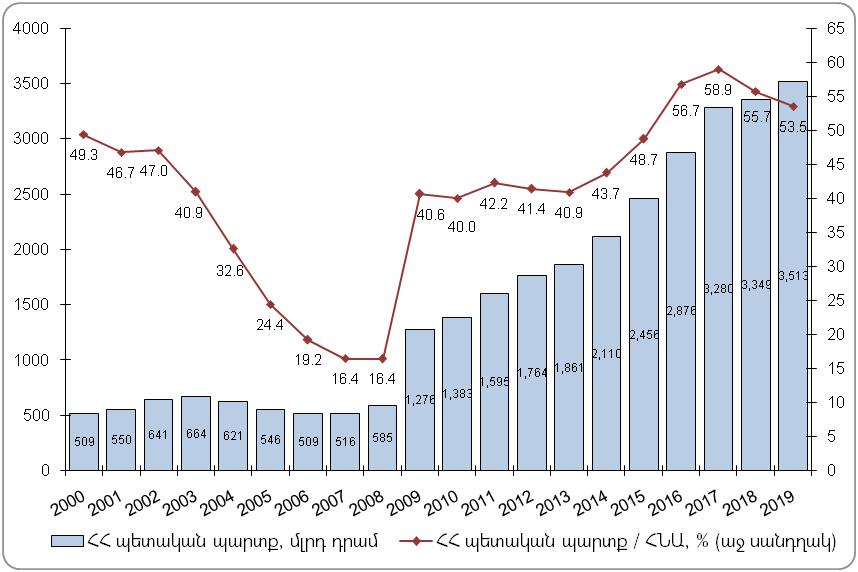 Պետական պարտք/ՀՆԱ ցուցանիշը 2019թ. դեկտեմբերի 31-ի դրությամբ կազմել է 53.5%` նախորդ տարվա նույն ցուցանիշի նկատմամբ նվազելով 2.2 տոկոսային կետով, ինչը հիմնականում պայմանավորված է եղել անվանական ՀՆԱ-ի առաջանցիկ աճով (9.2%` պետական պարտքի 4.9% աճի դիմաց): Նշված ժամանակահատվածում ՀՀ արտաքին պետական պարտքը բացարձակ արտահայտությամբ աճել է 98.0 մլրդ դրամով (251.1 մլն ԱՄՆ դոլարով) կամ 3.7%-ով: Ընդ որում, աճն արձանագրվել է միայն ՀՀ կառավարության արտաքին պարտքի ավելացման հետևանքով՝ 129.4 մլրդ դրամ (311.8 մլն ԱՄՆ դոլար) կամ 5.4%:ՀՀ կառավարության պարտքի կառավարման 2020-2022թթ. ռազմավարական ծրագրով կանխատեսվում էր, որ ՀՀ կառավարության պարտքը 2019թ. տարեվերջին պետք է կազմեր 3,370.6 մլրդ դրամ կամ ՀՆԱ-ի 52.2%-ը: Սակայն, ՀՀ կառավարության պարտք/ՀՆԱ ցուցանիշը 2019թ. վերջին կազմել է 49.9%, որը պակաս է ծրագրային ցուցանիշից 2.3 տոկոսային կետով: 2019թ. ՀՀ պետական բյուջեի պակասուրդի ֆինանսավորումը փոխառու զուտ միջոցների հաշվին (առանց մուրհակների) փաստացի կազմել է 234.7 մլրդ դրամ, որը ՀՀ պետական բյուջեի ծրագրային ցուցանիշի նկատմամբ ավելի է 9.3 մլրդ դրամով:Պետական բյուջեի պակասուրդի ֆինանսավորումը փոխառու զուտ միջոցների հաշվին (առանց մուրհակների)2019թ. ՀՀ պետական բյուջեով հաստատված և տարվա ընթացքում ՀՀ կառավարության պարտքի կառավարման 2020-2022թթ. ռազմավարական ծրագրով նախատեսված ներքին և արտաքին աղբյուրների հաշվին պակասուրդի ֆինանսավորման ծրագրային ցուցանիշները ճշտվել են՝ ավելանալով 60.1 մլրդ դրամով, որից ներքին աղբյուրների հաշվին 18.9 մլրդ դրամով, իսկ արտաքին աղբյուրների հաշվին՝ 41.2 մլրդ դրամով: Վերջինս պայմանավորված է եղել 2020թ. մարվող եվրապարտատոմսերի հետգնման կազմակերպման և նոր թողարկված եվրապարտատոմսերի թողարկման արդյունքում 41.2 մլրդ դրամ զուտ միջոցները ՀՀ պետական բյուջե մուտքագրելու և այնուհետև կայունացման դեպոզիտային հաշվի համալրմանն ուղղելու գործարքներով` նպատակ հետապնդելով այդ միջոցներով 2020թ. մարելու եվրապարտատոմսերի մնացած (հետգնման չներկայացված) ծավալը: 2019թ. ճշտված ծրագրի համեմատությամբ փոխառու զուտ միջոցների հաշվին պակասուրդի ֆինանսավորման գծով կատարողականը կազմել է 82.2%: Արտաքին աղբյուրներից ներգրավված փոխառու զուտ միջոցները կազմել են 132.7 մլրդ դրամ կամ ֆինանսավորման 56.6%-ը, իսկ ներքին աղբյուրներից ներգրավված փոխառու զուտ միջոցները կազմել են 101.9 մլրդ դրամ կամ ֆինանսավորման 43.4%-ը:Ներքին փոխառու զուտ միջոցների հաշվին (առանց մուրհակների) պակասուրդի ֆինանսավորման ճշտված ծրագրային ցուցանիշի նկատմամբ փաստացի ցուցանիշը շեղվել է 13 մլրդ դրամով, ինչը պայմանավորված է եղել ՊՊ-երի նկատմամբ առկա բարձր պահանջարկի պայմաններում ՀՀ կառավարության պարտքի կառավարման 2020-2022թթ. ռազմավարական ծրագրով ամրագրված պետական բյուջեի դեֆիցիտի ֆինանսավորման մեջ ներքին փոխառու զուտ միջոցների հաշվին (առանց մուրհակների) պակասուրդի ֆինանսավորման կշռի ավելացման միջոցով փոխարժեքի ռիսկի նվազեցման նպատակադրմամբ:Արտաքին փոխառու զուտ միջոցների հաշվին պակասուրդի ֆինանսավորման ճշտված ծրագրի և փաստացի ցուցանիշների շեղումը պայմանավորված է նպատակային վարկային ծրագրերի ցածր կատարողականով, որոնց շրջանակներում մասհանվել է 99.5 մլրդ դրամ` նախատեսված 166.5 մլրդ դրամի դիմաց:Ինչ վերաբերում է ՀՀ արտաքին պետական պարտքի բեռը բնութագրող ցուցանիշներին, ապա դրանք ունեցել են հետևյալ տեսքը՝ ՀՀ արտաքին պետական պարտքը բնութագրող ցուցանիշները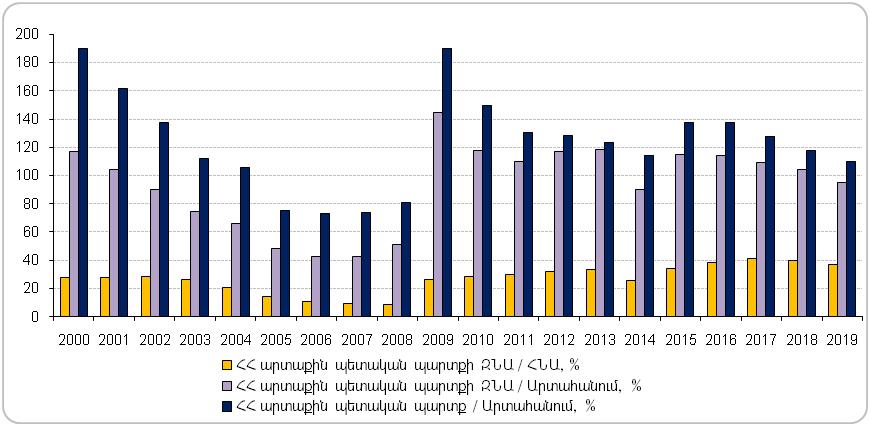 Նախորդ տարվա համեմատությամբ ՀՀ արտաքին պետական պարտքի ԶՆԱ/ՀՆԱ ցուցանիշը նվազել է 2.8 տոկոսային կետով, իսկ ՀՀ արտաքին պետական պարտքի ԶՆԱ/Արտահանում (ապրանքների և ծառայությունների արտահանում) և ՀՀ արտաքին պետական պարտք/Արտահանում ցուցանիշները նվազել են համապատասխանաբար 9.5 և 8.1 տոկոսային կետով: Վերը նշված ցուցանիշների փոփոխությունը պայմանավորված է նրանով, որ դոլարային արտահայտությամբ ՀՀ արտաքին պետական պարտքի ԶՆԱ-ն ավելացել է 2.1%-ով, իսկ անվանական ՀՆԱ-ն արտահայտված ԱՄՆ դոլարով՝ 9.8%-ով, ինչպես նաև 12.2%-ով աճել է արտահանման ծավալը: ՀՀ արտաքին պետական պարտքի սպասարկումը բնութագրող ցուցանիշները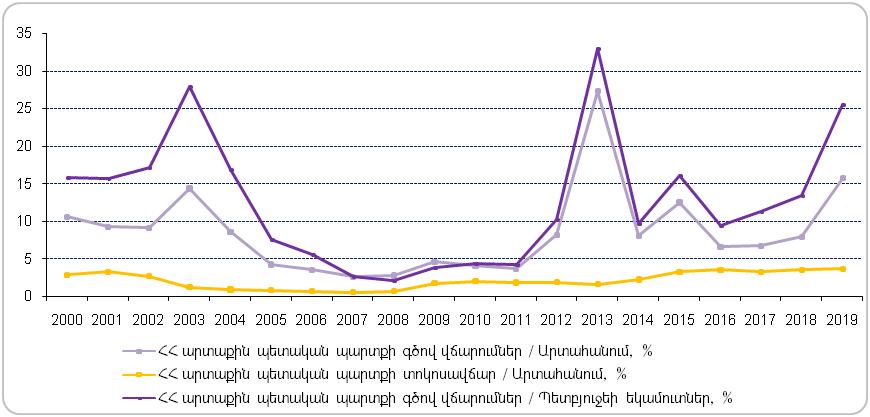 ՀՀ արտաքին պետական պարտքի գծով վճարումներ (մարում և տոկոսավճար)/Արտահանում ցուցանիշը նախորդ տարվա համեմատ աճել է 7.9 տոկոսային կետով, իսկ ՀՀ արտաքին պետական պարտքի տոկոսավճար/Արտահանում ցուցանիշը՝ 0.1 տոկոսային կետով։ Այս ցուցանիշների փոփոխությունը պայմանավորված է նրանով, որ արտահանման ծավալի 12.2% աճի դիմաց ՀՀ արտաքին պետական պարտքի գծով վճարումներն ավելացել են 124.3%-ով` պայմանավորված 2020թ. մարվող եվրապարտատոմսերի ավելի քան 80%-ի հետգնմամբ, իսկ ՀՀ արտաքին պետական պարտքի գծով տոկոսավճարների ծավալը (դոլարային արտահայտությամբ)՝ 15.9%-ով: ՀՀ արտաքին պետական պարտքի գծով վճարումներ/Պետբյուջեի եկամուտներ ցուցանիշը նախորդ տարվա համեմատ աճել է 12.3 տոկոսային կետով՝ պայմանավորված ԱՄՆ դոլարով արտահայտված պետական բյուջեի եկամուտների 17.3% աճի նկատմամբ ՀՀ արտաքին պետական պարտքի գծով վճարումների առաջանցիկ աճով: ՀՀ կառավարության պարտքըՀՀ կառավարության պարտքի ծավալն ու ՀՆԱ-ի նկատմամբ դրա հարաբերակցությունը ներկայացված է գծապատկեր 4-ում:ՀՀ կառավարության պարտքի ծավալն ու ՀՆԱ-ի նկատմամբ դրա հարաբերակցությունը 2000-2019թթ.2000 թվականից մինչ 2007թ. ՀՀ կառավարության պարտք/ՀՆԱ ցուցանիշն աստիճանաբար նվազել է՝ 39.8%-ից հասնելով 14.5%-ի, որին ՀՀ կառավարության պարտքի դանդաղ աճին զուգահեռ նպաստել է նաև այդ ժամանակահատվածում դրամի արժևորումը և ՀՆԱ-ի երկնիշ աճի տեմպը: Համաշխարհային ֆինանսական ճգնաժամի հետևանքով ՀՀ կառավարության պարտք/ՀՆԱ ցուցանիշը 2009 թվականից կտրուկ աճ արձանագրեց՝ 2008թ. 14.9% դիմաց կազմելով 34.6%: ՀՀ կառավարության պարտքի ծավալի աճի տեմպն արագացավ նաև 2014թ. տեղի ունեցած արտաքին տնտեսական շոկերի պայմաններում դրամի արժեզրկման, ինչպես նաև փոխառու միջոցների հաշվին պակասուրդի զուտ ֆինանսավորման ծավալների աճի արդյունքում: 2017թ. տարեվերջին ՀՀ կառավարության պարտք/ՀՆԱ ցուցանիշը կազմեց 53.7%: ՀՀ կառավարության կողմից ներդրված հարկաբյուջետային կանոնների նոր համակարգին համահունչ` 2018թ. և 2019թ. ՀՀ կառավարության պարտք/ՀՆԱ ցուցանիշն աստիճանաբար նվազել է համապատասխանաբար 2.5 և 1.3 տոկոսային կետերով՝ 2019թ. կազմելով 49.9%: ՀՀ կառավարության պարտքի կառուցվածքն ըստ գործիքակազմի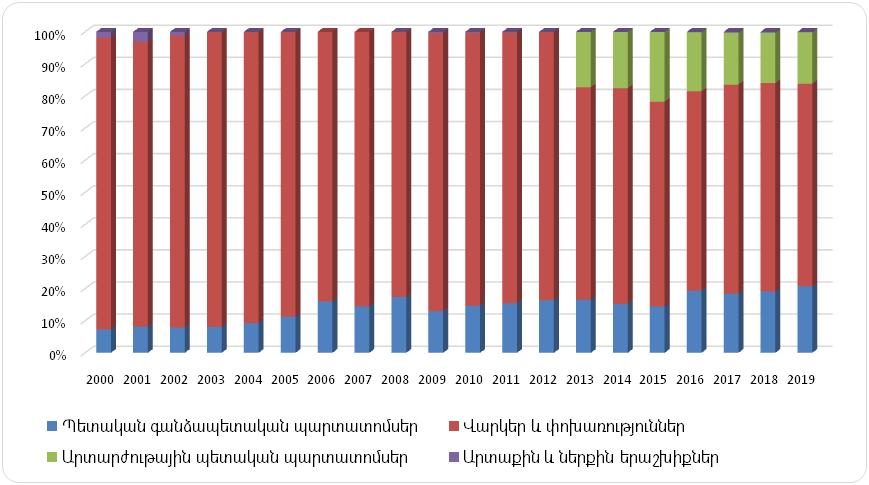 2000 թվականից ի վեր ՊՊ-երի կշիռը ՀՀ կառավարության պարտքի կառուցվածքում աստիճանաբար ավելացել է՝ 2019թ. դրությամբ կազմելով 20.8%: 2013թ. Հայաստանի Հանրապետության կողմից միջազգային կապիտալի շուկա մուտք գործելուց հետո թողարկված արտարժութային պետական պարտատոմսերի կշիռը 2019թ. դրությամբ կազմել է ՀՀ կառավարության պարտքի 16.1%-ը: Վարկերի ու փոխառությունների կշիռը կազմել է 63.1%, իսկ արտաքին և ներքին երաշխիքներինը` 0.1%:2000 թվականից ի վեր SDR-ով ներգրավված պարտքի կշիռն աստիճանաբար նվազել է՝ 2019թ. վերջի դրությամբ կազմելով 21.0%: Նվազել է նաև ճապոնական իենով ներգրավված պարտքի կշիռը` 2018թ. 3.7%-ի դիմաց կազմելով 3.3%: ԱՄՆ դոլարով ներգրավված պարտքի կշիռն աստիճանաբար աճել է՝ կազմելով 43.9%: ՀՀ կառավարության պարտքի արժութային կառուցվածքը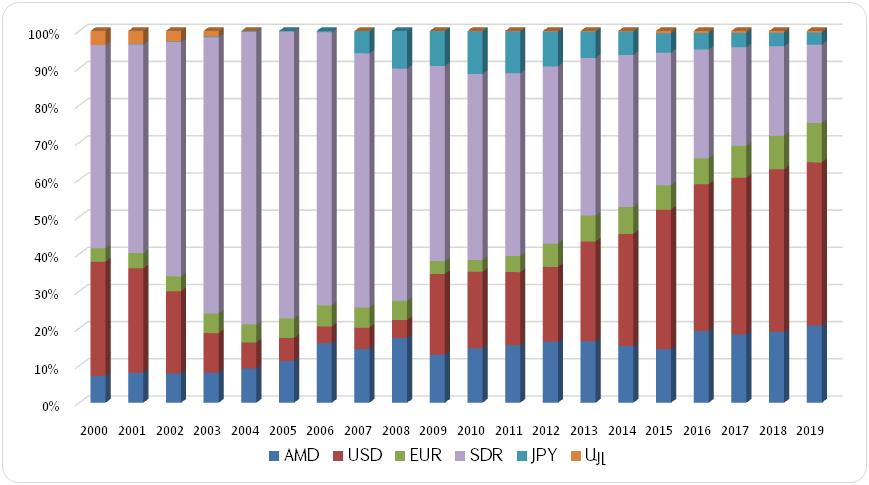 Աճել է նաև եվրոյով ներգրավված պարտքի կշիռը` նախորդ տարվա 9.2%-ի դիմաց կազմելով 10.6%: Դա հիմնականում պայմանավորված է նրանով, որ 2019թ. ստորագրված հինգ վարկային համաձայնագրերի արժույթը եղել է եվրոն, որոնցից չորսը, լինելով բյուջետային աջակցության վարկային համաձայնագրեր՝ 131.4 մլն եվրո ընդհանուր գումարով, ամբողջությամբ մասհանվել են 2019թ. ընթացքում։ ՀՀ դրամով ներգրավված պարտքի ծավալը նախորդ տարվա նկատմամբ աճել է 16.8%-ով, որի արդյունքում ՀՀ կառավարության պարտքի արժութային կառուցվածքում 2019թ. վերջի դրությամբ ՀՀ դրամով ներգրավված պարտքի կշիռը կազմել է 20.8%: SDR-ով ներգրավված վարկերի կշիռը, իրականացված մարումների արդյունքում, նախորդ տարվա 24.1%-ից նվազել է և կազմել է 21.0%:2000 թվականից ի վեր ՀՀ կառավարության ներքին պարտքի կշիռն աստիճանաբար աճել է՝ 2019թ. դրությամբ կազմելով 22.5%:ՀՀ կառավարության պարտքի կառուցվածքն ըստ ռեզիդենտության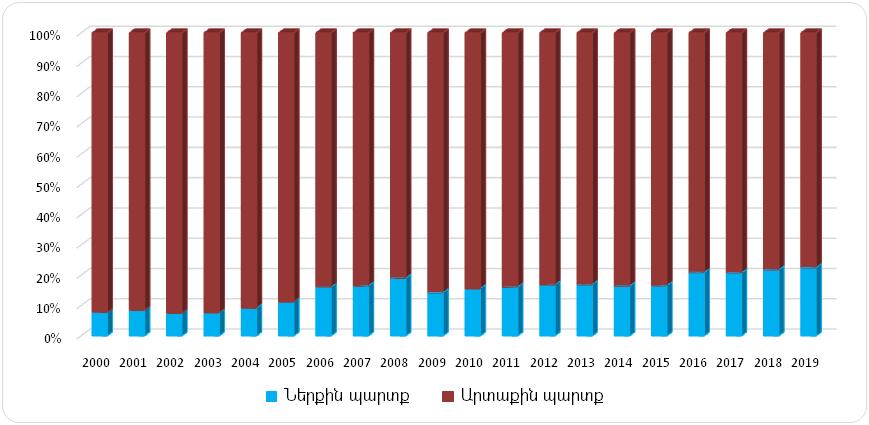 2000 թվականից մինչ 2008 թվականը ՀՀ կառավարության պարտքի կառուցվածքում ֆիքսված տոկոսադրույքով պարտքի կշիռն աստիճանաբար աճել է` հասնելով 98.4%-ի: 2009թ. համաշխարհային ֆինանսական ճգնաժամի ազդեցությունը մեղմելու նպատակով ՀՀ կառավարության` Ռուսաստանի Դաշնությունից 500 միլիոն ԱՄՆ դոլարի լողացող տոկոսադրույքով վարկ ներգրավելու հետևանքով այդ ցուցանիշն էապես նվազել է և կազմել է 75.3%: 2013թ. ֆիքսված տոկոսադրույքով եվրապարտատոմսերի թողարկման և վերը նշված լողացող տոկոսադրույքով վարկն ամբողջությամբ մարելու արդյունքում ֆիքսված տոկոսադրույքով պարտքի կշիռը կրկին աճել է:ՀՀ կառավարության պարտքի կառուցվածքն ըստ տոկոսադրույքի տեսակի 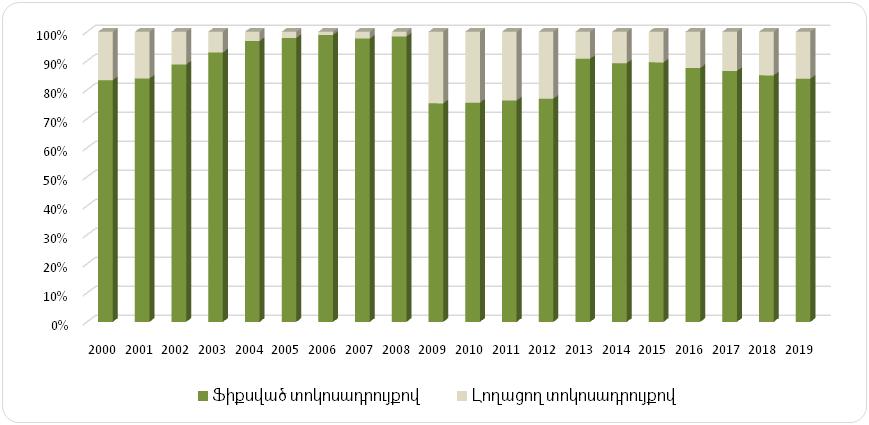 Միջազգային վարկատուների կողմից վերջին տարիներին վերանայվել են նախկինում տրամադրված և, հատկապես, նոր տրամադրվող վարկերի պայմանները՝ մեծացնելով լողացող տոկոսադրույքով վարկերի կշիռը: ՀՀ կառավարության պարտքի կառուցվածքում 2019թ. դրությամբ ֆիքսված տոկոսադրույքով պարտքի կշիռը կազմել է 83.8%: ՀՀ կառավարության պարտքի կառուցվածքն ըստ շուկայական և ոչ շուկայական գործիքակազմիՀՀ կառավարության պարտքի կառուցվածքում 2013թ., 2015թ. և 2019թ. թողարկված եվրապարտատոմսերի և 2013թ. Ռուսաստանի Դաշնության վարկի մարման գործոններն էապես նպաստել են 2013 թվականից ի վեր շուկայական գործիքակազմով պարտքի կշռի ավելացմանը, որը 2019թ. դրությամբ կազմել է 36.6%: ՀՀ կառավարության պարտքի սպասարկումը2019 թվականին, ինչպես նախորդ տարիներին, ՀՀ կառավարությունը ժամանակին և ամբողջ ծավալով կատարել է տոկոսավճարների և մայր գումարների մարման վճարումների գծով ստանձնած իր պարտավորությունները:ՀՀ կառավարության պարտքի գծով տոկոսավճարները (մլրդ դրամ)2019թ. ՀՀ կառավարության պարտքի գծով տոկոսավճարները կազմել են 157.5 մլրդ դրամ` նախորդ տարվա համեմատ աճելով 18.5 մլրդ դրամով կամ 13.3%-ով: Տոկոսավճարներն աճել են ՊՊ-երի գծով 9.0%-ով, արտաքին աղբյուրներից ստացված վարկերի գծով 14.8%-ով, իսկ արտարժույթով պետական պարտատոմսերի գծով՝ 20.0%-ով: Տոկոսավճարների տեսակարար կշիռը պետական բյուջեի ծախսերում աճել է 0.1 տոկոսային կետով՝ 2019թ. կազմելով 9.7%: Սպասարկման ծախսերի տեսակարար կշիռը ՀՆԱ-ում ևս աճել է 0.1 տոկոսային կետով՝ կազմելով 2.4%: ՀՀ կառավարության պարտքի կառավարման 2020-2022թթ. ռազմավարական ծրագրով նախատեսված և 2019թ. ՀՀ պետական բյուջեով հաստատված ծրագրի և ճշտված ծրագրի համեմատությամբ արտաքին վարկերի և փոխառությունների սպասարկման գծով համապատասխանաբար 7.5 և 2.1 մլրդ դրամի տնտեսումները հիմնականում պայմանավորված են եղել 2018-2019 թվականների ընթացքում մի շարք վարկերի գծով մասհանումների ծրագրային ցուցանիշի էական թերակատարմամբ, ինչպես նաև 6-ամսյա ԱՄՆ դոլարի LIBOR, 6-ամսյա EURIBOR տոկոսադրույքների կանխատեսումային և 2019թ. վճարումների համար կիրառված փաստացի դրույքաչափերի տարբերությամբ: Պետական գանձապետական պարտատոմսերի սպասարկման գծով ծախսերի ՀՀ կառավարության պարտքի կառավարման 2020-2022թթ. ռազմավարական ծրագրով նախատեսված և 2019թ. ՀՀ պետական բյուջեով հաստատված ծրագիրը տարվա ընթացքում ավելացվել է 1.4 մլրդ դրամով, ինչը պայմանավորված է ՊՊ-երի հաշվին դեֆիցիտի ֆինանսավորման ծրագրավորված սկզբնական ցուցանիշից 31.9 մլրդ դրամով ավելի փաստացի ֆինանսավորմամբ: ՊՊ-երի սպասարկման գծով ճշտված ծրագրի նկատմամբ 0.54 մլրդ դրամի տնտեսումը պայմանավորված է կանխատեսումային և փաստացի եկամտաբերությունների տարբերությամբ։ Արտարժութային պետական պարտատոմսերի սպասարկման գծով ծախսերի ՀՀ կառավարության պարտքի կառավարման 2020-2022թթ. ռազմավարական ծրագրով նախատեսված և 2019թ. ՀՀ պետական բյուջեով հաստատված ծրագրի նկատմամբ 6.1 մլրդ դրամի ավելացումը, ինչպես նաև 2018 թվականի համեմատությամբ արտարժութային պետական պարտատոմսերի փաստացի սպասարկման ծախսերի 6.4 մլրդ դրամով աճը պայմանավորված է եղել հիմնականում 2020թ. մարման ենթակա պարտատոմսերի գծով 402.4 մլն ԱՄՆ դոլարի մասնակի հետգնման արդյունքում վճարված հավելավճարով:  ՀՀ կառավարության պարտքի սպասարկման ծախսերի աճը պայմանավորված է եղել նախ և առաջ 2019թ. ընթացքում 2018թ. նույն ժամանակահատվածի համեմատությամբ պարտքի ծավալի 6.4 տոկոս աճով: Աճին նպաստել են նաև.պետական գանձապետական պարտատոմսերի ծավալի աճը 92.9 մլրդ դրամով և դրանց կառուցվածքում երկարաժամկետ պարտատոմսերի մասնաբաժնի աճը 8.5 տոկոսային կետով: ՊՊ-երի սպասարկման ծախսերն ընդհանուր առմամբ աճել են 5.7 մլրդ դրամով,արտարժութային վճարումների փոխարկումների համար կիրառվող փոխարժեքների փոփոխությունը (մասնավորապես ԱՄՆ դոլարի նկատմամբ ՀՀ դրամի փոխարժեքը 483.06-ից աճել է 486.55-ի` 0.7 տոկոսով): 2019թ. դեկտեմբերի 31-ի դրությամբ կառավարության պարտքի միջին կշռված անվանական տոկոսադրույքը կազմել է 4.8 տոկոս և նախորդ տարվա նույն ժամանակահատվածի համեմատությամբ նվազել է 0.2 տոկոսային կետով: Ըստ առանձին պարտքային գործիքների այդ ցուցանիշի գծով արձանագրվել են հետևյալ փոփոխությունները՝  ՀՀ կառավարության պարտքի միջին տոկոսադրույքըԱրտաքին վարկերի գծով տվյալ ցուցանիշը նվազել է 0.1 տոկոսային կետով, ինչը հիմնականում պայմանավորված է լողացող տոկոսադրույքով տրամադրվող վարկերի սպասարկման ծախսերի հաշվարկման հիմքում ընկած LIBOR դրույքաչափի վարքագծով: Նշենք, որ 2018թ. 6-ամսյա ԱՄՆ դոլարի LIBOR դրույքաչափի միջին ցուցանիշը կազմել էր 2.49 տոկոս, իսկ 2019թ.՝ 2.32 տոկոս, ընդ որում այդ տոկոսադրույքի հիման վրա է իրականացվում կառավարության արտաքին վարկերի գծով պարտքի շուրջ 23 տոկոսի սպասարկումը (2019թ. տարեվերջի դրությամբ): Պետական գանձապետական պարտատոմսերը ՀՀ կառավարության պարտքի կառավարման 2020-2022թթ. ռազմավարական ծրագրով և ՀՀ 2019թ. պետական բյուջեով ծրագրավորված է եղել ՊՊ-երի հաշվին պետական բյուջեի պակասուրդը ֆինանսավորել 70.0 մլրդ դրամով, ինչը հետագայում ճշտվել և կազմել է 88.9 մլրդ դրամ, սակայն 2019թ. տարեվերջի դրությամբ ՊՊ-երի հաշվին պակասուրդը փաստացի ֆինանսավորվել է 101.9 մլրդ դրամով: 2019թ. ընթացքում ընդհանուր առմամբ տեղաբաշխվել են 209.9 մլրդ դրամի պարտատոմսեր և տեղաբաշխումից ստացված մուտքը կազմել է 217.3 մլրդ դրամ, իսկ պարտատոմսերի մարմանն ու հետգնմանն ուղղվել է 115.3 մլրդ դրամ:Տարվա ընթացքում ՊՊ-երի միջոցով բյուջեի պակասուրդի ֆինանսավորման ամսական և աճողական տվյալները ներկայացված են աղյուսակ 5-ում:ՊՊ-երի միջոցով բյուջեի պակասուրդի ֆինանսավորումն ըստ ամիսների (մլն դրամ)ՀՀ պետական բյուջեի պակասուրդի ամսական և կուտակային ֆինանսավորումը ՊՊ-երով (մլրդ դրամ)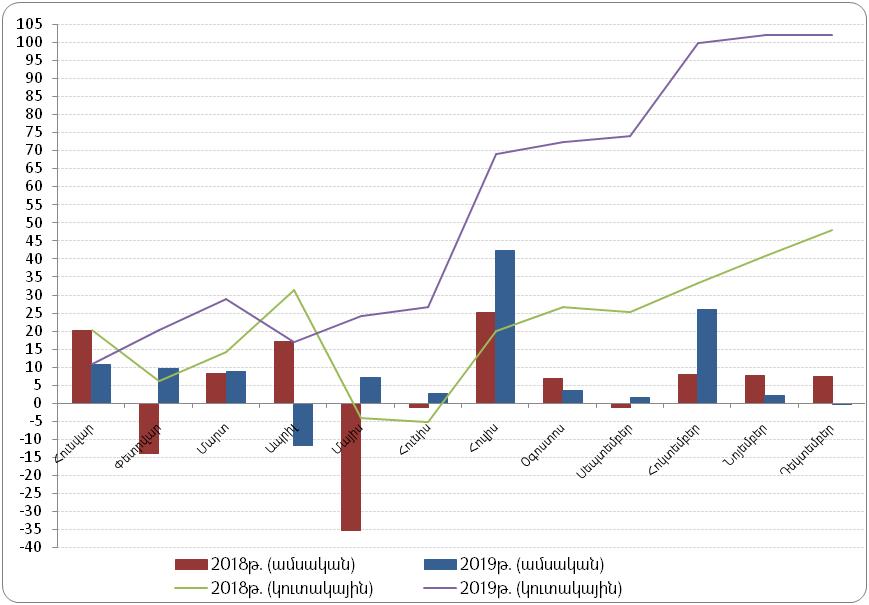 ՊՊ-երով ՀՀ 2019թ. պետական բյուջեի պակասուրդի կուտակային ֆինանսավորման դինամիկան ապրիլին ՊՊ-երի մեծածավալ մարման հետևանքով նվազել է, իսկ հուլիսին և հոկտեմբերին համապատասխանաբար 2029թ. մարվող 48.8 մլրդ դրամ անվանական արժեքով և 2047թ. մարվող 25.2 մլրդ դրամ անվանական արժեքով մեծածավալ տեղաբաշխումների արդյունքում այն կտրուկ կերպով աճել է: ՀՀ կառավարության պարտքի կառավարման 2020-2022թթ. ռազմավարական ծրագրով նախատեսված էր, որ շրջանառության մեջ գտնվող ՊՊ-երի ծավալն անվանական արժեքով 2019թ-ի տարեվերջին կկազմի 655.6 մլրդ դրամ, սակայն այն կազմել է 681.0 մլրդ դրամ՝ ծրագրված ցուցանիշը գերազանցելով 25.4 մլրդ դրամով: Դա պայմանավորված է եղել, ինչպես արդեն նշել ենք, ՊՊ-երի նկատմամբ առկա բարձր պահանջարկի պայմաններում (ՊՊ-երի պահանջարկը գերազանցել է տեղաբաշխման ենթակա ծավալը 2.1 անգամ) ՀՀ կառավարության պարտքի կառավարման 2020-2022թթ. ռազմավարական ծրագրով ամրագրված պետական բյուջեի դեֆիցիտի ֆինանսավորման մեջ ներքին փոխառու զուտ միջոցների հաշվին (առանց մուրհակների) պակասուրդի ֆինանսավորման կշռի ավելացման միջոցով փոխարժեքի ռիսկի նվազեցման նպատակադրմամբ:Շրջանառության մեջ գտնվող ՊՊ-երի ծավալը 2019թ-ի դեկտեմբերի 31-ի դրությամբ նախորդ տարվա նույն ցուցանիշի նկատմամբ աճել է 92.9 մլրդ դրամով կամ 15.8%-ով, որի պայմաններում ՊՊ-երի կառուցվածքը եղել է հետևյալը՝ Շրջանառության մեջ գտնվող ՊՊ-երի կառուցվածքըՏարեվերջին շրջանառության մեջ գտնվող ՊՊ-երի 99.5%-ը կամ 677.7 մլրդ դրամը գտնվել է ռեզիդենտների, իսկ 0.5%-ը կամ 3.3 մլրդ դրամը` ոչ ռեզիդենտների պորտֆելում:2019թ-ի դեկտեմբերի 31-ի դրությամբ շրջանառության մեջ գտնվող ՊՊ-երի կառուցվածքն ըստ մարման մնացած օրերի հետևյալն է.2019թ-ի դեկտեմբերի 31-ի դրությամբ ՊՊ-երի կառուցվածքն ըստ մինչև մարում մնացած ժամկետի ՀՀ կառավարության պարտքի կառավարման 2020-2022թթ. ռազմավարական ծրագրով նախատեսված «ՊՊ-երի կառուցվածքն ըստ մարման մնացած օրերի» ցուցանիշի փաստացի կատարողական արդյունքներով շեղումը ծրագրից հիմնականում պայմանավորված է եղել մեծ ծավալներով երկարաժամկետ պարտատոմսերի թողարկմամբ:  Հավելված 1-ում ներկայացված է տեղեկատվություն ՊՊ-երով կատարված գործարքների վերաբերյալ:2019թ. դեկտեմբերի 31-ի դրությամբ ՊՊ-երի միջին կշռված ժամկետայնությունը կազմել է 3734 օր` 2018թ. դեկտեմբերի 31-ի 3308 օրվա դիմաց, իսկ միջին կշռված եկամտաբերությունը՝ 11.78% (2018թ. տարեվերջի դրությամբ` 12.28%): ՊՊ-երի եկամտաբերության և ժամկետայնության դինամիկան 2019թ.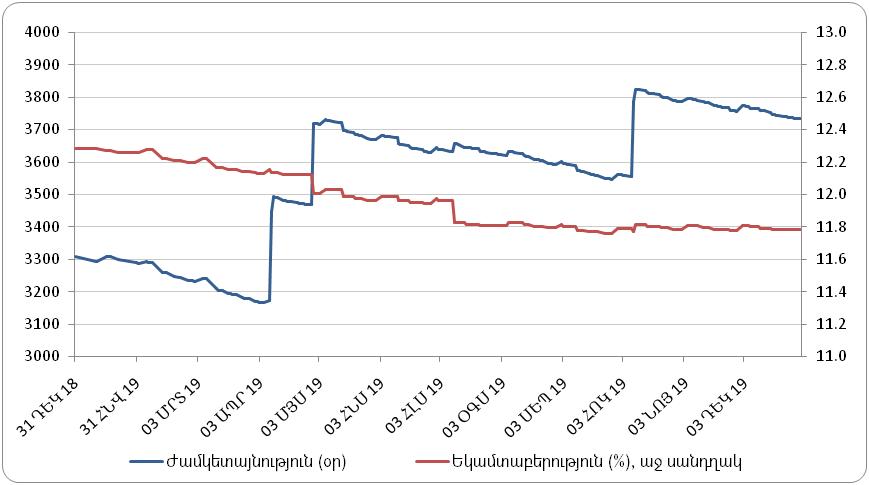 Տարվա արդյունքներով հաջողվել է շրջանառության մեջ գտնվող ՊՊ-երի միջին կշռված ժամկետայնությունը երկարացնել 426 օրով, իսկ միջին կշռված եկամտաբերությունը նվազեցնել 0.5 տոկոսային կետով, որին հիմնականում նպաստել են մեծ ծավալով ԵՊ-երի առաջնային տեղաբաշխումների միջին կշռված եկամտաբերության նվազումը և 2019թ. ընթացքում բարձր եկամտաբերությամբ ՊՊ-երի հետգնումն ու մարումը: 2019թ. ընթացքում ՊՊ-երի առաջնային տեղաբաշխումների միջին կշռված եկամտաբերությունը նախորդ տարվա նույն ժամանակահատվածի համեմատությամբ աճել է 0.12 տոկոսային կետով և կազմել է 8.97%` կապված նախորդ տարվա համեմատ եկամտաբերության կորի երկարաժամկետ հատվածում կարճաժամկետ հատվածի նկատմամբ ՊՊ-երի տեղաբաշխումների ծավալի էական ավելացմամբ:ՊՊ-երի կառուցվածքն ըստ թողարկման ժամկետի 2019թ-ի դեկտեմբերի 31-ի դրությամբ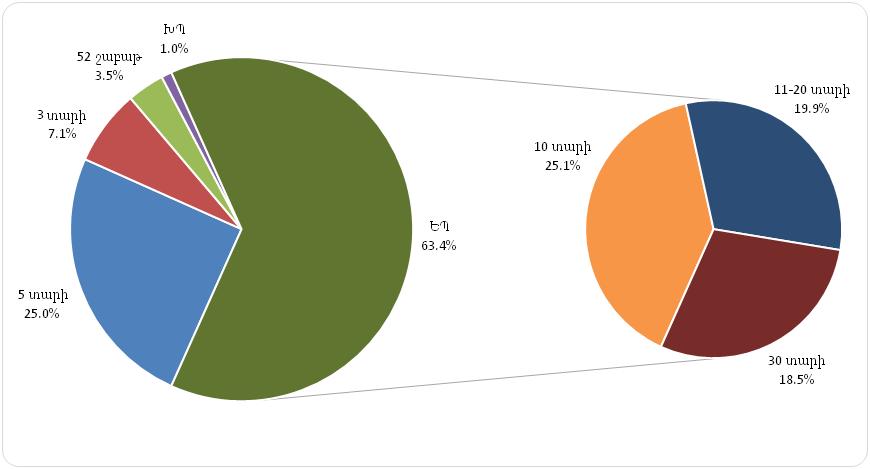 2019թ. դեկտեմբերի 31-ի դրությամբ շրջանառության մեջ եղած ԽՊ-երի ծավալը նախորդ տարվա նկատմամբ աճել է 17.2%-ով` կազմելով 6,731.8 մլն դրամ: 2019թ. ՊՊ-երի մանրածախ շուկայում իրականացված գործառնությունների վերաբերյալ տեղեկատվությունը ներկայացված է ՊՊ-երի մանրածախ շուկայի ենթաբաժնում:Շրջանառության մեջ գտնվող ՊՊ-երի ծավալի աճին զուգահեռ ավելանում են նաև դրանց մարմանն ուղղվող վճարումները և սպասարկման ծախսերը: ՊՊ-երի մարումների և սպասարկման ծախսերի բաշխվածությունը տարվա ընթացքում (մլն դրամ)2019թ. ապրիլ ամսվա մեծ ծավալով վճարումը նախկինում տեղաբաշխված 3 և 5 տարի մարման ժամկետով ուղենշային պարտատոմսերի գծով կատարված մարումներն են: Ապրիլ և հոկտեմբեր ամիսների սպասարկման ծախսերի մեծ ծավալները պայմանավորված են թողարկված ուղենշային պարտատոմսերի սպասարկման հետ: 2019թ. ընթացքում պետական գանձապետական պարտատոմսերով կատարված գործարքների վերաբերյալ տեղեկատվությունը ներկայացված է հաշվետվության Հավելված 1-ում:ՊՊ-երի կառուցվածքում դեռևս գերակշռում են բանկ ներդրողները, որոնց կշիռը 2019թ. տարեվերջին կազմել է 79.3%, որտեղ առևտրային բանկերի կշիռը կազմել է 66.5%, իսկ ՀՀ ԿԲ-ը` 12.8%:Պետական գանձապետական պարտատոմսերի կառուցվածքն ըստ ներդրողների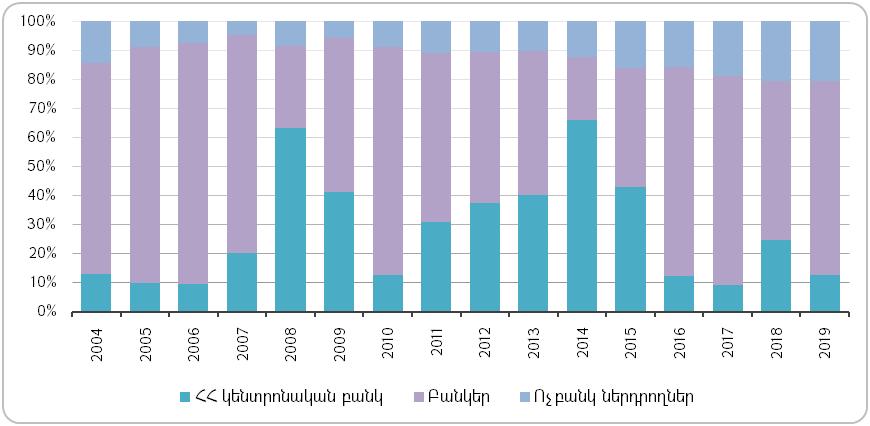 2009 թվականից հետո ՊՊ-երի կառուցվածքում աստիճանաբար ավելացել են ոչ բանկ ներդրողները, որոնց կշիռը 2019թ. դրությամբ կազմել է 20.7%:  Պետական գանձապետական պարտատոմսերի երկրորդային շուկանՊՊ-երի երկրորդային շուկայում նախորդ տարվա համեմատ 40.6%-ով աճել է գործարքների քանակը իսկ 16.9%-ով՝ ծավալը: Գործարքների ընդհանուր ծավալում արտաբորսայական գործարքների բաժինը կազմել է 88.6%, իսկ բորսայական գործարքների բաժինը՝ 11.4% նախորդ տարվա 87.1% և 12.9%-ի դիմաց: 2019թ. ընթացքում 1.57 տոկոսային կետով նվազել է կատարված գործարքների միջին կշռված եկամտաբերությունը և 24.4 տոկոսով՝ կատարված գործարքների միջին կշռված ժամկետայնությունը: Երկրորդային շուկայում կատարված գործարքների հիմնական բնութագրերը ներկայացված են ստորև.Երկրորդային շուկայում պետական գանձապետական պարտատոմսերով կատարված գործարքների հիմնական բնութագրերըԱճել է գործարքների միջին օրական քանակը՝ նախորդ տարիների 7-ի դիմաց կազմելով 10 գործարք, ինչպես նաև միջին օրական ծավալը, որն ավելացել է 13.6%-ով:Արժեկտրոնային պարտատոմսերի եկամտաբերության կորըՀամաձայն ՀՀ կենտրոնական բանկի նախագահի 11.10.2016թ. N 1/710Ա որոշման՝ արժեկտրոնային պարտատոմսերի եկամտաբերության կորերի կառուցման համար օգտագործվում են բորսայի առևտրային նստաշրջանի ընթացքում գնանշված ուղենշային պարտատոմսերի առքի և վաճառքի գնանշումների միջին եկամտաբերությունները և երկրորդային շուկայում 366 օր և ավելի ժամկետայնությամբ արժեկտրոնային պարտատոմսերով իրականացված գործարքների եկամտաբերությունները: ՀՀ արժեկտրոնային եկամտաբերության կորն ունի նորմալ տեսք, այսինքն մեկ օր կամ ժամանակային միավոր ավելի երկար պարտքի դիմաց շուկան պահանջում է ավելի բարձր եկամտաբերություն, իսկ սահմանային եկամտաբերությունն ունի նվազող միտում: Տարիների ընթացքում եկամտաբերությունների կորն ունեցել է հստակ նկատվող նվազման միտում, ընդ որում, կորի երկարաժամկետ հատվածն ավելի արագ է նվազել` քան կարճաժամկետ կամ միջնաժամկետ հատվածները:Արժեկտրոնային պարտատոմսերի մինչև մարում եկամտաբերության կորերը դեկտեմբերի 31-ի դրությամբ, 2016-2019թթ. 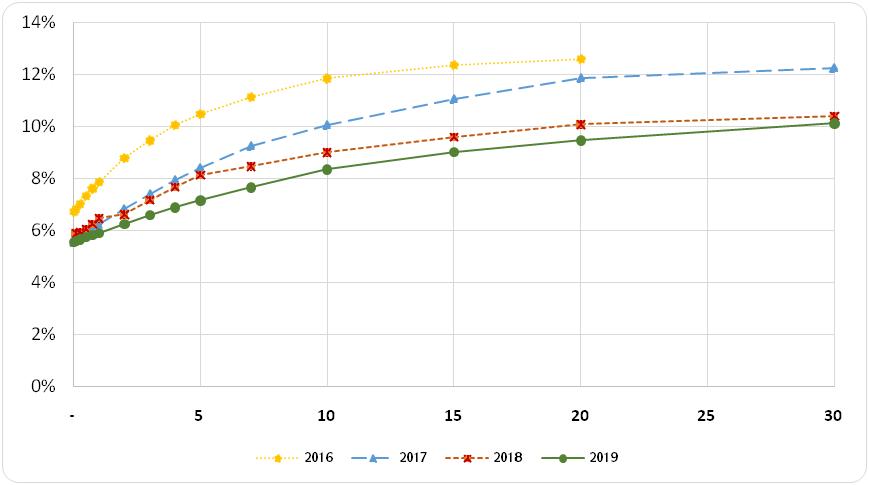 2016-2019թթ. եկամտաբերության կորերի դինամիկայի ուսումնասիրությունը ցույց է տալիս, որ դիտարկվող ժամանակահատվածում նվազել են բոլոր ժամկետայնությունների արժեկտրոնային պարտատոմսերի եկամտաբերությունները: 2017թ. դեկտեմբերի 31-ի դրությամբ 30 տարի ժամկետայնության արժեկտրոնային պարտատոմսի եկամտաբերությունը եղել է 12.3%, իսկ 2019թ. դեկտեմբերի 31-ի դրությամբ՝ 10.1%: ՀՀ պետական գանձապետական արժեկտրոնային պարտատոմսերի եկամտաբերության սփրեդը նույն ժամկետայնության ԱՄՆ գանձապետական պարտատոմսերի նկատմամբ, 2016-2019թթ.(բազիսային կետ)Եկամտաբերության նվազման միտումը և վստահության բարձրացումը ներկայացնելիս կարևոր է ՀՀ արժեկտրոնային պարտատոմսերի եկամտաբերության միտումները համեմատել միջազգային շուկաների` հատկապես ԱՄՆ գանձապետական պարտատոմսերի եկամտաբերությունների հետ: Սփրեդի դինամիկան 2016-2019 թվականների ընթացքում նույն ժամկետայնության ԱՄՆ պարտատոմսերի նկատմամբ ևս ունի նվազող միտում: Այսպես, եթե 1 տարի ժամկետայնության ՊՊ-երի եկամտաբերությունը նույն ժամկետայնության ԱՄՆ պարտատոմսերի նկատմամբ 30.12.2016թ. ավել էր 704 բազիսային կետով կամ 7.04 տոկոսային կետով, ապա 31.12.2019թ.՝ ընդամենը 436 բազիսային կետով կամ 4.36 տոկոսային կետով (նվազել է 268 բազիսային կետով): Իսկ 30 տարի ժամկետայնության ՊՊ-երի եկամտաբերության տարբերությունը նույն ժամկետայնության ԱՄՆ պարտատոմսերի նկատմամբ 29.12.2017թ-ի 9.53 տոկոսային կետից նվազել է՝ 30.12.2019թ-ի դրությամբ կազմելով 7.78 տոկոսային կետ (175 բազիսային կետով պակաս):Պետական գանձապետական պարտատոմսերի մանրածախ շուկանՊՊ-երի մանրածախ վաճառքը կազմակերպվում է Գանձապետական պահառու համակարգի միջոցով, որի հիմնական գործառույթներն են՝ պարտատոմսերի մանրածախ վաճառքի և հետգնումների կազմակերպումը, վերաֆինանսավորման իրականացումը, պարտատոմսերի ազատ առաքումը, քաղվածքների և տեղեկանքների տրամադրումը, ինչպես նաև ներդրողներին ընթացիկ վճարումների, մարված և հետ գնված պարտատոմսերի գումարների վճարումների իրականացումը:Ներդրողները կարող են պարտատոմսեր ձեռք բերել, հետգնում իրականացնել և տեղեկատվություն ստանալ ՊՊ-երի նոր թողարկումների վերաբերյալ ինչպես այցելելով սպասարկման կետեր, այնպես էլ առցանց եղանակով՝ www.gp.minfin.am կայքի միջոցով: ԳՊ-ի միջոցով հնարավոր է ձեռք բերել ինչպես պետական խնայողական  արժեկտրոնային պարտատոմսեր, այնպես էլ պետական կարճաժամկետ պարտատոմսեր, միջնաժամկետ և երկարաժամկետ արժեկտրոնային պարտատոմսեր: Պետական գանձապետական կարճաժամկետ պարտատոմսերը, միջնաժամկետ և երկարաժամկետ արժեկտրոնային պարտատոմսերը ԳՊ-ի միջոցով տեղաբաշխվում են ուղղակի վաճառքի ձևով՝ յուրաքանչյուր տեղաբաշխման աճուրդի ծավալի կամ միջակայքի առավելագույն ծավալի մինչև տասը տոկոսի չափով:  	2019 թվականի հոկտեմբերի 8-ից gp.minfin.am Գանձապետական պահառուի առցանց համակարգը հասանելի է դարձել նաև ՀՀ աշխարհագրական տարածքից դուրս:2019թ. ընթացքում մանրածախ շուկայում իրականացված գործառնություններն ունեցել են հետևյալ տեսքը.ԳՊ-ն տեղաբաշխել է ԽՊ-երի բոլոր 41 թողարկումները, ինչպես նաև ներդրումներ են կատարվել ՊԿՊ-երի կայացած 1, ՄԺՊ-երի 1 և ԵՊ-երի 2 թողարկումներում,ԳՊ համակարգով ՊՊ-երի ներդրման ծավալը կազմել է 5,755.7 մլն դրամ, որից 0.001 մլն դրամ՝ ՊԿՊ-եր, 195.0 մլն դրամ կամ 3.4%՝ ՄԺՊ-եր, 2,217.6 մլն դրամ կամ 38.5%՝ ԵՊ-եր և 3,343.1 մլն դրամ կամ 58.1%՝ ԽՊ-եր,ԳՊ համակարգի միջոցով իրականացված ներդրումների կառուցվածքը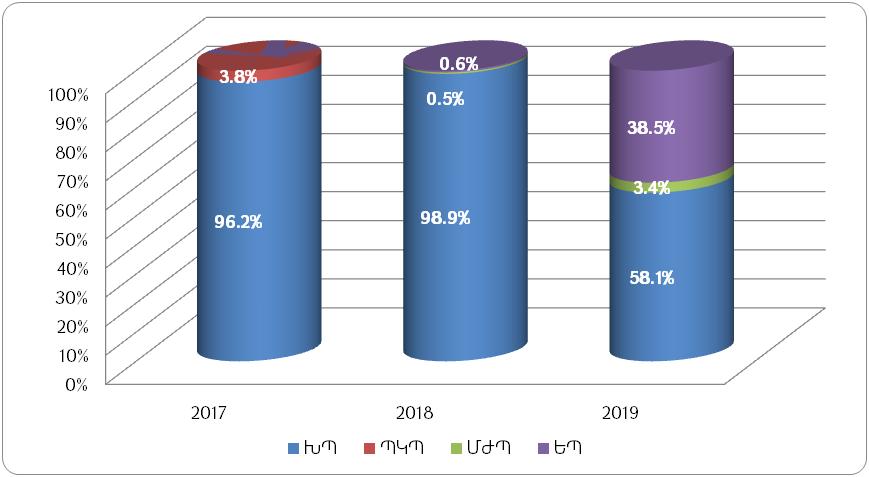 ԳՊ-ի առցանց համակարգով ներդրված պարտատոմսերի ծավալը կազմել է 535.2 մլն դրամ, իսկ սպասարկման կետերի միջոցով ներդրման ծավալը՝ 5,220.5 մլն դրամ,ԳՊ համակարգի միջոցով առցանց եղանակով և սպասարկման կետերի միջոցով ձեռք բերված ՊՊ-երի ծավալը (մլն դրամ)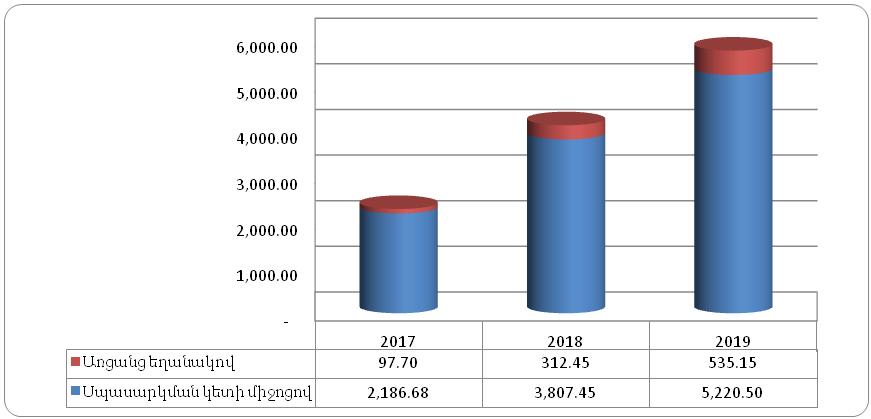 2019թ. ԳՊ-ի առցանց համակարգով ձեռք բերված պարտատոմսերի ծավալը նախորդ տարվա նկատմամբ աճել է 41.6%-ով,մարվել է 1,981.3 մլն դրամի պարտատոմս, որից 0.001 մլն՝ ՊԿՊ-եր և 1,981.3 մլն՝ ԽՊ-եր, ինչպես նաև հետ է գնվել 371.7 մլն դրամի ԽՊ-եր, ԳՊ համակարգով ներդրված պարտատոմսերից այլ ենթապահառու է փոխանցվել 2,237.3 մլն դրամի պարտատոմս, որից 195.0 մլն՝ ՄԺՊ-եր և 2,042.3 ԵՊ-եր,2019թ. դեկտեմբերի 31-ի դրությամբ ԳՊ համակարգում շրջանառության մեջ առկա է եղել 6,907.1 մլն դրամի ՊՊ-եր, որից՝ 6,731.8 մլն դրամի ԽՊ-եր, 175.3 մլն դրամի ԵՊ-եր: ԳՊ համակարգով ռեզիդենտ ներդրողների կողմից ձեռք բերված պարտատոմսերի ծավալը կազմել է 6,771.87 մլն դրամ կամ ներդրման ծավալի 98.0%-ը, իսկ ոչ ռեզիդենտ ներդրողների կողմից ձեռք բերված պարտատոմսերի ծավալը կազմել է 135.26 մլն դրամ կամ ներդրման ծավալի 2.0%-ը,ԳՊ-ի ներդրողների կառուցվածքն ըստ ռեզիդենտության 2019թ.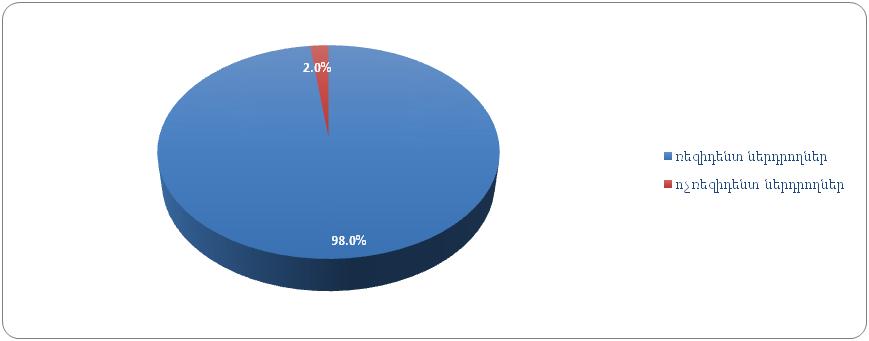 դեպո հաշիվների քանակը կազմել է 1661, որից 549-ը եղել են ակտիվ դեպո հաշիվներ,ներկայացված հայտերում ներդրման միջին ծավալը կազմել է 6.54 մլն դրամ (ՊԿՊ-երի գծով այն կազմել է 0.001 մլն դրամ, ԽՊ-երի գծով` 8.25 մլն դրամ, ՄԺՊ-երի գծով՝ 195.0 մլն դրամ և ԵՊ-երի գծով՝ 67.2 մլն դրամ),ԳՊ-ի մասնակցությամբ պարտատոմսերի մեկ թողարկմանը ներկայացվել է միջինը 19.6 հայտ, այդ թվում՝ ՊԿՊ-երի մեկ թողարկմանը ներկայացվել է միջինը 1.0 հայտ, ԽՊ-երի մեկ թողարկմանը ներկայացվել է միջինը 20.6 հայտ, ՄԺՊ-երի մեկ թողարկմանը՝ 1.0 հայտ և ԵՊ-երի մեկ թողարկմանը՝ 16.5 հայտ,մարված պարտատոմսերի հաշվին վերաֆինանսավորումը նախորդ ժամանակահատվածի նկատմամբ ավելացել է 21.3% և կազմել է 1,086.7 մլն դրամ, 2019թ. ԳՊ համակարգով պարտատոմսերի ներդրման ծավալը նախորդ տարվա նկատմամբ աճել է 39.7%-ով, որից խնայողական պարտատոմսերի ներդրման ծավալը նախորդ տարվա նկատմամբ նվազել է 18.0%-ով, իսկ ԵՊ-ինն աճել է 98.9%-ով: 2019թ. դեկտեմբերի 31-ի դրությամբ վաճառված և ԳՊ համակարգում շրջանառության մեջ գտնվող ՊՊ-երի ծավալը նախորդ տարվա նույն ցուցանիշի նկատմամբ աճել է 1165.4 մլն դրամով կամ 20.3%-ով,: ԳՊ համակարգում շրջանառության մեջ գտնվող պետական գանձապետական պարտատոմսերի ծավալը 2019թ. (մլն դրամ)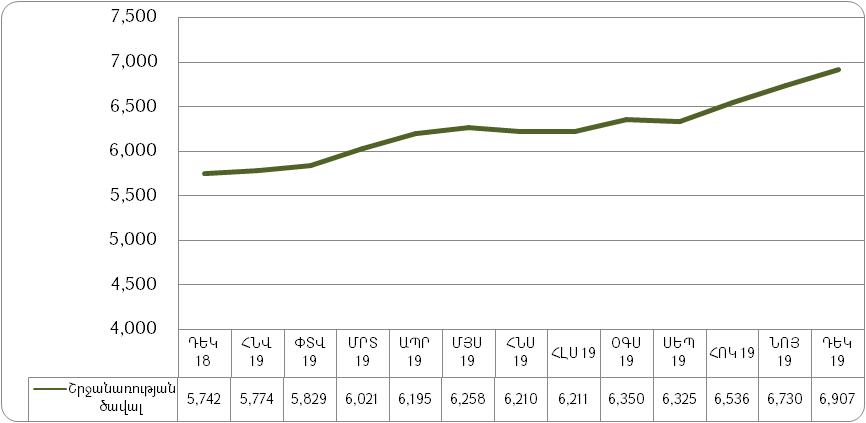 2019թ. դեկտեմբերի 31-ի դրությամբ դեպո հաշիվների քանակը գերազանցել է նախորդ տարվա նույն ցուցանիշը 146 դեպո հաշվով:Դեպո հաշիվների դինամիկան 2019թ.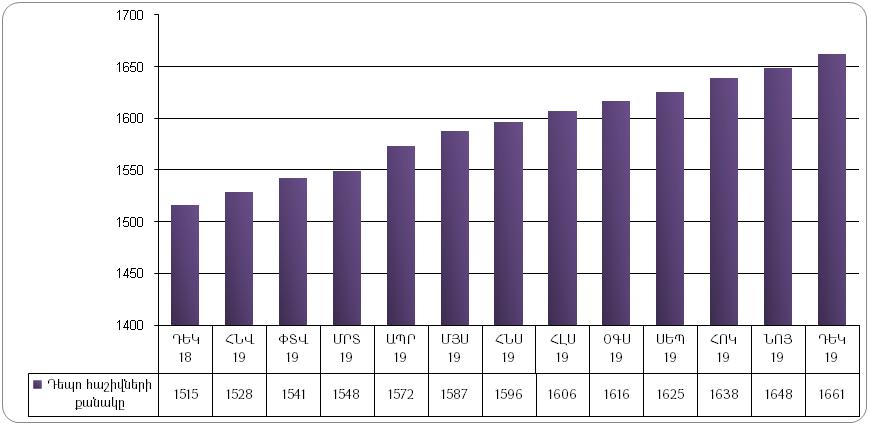 ԽՊ-երի արժեկտրոնի եկամտաբերությունը սահմանվում է՝ հիմք ընդունելով ՊՊ-երի եկամտաբերության կորը և ՀՀ առևտրային բանկերի կողմից ֆիզիկական անձանցից ներգրավված ավանդների միջին տոկոսադրույքը:Պետական արտարժութային պարտատոմսերըՀՀ կառավարության 2019թ. հուլիսի 10-ի N 900-Ն որոշմամբ հաստատված ՀՀ կառավարության պարտքի կառավարման 2020-2022թթ. ռազմավարական ծրագրով նախատեսվել էր 2020 թվականին մարվող եվրապարտատոմսերը վերաֆինանսավորելու նպատակով իրականացնել նոր եվրապարտատոմսերի տեղաբաշխում: 2019 թվականի սեպտեմբերի 26-ին Հայաստանի Հանրապետությունը միջազգային կապիտալի շուկայում հաջողությամբ տեղաբաշխեց 500 մլն ԱՄՆ դոլար ծավալով, 10 տարի մարման ժամկետով եվրապարտատոմսեր` 4.2% եկամտաբերությամբ: Նոր թողարկված եվրապարտատոմսերի արժեկտրոնի եկամտաբերությունը կազմում է 3.95%: Սա զգալիորեն ցածր է 2015 թվականին (7.150%) և 2013 թվականին (6.0%) թողարկված եվրապարտատոմսերի արժեկտրոնի եկամտաբերությունից: Եթե 2015թ. թողարկված 10 տարի մարման ժամկետով եվրապարտատոմսերի եկամտաբերության ձևավորման մեջ երկրի ռիսկի բաղադրիչը գնահատվել էր 551.8 բազիսային կետ (5.518 տոկոսային կետ), ապա նոր թողարկված նույն ժամկետայնությամբ եվրապարտատոմսերի համար ներդրողների կողմից երկրի ռիսկը գնահատվել է 242.8 բազիսային կետ (2.428 տոկոսային կետ): Արդյունքն արտացոլում է Հայաստանի Հանրապետության բարելավված միջազգային ընկալումը:Սա Հայաստանի կողմից միջազգային կապիտալի շուկայում եվրապարտատոմսերի երրորդ թողարկումն էր, որի նպատակը 2020թ. մարվող եվրապարտատոմսերի վերաֆինանսավորումն էր: 2019թ. թողարկված եվրապարտատոմսերի տեղաբաշխման պայմանները2019թ. թողարկված եվրապարտատոմսեր ձեռք բերելու համար հայտեր են ստացվել ավելի քան 200 ներդրողներից, և տեղաբաշխման ժամանակահատվածում պահանջարկի առավելագույն ծավալը կազմել է 2.8 մլրդ ԱՄՆ դոլար: 2019թ. թողարկած 10 տարի մարման ժամկետով եվրապարտատոմսերի թողարկումն ավելի ընդլայնեց տեղաբաշխման աշխարհագրությունը և ներդրողների կառուցվածքը: 2019թ. թողարկված եվրապարտատոմսերի տեղաբաշխման աշխարհագրությունը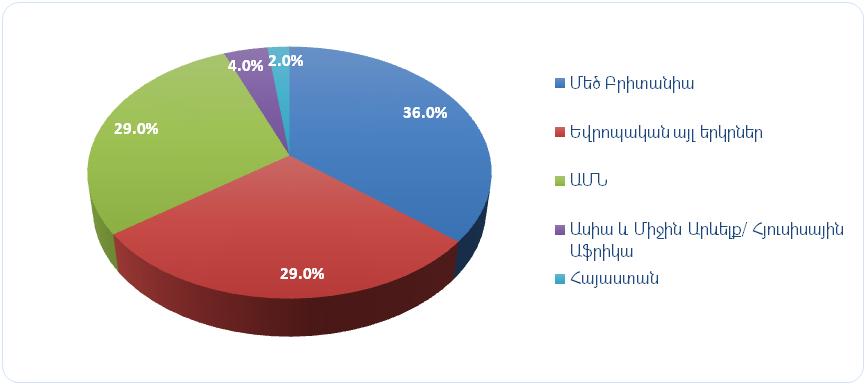 2019թ. թողարկված եվրապարտատոմսերի տեղաբաշխումն ըստ ներդրողների տեսակի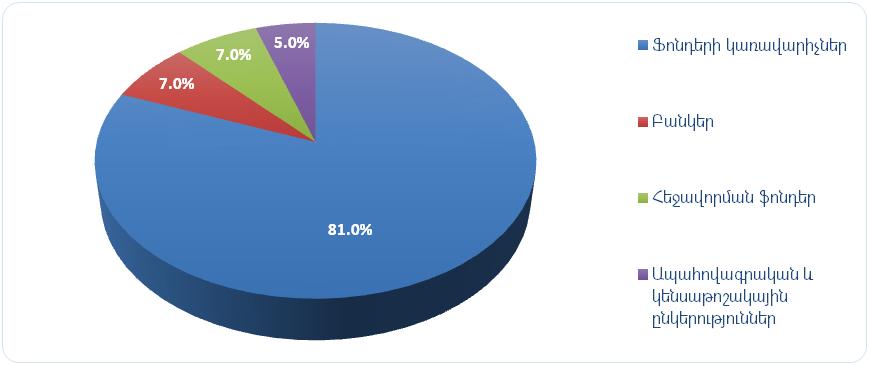 Նոր թողարկմանը զուգահեռ՝ Հայաստան Հանրապետությունը հայտարարեց իր՝ 2013թ. թողարկված եվրապարտատոմսերի (6.0% արժեկտրոնով)  հետգնում, որի արդյունքում ՀՀ կառավարությունը եվրապարտատոմսերի երրորդ թողարկման հասույթից նույն օրը միջոցներ ուղղեց առաջին թողարկման շրջանառության մեջ առկա 500 մլն ԱՄՆ դոլար եվրապարտատոմսերի ծավալի 402.4 մլն ԱՄՆ դոլարի կամ ավելի քան 80%-ի հետգնմանը:2019թ. դեկտեմբերի 31-ի դրությամբ շրջանառության մեջ գտնվող արտարժութային պետական պարտատոմսերի ծավալն աճել է 97.585 մլն ԱՄՆ դոլարով և կազմել է 1,097.657 մլն ԱՄՆ դոլար, որից` 97.657 մլն ԱՄՆ դոլարը` 2020թ. մարման ենթակա 6.0% արժեկտրոնային եկամտաբերությամբ,500.00 մլն ԱՄՆ դոլարը` 2025թ. մարման ենթակա 7.15% արժեկտրոնային եկամտաբերությամբ,500.00 մլն ԱՄՆ դոլարը` 2029թ. մարման ենթակա 3.95% արժեկտրոնային եկամտաբերությամբ արտարժութային պետական պարտատոմսեր:2019թ. տարեվերջի դրությամբ շրջանառության մեջ գտնվող արտարժութային պետական պարտատոմսերի 11.3%-ը կամ 124.0 մլն ԱՄՆ դոլար ծավալը գտնվել է ռեզիդենտ ներդրողների պորտֆելում:ՀՀ կառավարության թողարկած եվրապարտատոմսերի գնի սփրեդը հաշվարկվում է նույն ժամկետայնության ԱՄՆ ուղենշային պարտատոմսերի նկատմամբ: Գծապատկեր 22-ում ներկայացվում է 2013թ., 2015թ. և 2019թ. ՀՀ կառավարության կողմից թողարկված և 2019թ. ընթացքում շրջանառության մեջ եղած եվրապարտատոմսերի եկամտաբերության սփրեդը՝ նույն ժամկետայնության ԱՄՆ ուղենշային պարտատոմսերի նկատմամբ: Թեև 2019թ. ընթացքում ԱՄՆ ուղենշային պարտատոմսերի նկատմամբ ՀՀ եվրապարտատոմսերի եկամտաբերության սփրեդի նվազման վրա ազդեցություն են ունեցել միջազգային կապիտալի շուկայի ընդհանուր միտումները, մասնավորապես EMBI+ ցուցիչում ներառված արտարժութային պետական պարտատոմսերի սփրեդի նվազումը (2019թ. օգոստոսի վերջին 448 բազիսային կետից նվազել էր՝ սեպտեմբերի 23-ին կազմելով 411 բազիսային կետ), բայց առավելապես այն պայմանավորված է ՀՀ կառավարության որդեգրած քաղաքականության նկատմամբ ներդրողների վստահությամբ: Վերջինիս մասին են վկայում նույն օրերին ավելի բարձր վարկանիշ ունեցող երկրների թողարկումների արդյունքները: Մասնավորապես, սեպտեմբերի 23-ին Հարավաֆրիկյան Հանրապետության (վարկանիշն ըստ Մուդիզի/Ֆիթչի՝ Baa3/BB+) 10 տարի մարման ժամկետով պարտատոմսերը տեղաբաշխվել են 5.75 տոկոսով, իսկ սեպտեմբերի 24-ին Բահրեյնի (վարկանիշն ըստ Ֆիթչի՝ BB-) 2031թ. մարման պարտատոմսերը տեղաբաշխվել են 5.625 տոկոսով: Հավելենք, որ 2019թ. օգոստոսի 27-ին <<Մուդիզ>> միջազգային վարկանշային կազմակերպությունը Հայաստանի սուվերեն վարկանիշի հերթական վերանայման արդյունքում այն <<B1 դրականից>> բարձրացրեց` սահմանելով <<Ba3 կայուն>>:ԱՄՆ ուղենշային պարտատոմսերի նկատմամբ ՀՀ եվրապարտատոմսերի եկամտաբերության սփրեդը 2019թ. ընթացքում (բազիսային կետ)Աղբյուրը՝ Բլումբերգ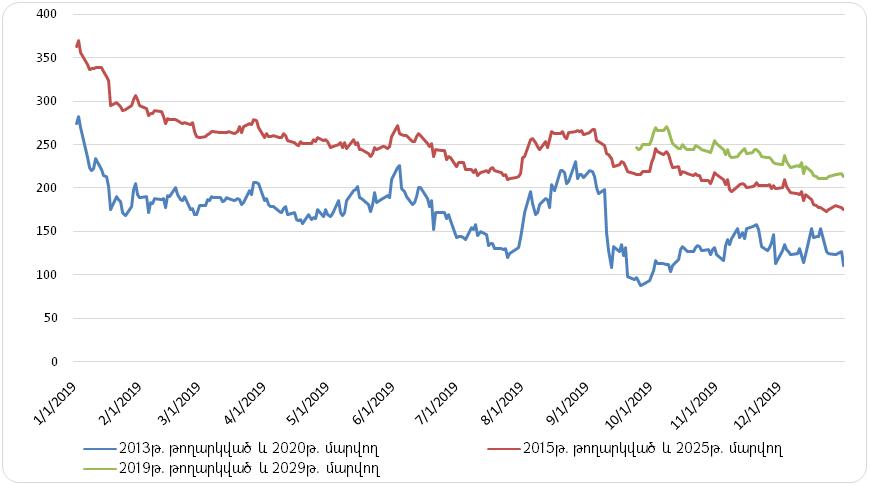 Եվրապարտատոմսերի գնանշումների դինամիկան հաշվետու տարում ներկայացված է գծապատկեր 23-ում:ՀՀ կողմից թողարկված եվրապարտատոմսերի գնանշումների դինամիկան 2019թ. (%)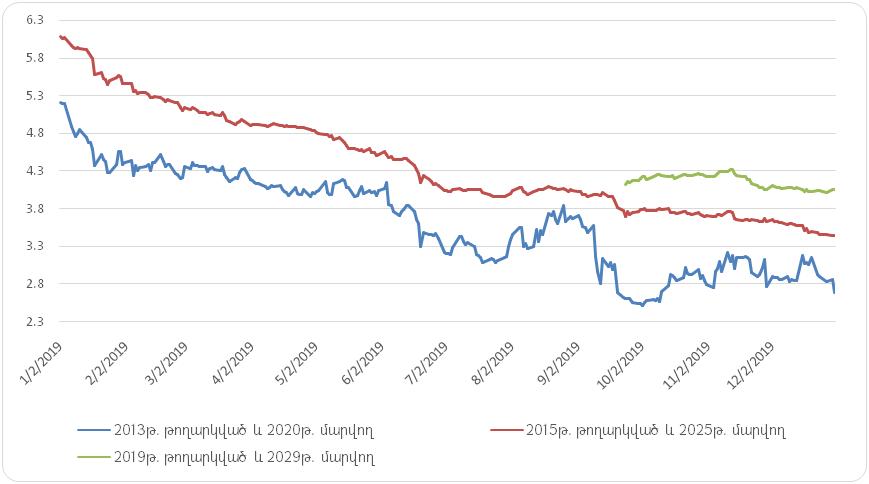 Աղբյուրը՝ ԲլումբերգՀՀ կառավարության վարկերը և փոխառությունները2019թ. դեկտեմբերի 31-ի դրությամբ ՀՀ կառավարության արտաքին վարկերի գծով պարտքի ծավալը կազմել է 4,309.6 մլն ԱՄՆ դոլար (2,067.3 մլրդ դրամ) և 2018թ. դեկտեմբերի 31-ի համեմատությամբ աճել է մոտ 170 մլն ԱՄՆ դոլարով կամ 4.1%-ով: 2019թ. ընթացքում ստորագրվել է հինգ նոր վարկային համաձայնագիր, որոնց վերաբերյալ տեղեկատվությունը ներկայացված է հաշվետվության Հավելված 3-ում:ՀՀ 2019թ. պետական բյուջեով նախատեսվում էր արտաքին վարկերի գծով ներգրավել 240.6 մլրդ դրամի (494.4 մլն ԱՄՆ դոլար) փոխառու միջոցներ, որի դիմաց փաստացի ներգրավվել է 173.1 մլրդ դրամ (359.2 մլն ԱՄՆ դոլար) կամ ծրագրի մոտ 72.0%-ը: Ընդ որում բյուջետային աջակցության վարկերի գծով ներգրավվել է 73.6 մլրդ դրամ (151.2 մլն ԱՄՆ դոլար)` գրեթե ամբողջությամբ ապահովելով ծրագրային ցուցանիշը, իսկ նպատակային վարկերի գծով փաստացի մասհանումները կազմել են 99.5 մլրդ դրամ (208.0 մլն ԱՄՆ դոլար) կամ ծրագրի 59.8%-ը:  	2019թ. ընթացքում իրականացված մասհանումները (մլրդ դրամ)Նախորդ տարվա համեմատությամբ մասհանումների գումարն աճել է 39.5 մլն ԱՄՆ դոլարով կամ 12.4%-ով: Միջազգային կազմակերպությունների կողմից տրամադրված վարկերի գծով մասհանումներն աճել են 22.9 մլն ԱՄՆ դոլարով, իսկ օտարերկրյա պետությունների կողմից տրամադրված վարկերի գծով մասհանումները՝ 16.6 մլն ԱՄՆ դոլարով: Ընդ որում, ընդամենը մասհանումների մեջ դրանց մասնաբաժիններն էական փոփոխության չեն ենթարկվել: Կատարված մասհանումների 95%-ը բաժին է ընկել չորս վարկատուների՝ Ռուսաստանի Դաշնություն (105.8 մլն ԱՄՆ դոլար), Վերակառուցման և զարգացման միջազգային բանկ (89.9 մլն ԱՄՆ դոլար), Ասիական զարգացման բանկ (85.6 մլն ԱՄՆ դոլար) և Գերմանիա (KfW) (60.1 մլն ԱՄՆ դոլար):ՀՀ կառավարության վարկերի և փոխառությունների կառուցվածքն ըստ վարկատուների 2019թ. դեկտեմբերի 31-ի դրությամբ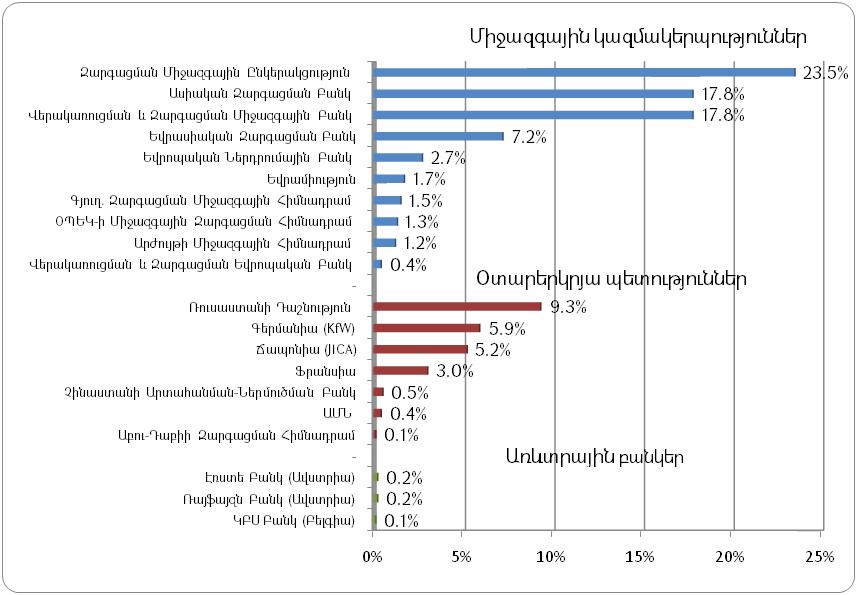 Արտաքին վարկատուների կառուցվածքում ընդհանուր առմամբ 1.8 տոկոսային կետով նվազել է միջազգային կազմակերպությունների տեսակարար կշիռը: Մասնավորապես, նվազել են Զարգացման միջազգային ընկերակցության գծով վարկերի տեսակարար կշիռը՝ 2.4 տոկոսային կետով, Արժույթի միջազգային հիմնադրամի գծով վարկերը՝ 0.7 տոկոսային կետով, Եվրոպական ներդրումային բանկի գծով վարկերը՝ 0.2 տոկոսային կետով և Եվրասիական զարգացման բանկի գծով վարկերը` 0.2 տոկոսային կետով։ Միևնույն ժամանակ, ըստ առանձին միջազգային կազմակերպությունների, դիտարկվել է նաև տեսակարար կշիռների աճ: Այսպես, Ասիական զարգացման բանկի և Վերակառուցման և զարգացման միջազգային բանկի մասնաբաժիններն աճել են համապատասխանաբար 0.7 և 1.4 տոկոսային կետերով, ինչը գերազանցապես տեղի է ունեցել կատարված գործառնությունների հաշվին:Օտարերկրյա պետությունների մասնաբաժինն աճել է 1.9 տոկոսային կետով, որը մեծամասամբ տեղի է ունեցել ի հաշիվ Ռուսաստանի Դաշնության (աճել է 1.7 տոկոսային կետով) և Գերմանիայի (KfW) (աճել է 0.8 տոկոսային կետով) կողմից տրամադրված վարկերի գծով կատարված գործառնությունների: Ճապոնիայի (JICA) տեսակարար կշիռը նվազել է 0.4 տոկոսային կետով՝ կատարված մարումների հաշվին:ՀՀ կառավարության վարկերի և փոխառությունների կառուցվածքում գերակշռում են միջազգային կազմակերպություններից ներգրաված վարկերը, որոնց կշիռը 2019թ. տարեվերջին կազմել է 75.1%: Հարկ է նշել, որ միջազգային կազմակերպություններից Զարգացման միջազգային ընկերակցության տեսակարար կշիռը գնալով նվազում է և շարունակելու է նվազել, քանի որ Հայաստանն իր զարգացման աստիճանով պայմանավորված այլևս չի կարող վարկեր ներգրավել այդ կառույցից և իրականացնում է միայն նախկինում ներգրաված վարկերի մարումներ և սպասարկում: Օտարերկրյա պետությունների կշիռը 2019թ. տարեվերջին կազմել է 24.4%, իսկ առևտրային բանկերինը՝ 0.5%:ՀՀ կառավարության վարկերի և փոխառությունների ըստ վարկատուների կառուցվածքի դինամիկան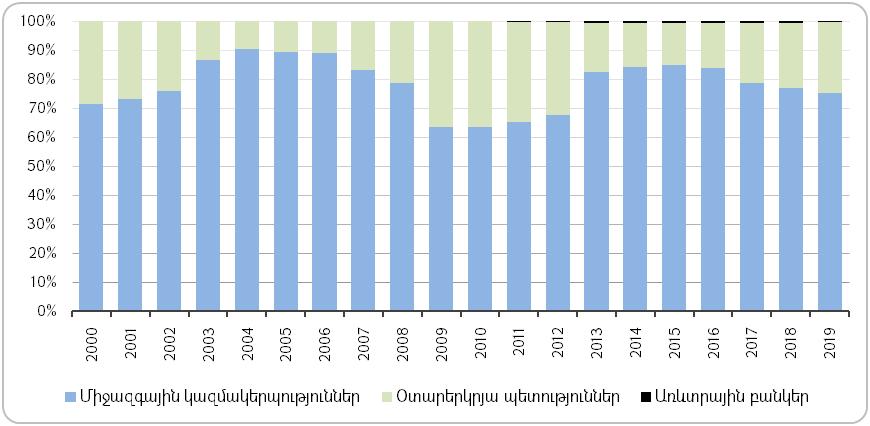 ՀՀ կառավարության վարկերի և փոխառությունների արժութային կառուցվածքը 1999-2019թթ. 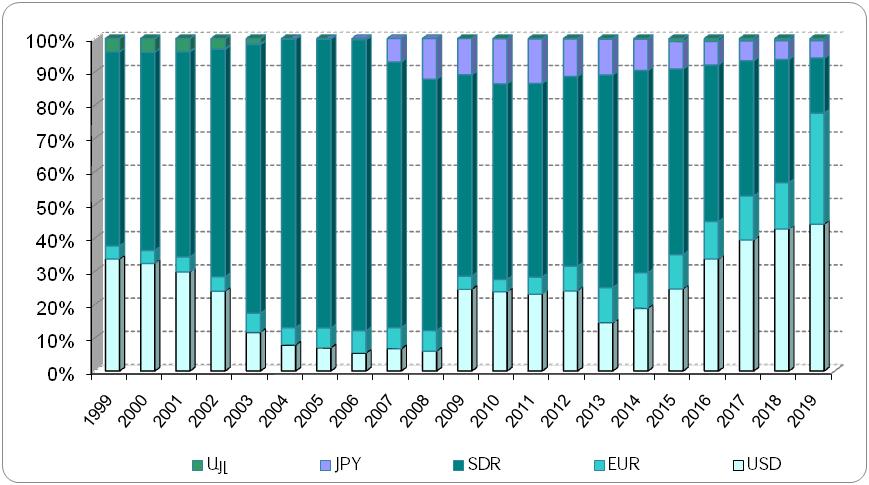 Արտաքին վարկերի կառուցվածքում ԱՄՆ դոլարի և եվրոյի տեսակարար կշիռներն աճել են համապատասխանաբար 1.4 և 2.7 տոկոսային կետերով, քանի որ 2019 թվականին մասհանումները հիմնականում կատարվել են այդ արժույթներով տրամադրված վարկերի գծով (ընդհանուր մասհանումների համապատասխանաբար 47.9% և 48.4%): Միաժամանակ, նվազել են 3.7 տոկոսային կետով SDR-ի և 0.4 տոկոսային կետով ճապոնական իենով տրամադրված վարկերի մասնաբաժինները: Կառուցվածքային փոփոխությունների պատճառ է հանդիսանում նաև այն, որ մարումների հիմնական մասը` 60.3%-ը բաժին է ընկել SDR-ով տրամադրված վարկերին՝ պայմանավորված վերջիններիս արտոնյալ ժամկետների ավարտմամբ: Մինչդեռ ԱՄՆ դոլարով և եվրոյով տրամադրված վարկերի մարումներն ընդամենը մարումներում կազմել են համապատասխանաբար 22.7% և 10.7%:2019թ. ընթացքում նվազել են SDR/USD և EUR/USD փոխարժեքները (SDR-ի փոխարժեքը 1.39-ից իջել է մինչև 1.38, իսկ EUR-ինը՝ 1.14-ից 1.12): Այսպես, եթե չիրականացվեր որևէ գործառնություն, ապա ԱՄՆ դոլարի հանդեպ պարտքի արժութային զամբյուղում ընդգրկված հիմնական արժույթների փոխարժեքների փոփոխության արդյունքում արտաքին վարկերի գծով պարտքի ծավալը կնվազեր 18.8 մլն ԱՄՆ դոլարով: ԱՄՆ դոլարի նկատմամբ SDR-ի, EUR-ի, JPY-ի միջին ամսական փոխարժեքների դինամիկան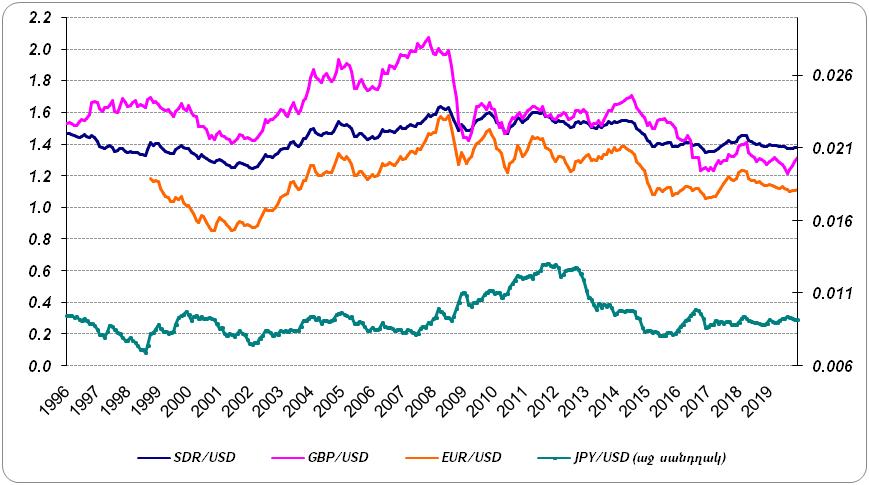 2019թ. վերջի դրությամբ ՀՀ կառավարության վարկերի ու փոխառությունների կառուցվածքում լողացող տոկոսադրույքով վարկերի մասնաբաժինը կազմել է 25.6%` նախորդ տարվա համեմատ աճելով 2.5 տոկոսային կետով: 2019թ. ընթացքում կատարված մարումների կառուցվածքում լողացող տոկոսադրույքով վարկերի գծով վճարումների տեսակարար կշիռը կազմել է 9.7% (16.3 մլն ԱՄՆ դոլար), ֆիքսված տոկոսադրույքով վարկերի գծով վճարումների տեսակարար կշիռը՝ 90.3% (151.9 մլն ԱՄՆ դոլար): 2019թ. ընթացքում ՀՀ կառավարության կողմից ներգրաված վարկային միջոցների կառուցվածքում 46.1%-ը կամ 165.6 մլն ԱՄՆ դոլարը կազմել են լողացող, իսկ 53.9%-ը կամ 193.6 մլն ԱՄՆ դոլարը` ֆիքսված տոկոսադրույքով վարկերի գծով կատարված մասհանումները: 2019թ. ընթացքում լողացող տոկոսադրույքով վարկերի գծով մասհանումները նախորդ տարվա համեմատությամբ աճել են 3.5 տոկոսային կետով: ՀՀ կառավարության վարկերի և փոխառությունների կառուցվածքն ըստ տոկոսադրույքի տեսակի 1999-2019թթ.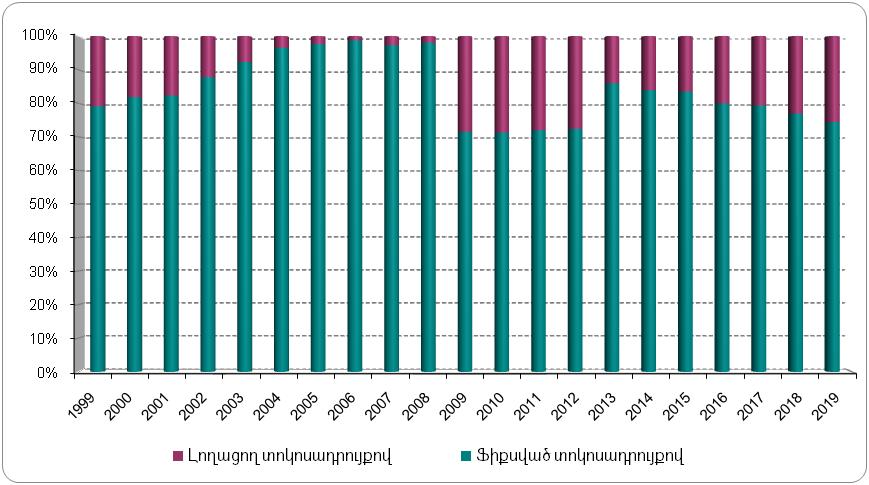 Լողացող տոկոսադրույքով վարկերի դրույքաչափի հաշվարկման հիմքում ընկած են 6-ամսյա Libor և Euribor տոկոսադրույքները, որոնց վարքագիծը կախված է միջազգային ֆինանսական շուկայում առկա իրավիճակից և խիստ տատանողական է:6-ամսյա USD Libor-ի և Euribor-ի միջին ամսական դրույքաչափերի դինամիկան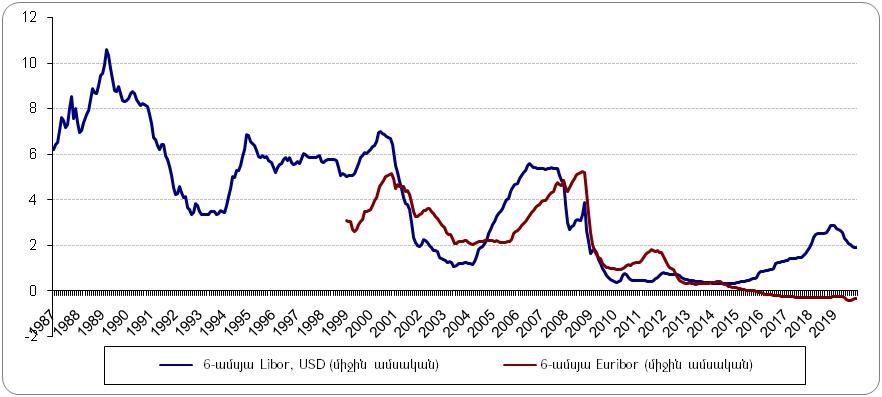 2019թ. տարեվերջի դրությամբ ոչ արտոնյալ վարկերի տեսակարար կշիռը նախորդ տարվա նկատմամբ աճել է 4.1 տոկոսային կետով` 2018թ. 44.3%-ից կազմելով 48.4%:ՀՀ կառավարության վարկերի և փոխառությունների արտոնյալության դինամիկան 1999-2019թթ.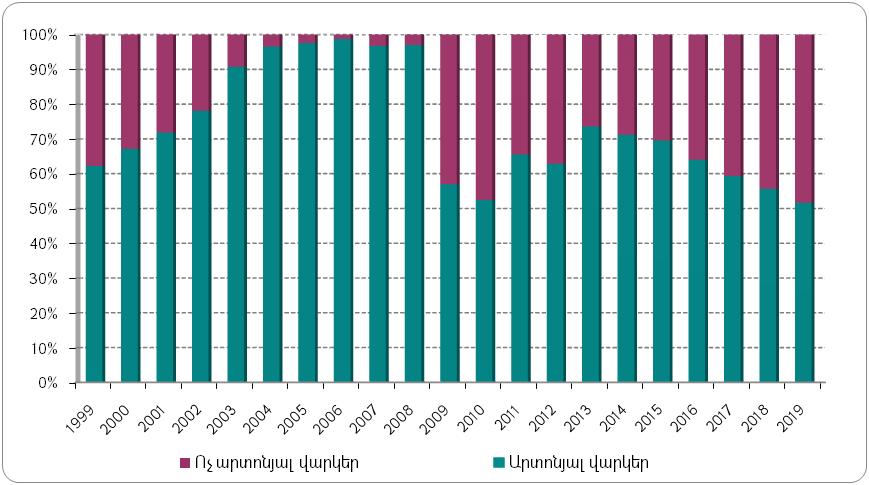 Ներգրաված վարկային միջոցների գծով իրականացված գործառնությունների վերաբերյալ տեղեկատվությունը ներկայացված է սույն հաշվետվության Հավելված 4-ում:ՀՀ կենտրոնական բանկի արտաքին պարտքը2019թ. դեկտեմբերի 31-ի դրությամբ ՀՀ ԿԲ արտաքին պարտքը կազմել է 489.3 մլն ԱՄՆ դոլար (234.7 մլրդ դրամ) կամ ՀՆԱ-ի 3.6%-ը: Նախորդ տարեվերջի համեմատությամբ ՀՀ ԿԲ-ի արտաքին պարտքը դոլարային արտահայտությամբ նվազել է 11.8%-ով, իսկ ՀՆԱ-ի նկատմամբ՝ 0.8 տոկոսային կետով:ՀՀ ԿԲ-ի արտաքին պարտքի կառուցվածքում 0.2 տոկոսային կետով նվազել է ՀՀ կառավարության երաշխիքով տրամադրված վարկերի տեսակարար կշիռը՝ նախորդ տարվա 25.9%-ի փոխարեն 2019թ. կազմելով 25.7%: Չնայած նախորդ տարվա նկատմամբ պարտքի կառուցվածքում 3.9 տոկոսային կետով նվազմանը, Արժույթի միջազգային հիմնադրամի կողմից տրամադրված վարկերը ՀՀ ԿԲ-ի պարտքի կառուցվածքում դեռևս գերակշռում են՝ կազմելով 41.3%: ՀՀ կենտրոնական բանկի արտաքին պարտքի կառուցվածքը2019թ. ընթացքում ՀՀ ԿԲ-ն արտաքին աղբյուրներից ստացել է 13.5 մլն ԱՄՆ դոլարի փոխառու միջոցներ: Միաժամանակ արտաքին պարտքի գծով վճարումները կազմել են 81.6 մլն ԱՄՆ դոլար, որից տոկոսավճարները՝ 11.4 մլն ԱՄՆ դոլար, իսկ մայր գումարի մարումները՝ 70.2 մլն ԱՄՆ դոլար:Կանխիկ հոսքերի կառավարումը	2019թ. դեկտեմբերի 31-ի դրությամբ Գանձապետական միասնական հաշվի ընդհանուր միջոցները (ԳՄՀ և ժամկետային ավանդներ) կազմել են 319.1 մլրդ դրամ՝ 2018թ. դեկտեմբերի 31-ի 172.8 մլրդ դրամի դիմաց: Հաշվետու ժամանակահատվածում էականորեն աճել են ԳՄՀ հետևյալ ենթահաշիվների մնացորդները` պետական բյուջեի միջոցներ (62.5 մլրդ դրամով), կայունացման հաշվի միջոցներ (41.2 մլրդ դրամով` 2019թ. կատարված եվրապարտատոմսերի գործարքների արդյունքում), հարկերի միասնական հաշիվ (21.4 մլրդ դրամով) և համայնքների բյուջեների միջոցներ (10.2 մլրդ դրամով): 2019թ. ընթացքում ԳՄՀ-ի միջին օրական ընդհանուր միջոցները կազմել են 253.2 մլրդ դրամ, որից տարվա ընթացքում ՀՀ ԿԲ-ում ներդրված ժամկետային ավանդների միջին օրական մնացորդը կազմել է 240.8 մլրդ դրամ: 	Տարվա ընթացքում պետական բյուջեի կատարումն, ընդհանուր առմամբ, իրականացվել է կանխատեսելի հարկաբյուջետային միջավայրում: ՀՀ կառավարության եռամսյակային համամասնություններով հաստատված հարկային եկամուտների փաստացի ցուցանիշները բոլոր եռամսյակներում գերակատարվել են սկզբնական ծրագրի համեմատությամբ, տարվա ընթացքում ՀՀ պետական բյուջեի ծրագրային ցուցանիշները պարբերաբար վերանայվել են եկամուտների և ծախսերի ավելացման ուղղությամբ, իսկ պետական բյուջեի ծախսերի սեզոնայնությունն էապես չի տարբերվել նախորդ տարիներին բնորոշ օրինաչափություններից:ԳՄՀ օրական մնացորդի (առանց ավանդների) և ընդհանուր միջոցների դինամիկան 2019թ. (մլն դրամ) 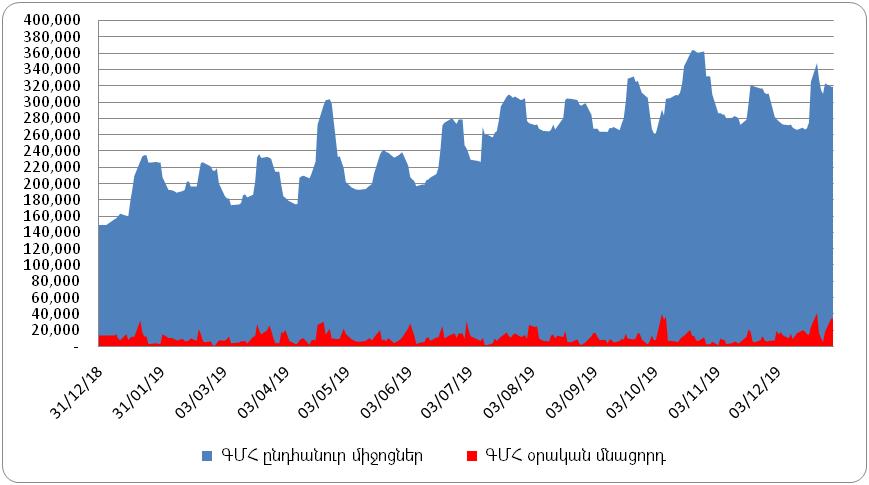 ԳՄՀ (առանց ավանդների) միջին մնացորդը և ժամկետային ավանդների միջին մնացորդը (մլն դրամ)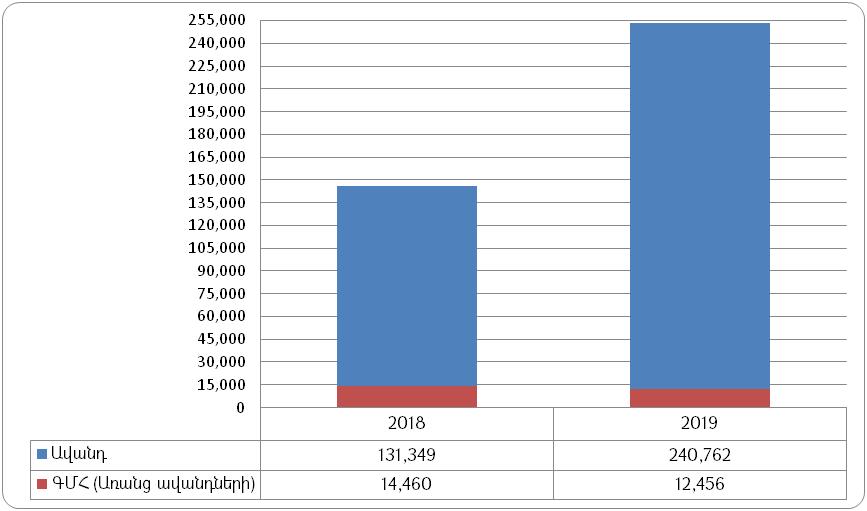 Գծապատկեր 32-ը ցույց է տալիս, որ 2019թ. առանց ավանդների ԳՄՀ միջին մնացորդը մոտ 2 մլրդ դրամով պակաս է նախորդ տարվա նույն ցուցանիշից, ինչը նշանակում է, որ 2019թ. ընթացքում ԳՄՀ միջոցներն առավել ակտիվ են կառավարվել: Ընդ որում, ԳՄՀ միջին օրական ելքերը 2019թ. կազմել են 12.0 մլրդ դրամ` 2018թ. 10.7 մլրդ դրամի դիմաց, ինչն ավելի է ընդգծում 2019թ. ընթացքում ԳՄՀ միջոցների առավել ակտիվ կառավարումը: ԳՄՀ ընդհանուր միջոցներն էականորեն աճել են նախորդ տարվա նկատմամբ: Դա արտացոլվել է նաև ժամկետային ավանդների միջին մնացորդի դինամիկայում, որը 2019թ. 109.4 մլրդ դրամով կամ 83.3%-ով բարձր է նախորդ տարվա ցուցանիշից: 2019թ. ավանդների միջին մնացորդի բարձր լինելը պայմանավորված է այն հանգամանքով, որ տարվա ընթացքում լրացուցիչ ազատ միջոցներ են առաջացել պետական բյուջեի եռամսյակային համամասնություններով սահմանված ելքերի ու մուտքերի ծրագրային ցուցանիշների նկատմամբ փաստացի կատարողականների արդյունքում:  ԳՄՀ ցուցանիշները (մլրդ դրամ)2019թ. ընթացքում ՀՀ ԿԲ-ում ներդրվել է ընդհանուր առմամբ 1,033.0 մլրդ դրամ ավանդ՝ նախորդ տարվա համանուն ցուցանիշը գերազանցելով 150.0 մլրդ դրամով: Ներդրվող ավանդների միջին ժամկետայնությունը կազմել է 83.6 օր, որը 35.2 օրով ավելի է նախորդ տարվա ցուցանիշից:2019թ. ընթացքում ժամկետային ավանդների միջին կշռված տոկոսադրույքը կազմել է 5.48%: Քանի որ ավանդների միջին մնացորդը զգալիորեն աճել է 2019թ., ապա նախորդ տարվա նկատմամբ անգամ տոկոսադրույքի 0.14 տոկոսային կետով ցածր մակարդակի պայմաններում ավանդների դիմաց ստացված եկամուտն ավելացել է 5.7 մլրդ դրամով և կազմել է 12.8 մլրդ դրամ: Վերոհիշյալ բարենպաստ պայմանները թույլ են տվել գերակատարել տարվա ծրագրային ցուցանիշը 4.5 մլրդ դրամով:Ռիսկերի վերլուծությունըՀաշվետվության այս մասում ներկայացվում է պետական պարտքի հետ կապված հիմնական ռիսկերի` շուկայական (տոկոսադրույքի և փոխարժեքի), վերաֆինանսավորման, իրացվելիության և գործառնական ռիսկերի վերլուծությունը:Ինչպես նախորդ տարիներին, 2019թ. ևս ՀՀ ՖՆ-ն շարունակել է կառավարության պարտքի կառավարման հետ կապված ռիսկերը կառավարելու և նվազեցնելու հետևողական քաղաքականությունը, որի արդյունքում ՀՀ կառավարության պարտքը մնացել է կառավարելիության շրջանակներում:2019 թվականի դեկտեմբերի 31-ի դրությամբ նախորդ տարվա նույն ժամանակահատվածի համեմատությամբ ՀՀ կառավարության պարտքի 6.4% աճի 4.2 տոկոսային կետը տեղի է ունեցել արտաքին պարտքի ավելացման հաշվին, իսկ մնացած 2.2 տոկոսային կետը` ներքին պարտքի հաշվին:Ինչպես հայտնի է, 2018թ. բեկումնային էր ՀՀ կառավարության պարտքի ծավալի աճի ցուցանիշի առումով, երբ այն, 2013 թվականից ի վեր, առաջին անգամ զիջեց ՀՆԱ-ի անվանական աճի ցուցանիշին: 2019թ. այդ միտումը շարունակվել է, և ՀՀ կառավարության պարտքի ծավալի 6.4% աճը զիջել է անվանական ՀՆԱ-ի 9.2% աճին 2.8 տոկոսային կետով: ՀՀ կառավարության պարտք/ՀՆԱ ցուցանիշը նախորդ տարվա համեմատությամբ նվազել է 1.3 տոկոսային կետով` կազմելով 49.9%: Ի դեպ, եթե ՀՀ կառավարության պարտքի միջին տարեկան անվանական աճը վերջին տասը տարիների ընթացքում կազմել է 11.8%, ապա վերջին երկու տարիների կտրվածքով այս ցուցանիշը կազմել է ընդամենը 4.8%:ՀՀ կառավարության պարտքի միջին տարեկան անվանական աճըՊարտքի բեռի նվազումը 2019թ. ընթացքում տեղի է ունեցել հետևյալ առանցքային գործոնների հաշվին.կառավարության կողմից հարկաբյուջետային կանոններին համահունչ կառավարության պարտքի բեռը նվազեցնելու քաղաքականությունն՝ արտահայտված ՀՀ կառավարության պարտքի նվազեցման 2019-2023թթ վերանայված ծրագրով, սպասվածից բարձր տնտեսական աճը, հարկային եկամուտների ծրագրի գերակատարումը և ծախսերի տնտեսումը:Սկսած 2018 թվականից, երբ ներդրվեց հարկաբյուջետային կանոնների նոր` արդիականացված համակարգը, որպես հարկաբյուջետային քաղաքականության առանցքային թիրախ ընտրվեց ՀՀ կառավարության պարտք/ՀՆԱ ցուցանիշը՝ նպատակադրելով ՀՀ կառավարության պարտքի կայունության ապահովումը և պարտքի բեռի աստիճանական նվազեցումը (այդ ժամանակ կառավարության պարտք/ՀՆԱ ցուցանիշը գերազանցում էր 50% շեմը)։ Հարկաբյուջետային կանոններին համահունչ, ՀՀ կառավարությունը մշակել և 2020-2022թթ. ՄԺԾԾ-ի կազմում ներկայացրել էր ՀՀ կառավարության պարտքի նվազեցման 2019-2023թթ. վերանայված ծրագիրը, որը նախանշում էր 50%-ից ցածր՝ 49.7% ցուցանիշ 2023 թվականի համար։ Սակայն, 2019թ. արդյունքներով արդեն իսկ գրանցվել է 50%-ից ցածր ցուցանիշ՝ արձանագրելով դրված թիրախի ավելի վաղ իրականացումը, ինչպես նաև մեծացնելով «հարկաբյուջետային տարածքը» և պետական պարտքի ներգրավմամբ տնտեսական շոկերին արձագանքելու հնարավորությունը։2019թ. հուլիսի 10-ի թիվ 900-Ն որոշմամբ ՀՀ կառավարության կողմից հաստատված 2020-2022թթ. ՄԺԾԾ-ն ներառում է նաև ՀՀ կառավարության պարտքի կառավարման 2020-2022թթ. ռազմավարական ծրագիրը: Ռազմավարական փաստաթղթում սահմանվել են կառավարության պարտքի 2019թ. ծրագրային և 2020-2022թթ. կանխատեսումային ցուցանիշները: Հիմնական շուկայական ռիսկերի գծով ՀՀ կառավարության պարտքի կառավարման 2020-2022թթ. ռազմավարական ծրագրով սահմանվել են հետևյալ ուղենշային ցուցանիշները. ՀՀ կառավարության պարտքի կառավարման ուղենշային ցուցանիշները 2020-2022թթ.Ինչպես երևում է աղյուսակից, ՀՀ կառավարության պարտքի կառավարման արդյունքում 2020-2022թթ. ռազմավարական ծրագրով սահմանված բոլոր ուղենշային ցուցանիշները 2019թ. փաստացի արդյունքներով գտնվել են նախանշված միջակայքերում:Տոկոսադրույքի ռիսկԱղյուսակ 17-ում ներկայացված է ՀՀ կառավարության պարտքի տոկոսավճար/ՀՆԱ փաստացի ցուցանիշը` համեմատելով ՀՀ 2019թ. պետական բյուջեով հաստատված և ՀՀ կառավարության պարտքի կառավարման 2020-2022թթ. ռազմավարական ծրագրով նախատեսված ցուցանիշի հետ:ՀՀ կառավարության պարտքի տոկոսավճարներըՀՀ կառավարության պարտքի գծով փաստացի տոկոսավճարները ՀՆԱ-ի նկատմամբ նախորդ տարվա փաստացի և ՀՀ կառավարության պարտքի կառավարման 2020-2022թթ. ռազմավարական ծրագրով նախատեսված ցուցանիշների համեմատությամբ աճել են 0.1 տոկոսային կետով: Տոկոսավճարների անվանական մեծության աճը նախորդ տարվա նկատմամբ կազմել է 13.3%, ինչն ամենացածրն է եղել վերջին տաս տարիների ընթացքում: ՀՀ կառավարության պարտքի սպասարկման ծախսերի աճի պատճառները նկարագրված են <<ՀՀ կառավարության պարտքի սպասարկումը>> բաժնում:Պետական գանձապետական պարտատոմսերի առաջնային տեղաբաշխման տոկոսադրույքները (%)2019թ. տեղաբաշխված ՊՊ-երի միջին կշռված եկամտաբերությունը նախորդ տարվա համեմատ աճել է 0.12 տոկոսային կետով: Տոկոսադրույքի ռիսկի կառավարման տեսակետից կարևորվում է լողացող տոկոսադրույքով պարտքի ծավալների աճի սահմանափակումը:ՀՀ կառավարության ֆիքսված և լողացող պարտքի տեսակարար կշիռները (%) ՀՀ կառավարության պարտքի կառավարման 2020-2022թթ. ռազմավարական ծրագրում լողացող և ֆիքսված տոկոսադրույքների տեսակարար կշիռների կանխատեսումային մեծությունը 2019թ. վերջի դրությամբ առկա կառավարության պարտքում սահմանվել էր 17.4 և 82.6 համամասնությամբ: ՀՀ կառավարության պարտքի կառավարման արդյունքում հաջողվել է ծրագրվածի համեմատությամբ 1.2 տոկոսային կետով ավելացնել ֆիքսված տոկոսադրույքով պարտավորությունների մասնաբաժինը, սակայն նախորդ տարվա համեմատ փաստացի ցուցանիշը նվազել է 1.2 տոկոսային կետով՝ պայմանավորված հիմնականում արտաքին վարկերի գծով կատարված գործառնությունների կառուցվածքով:ՀՀ կառավարության պարտքի տոկոսադրույքի ռիսկի ցուցանիշները 2019թ.Աղյուսակ 20-ում արտացոլված տոկոսադրույքի ռիսկի բոլոր ցուցանիշները ՀՀ կառավարության պարտքի կառավարման արդյունքում փաստացի դրական միտում են արձանագրել կանխատեսումային մակարդակների համեմատությամբ:Փոխարժեքի ռիսկՓոխարժեքի ռիսկի նվազեցման նպատակով ՀՀ ՖՆ-ն 2007թ. համաձայնագիր է ստորագրել ՀՀ ԿԲ-ի հետ, ըստ որի բյուջետային տարվա ընթացքում տվյալ տարվա պետական բյուջեի մասին օրենքով նախատեսված արտարժույթով կատարվող կառավարության պարտքի գծով մուտքերն ու ելքերը փոխարկվում են տվյալ տարվա ՀՀ պետական բյուջեի մասին օրենքի (եթե այն ուժի մեջ չի մտել, ապա նախագծի) ցուցանիշների հաշվարկման հիմքում դրված՝ ՀՀ կառավարության բյուջետային ուղերձում ներկայացված փոխարժեքներով: Սույն համաձայնագիրը կառավարությանը հնարավորություն է ընձեռել տարվա ընթացքում ֆիքսել կառավարության պարտքի գծով արտարժութային վճարումների հետ կապված փոխարժեքները՝ հեջավորելով փոխարժեքի ռիսկը և այն դարձնելով ավելի կառավարելի: ԱՄՆ դոլարի և եվրոյի նկատմամբ ՀՀ դրամի 2019թ. միջին ամսական փոխարժեքները ներկայացված են գծապատկեր 33-ում:ՀՀ դրամի փոխարժեքները ԱՄՆ դոլարի և եվրոյի նկատմամբ 2019թ.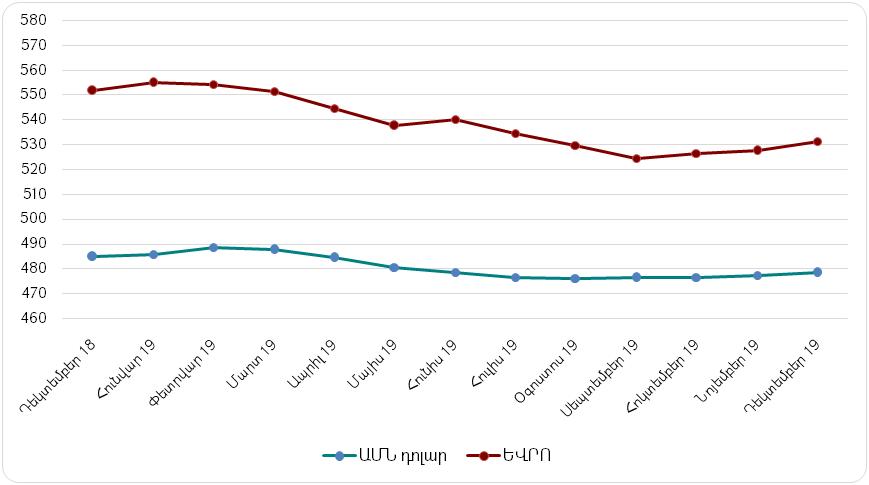 2019թ. ընթացքում ԱՄՆ դոլար/ՀՀ դրամ փոխարժեքի զգալի տատանումներ չեն արձանագրվել, ավելի տատանողական է եղել Եվրո/ՀՀ դրամ փոխարժեքը: ՀՀ կառավարության արտաքին պարտքը2019թ. վերջի դրությամբ ՀՀ կառավարության արտաքին պարտքն ինչպես դոլարային, այնպես էլ դրամային արտահայտությամբ ավելացել է:ՀՀ կառավարության պարտքի արժութային կառուցվածքը (%)ՀՀ կառավարության պարտքի արժութային կառուցվածքում ՀՀ դրամով ներգրավված պարտքի մասնաբաժինն աճել է 1.7 տոկոսային կետով՝ պայմանավորված ՀՀ պետական բյուջեի դեֆիցիտի կառուցվածքում ՊՊ-երի մասնաբաժնի աճով: ՀՀ կառավարության պարտքի կառուցվածքում համապատասխանաբար 0.3 և 1.4 տոկոսային կետով ավելացել են դոլարով և եվրոյով պարտքի կշիռները, իսկ SDR-ով և իենով պարտքի կշիռները համապատասխանաբար նվազել են 3.0 և 0.4 տոկոսային կետով, ինչը պայմանավորված է տարվա ընթացքում արտաքին վարկային գործառնությունների բնույթով:Վերաֆինանսավորման ռիսկՎերաֆինանսավորման ռիսկը գնահատվում է շրջանառության մեջ գտնվող պարտքի մարումների գրաֆիկի սահունությամբ (այսինքն չկան պարտքի մարման հետ կապված առանձին ծանր ժամանակահատվածներ), մինչև մարում մնացած միջին ժամկետի մեծության, ընդհանուր պարտքում կարճաժամկետ պարտքի տեսակարար կշռի և ռիսկի այլ ցուցանիշների միջոցով: Կառավարության պարտքի գծով 2019թ. մարումների գրաֆիկը (մլն դրամ)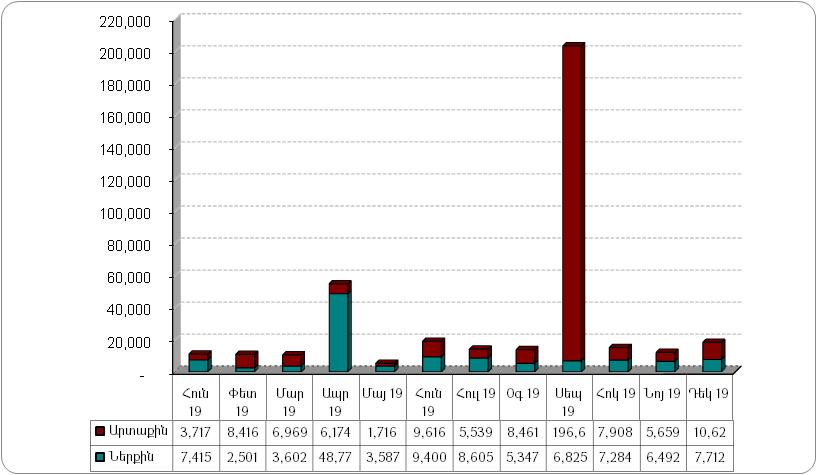 Կառավարության պարտքի գծով մարումների գրաֆիկը ցույց է տալիս, որ 2019թ. ամսական մարումների զգալի մասնաբաժինը կենտրոնացել է սեպտեմբեր ամսին: Վերջինս պայմանավորված է 2020թ. մարման ենթակա եվրապարտատոմսերից 402.4 մլն ԱՄՆ դոլար հետգնման գործարքով: 2019թ. ընթացքում կառավարության պարտքի գծով հաջորդ խոշոր մարումը կենտրոնացված է ապրիլ ամսին, քանի որ միջազգային լավագույն փորձին համահունչ, պարտատոմսերի իրացվելիությունը բարձրացնելու նպատակով մարումները կենտրոնացվում են որոշակի օրերում: Այսպես, 2019թ. ապրիլի 29-ին 3 տարի և 5 տարի ժամկետայնությամբ ուղենշային պարտատոմսերի գծով մարումները համապատասխանաբար կազմել են 34.2 մլրդ և 11.1 մլրդ դրամ:ՀՀ կառավարության պարտքի կառուցվածքն ըստ մինչև մարումը մնացած միջին ժամկետայնության Աղյուսակ 23-ը ցույց է տալիս, որ ՀՀ կառավարության պարտքի կառուցվածքում միջնաժամկետ պարտքի տեսակարար կշիռը նվազել է 6.3 տոկոսային կետով, իսկ կարճաժամկետ և երկարաժամկետ պարտատոմսերի տեսակարար կշիռներն ավելացել են համապատասխանաբար 1.8 և 4.6 տոկոսային կետերով:  Ստորև ներկայացվում է նաև ՊՊ-երի հիմնական ցուցանիշների համեմատականը նախորդ տարվա նկատմամբ:Շրջանառության մեջ գտնվող պարտատոմսերի տվյալներըՇրջանառության մեջ գտնվող պարտատոմսերի վերաբերյալ ցուցանիշները բարելավվել են նախորդ տարվա համեմատությամբ՝ նվազեցնելով վերաֆինանսավորման ռիսկը: 2019թ. տարեվերջի դրությամբ կառավարության արտաքին վարկերի մարումները սփռված են եղել մինչև 2054թ., դրամային պարտատոմսերինը` մինչև 2047թ., արտարժութային պարտատոմսերինը՝ մինչև 2029թ., իսկ երաշխիքներինը՝ մինչև 2036թ.: Կառավարության պարտքի գծով մարումների գրաֆիկը 2019թ. դեկտեմբերի 31-ի դրությամբ (մլրդ դրամ)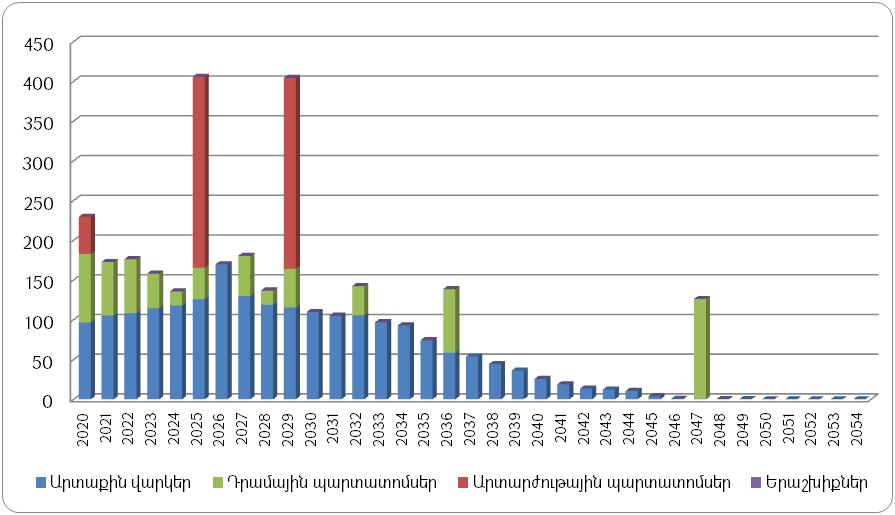 2019թ. տարեվերջի դրությամբ ՀՀ կառավարության պարտքի մարումների գրաֆիկում խոշոր մարումների տարիներն են 2025թ. և 2029թ: 2025թ. կառավարության պարտքի մարումների 59.1%-ը կազմում է 2015թ. թողարկված 10 տարի մարման ժամկետով եվրապարտատոմսերի մարումը, իսկ 2029թ. կառավարության պարտքի մարումների 59.3%-ը՝ 2019թ. թողարկված 10 տարի մարման ժամկետով եվրապարտատոմսերի մարումը:ՀՀ կառավարության պարտքի կառավարման 2020-2022թթ. ռազմավարական ծրագրում ՀՀ կառավարությունը սահմանել էր վերաֆինանսավորման ռիսկի հետևյալ թիրախային ցուցանիշները.ՀՀ կառավարության պարտքի վերաֆինանսավորման ռիսկի ցուցանիշները 2019թ.Աղյուսակ 25-ի ուսումնասիրությունը ցույց է տալիս, որ վերաֆինանսավորման ռիսկի բոլոր ցուցանիշներն էապես բարելավվել են կանխատեսումային մակարդակների համեմատությամբ: Դա հիմնականում պայմանավորված է նրանով, որ 2020թ. մարվող եվրապարտատոմսերի հետ գնման և նոր՝ 2029թ. մարվող եվրապարտատոմսերի թողարկման գործարքը խիստ դրական է անդրադարձել ինչպես ՀՀ կառավարության պարտքի և ՀՀ կառավարության արտաքին պարտքի վերաֆինանսավորման ռիսկի ցուցանիշների վրա, այնպես էլ ՀՀ կառավարության ներքին պարտքի վերաֆինանսավորման ռիսկի ցուցանիշների վրա, քանի որ ներքին պարտքն իրենից ներկայացնում է ՀՀ ռեզիդենտների հանդեպ փոխառության կամ վարկային պայմանագրերի հիման վրա ստանձնված և որոշակի պահի դրությամբ առկա պարտքային պարտավորությունների հանրագումար, իսկ ՀՀ ռեզիդենտները նույնպես մասնակցել են վերը նշված գործարքներին: ՀՀ կառավարության ներքին պարտքի գծով վերաֆինանսավորման ցուցանիշները դրական միտում են ցուցաբերել նաև ներքին պարտքի կշռում երկարաժամկետ պարտատոմսերի ավելացման շնորհիվ: Վերը նշված ցուցանիշների փաստացի տվյալները վկայում են, որ 2019թ. արդյունքներով վերաֆինանսավորման ռիսկը գտնվում է կառավարելիության շրջանակներում:Գործառնական ռիսկՀՀ ՖՆ-ն շարունակական աշխատանքներ է իրականացնում ՀՀ կառավարության պարտքի կառավարման հետ կապված գործառնական ռիսկերը բացահայտելու, գնահատելու, կառավարելու և նվազեցնելու ուղղությամբ:ՀՀ ֆինանսների նախարարի՝ 2018 թվականի սեպտեմբերի 17-ի 445-Ա հրամանով հաստատված ՀՀ ֆինանսների նախարարության պետական պարտքի կառավարման վարչության «Գործառնական ռիսկերի կառավարման շրջանակը» և «Բիզնես գործընթացների շարունակականության ծրագիրը» փաստաթղթերի հիման վրա պետական պարտքի կառավարման վարչությունը շարունակաբար գրանցում, ուսումնասիրում և լուծումներ է առաջարկում բացահայտված խնդիրներին: Գործառնական ռիսկի կառավարման շրջանակն ընդգրկում է.հիմնական բիզնես գործընթացների հասկացությունները և փաստաթղթավորումը,գործառնական ռիսկերի բացահայտումը, գնահատումն ու չափումը,գործառնական ռիսկերը կանխելու, մեղմելու կամ կասեցնելու նպատակով ռիսկերի կառավարման փաստաթղթի մշակումը,ռիսկերի կառավարման ռազմավարությունների իրականացումը,յուրաքանչյուր բաժնի կատարողականի մշտադիտարկումը,գործառնական ռիսկերի կառավարման շարունակական բարելավումը,գործառնական ռիսկերի հաշվետվողականության ապահովումը:«Բիզնես գործընթացների շարունակականության ծրագրի» միջոցով ՀՀ ՖՆ պետական պարտքի կառավարման վարչությունը կառավարում է այն գործառնական ռիսկերը, որոնք կարող են վտանգել կամ վնասել ՀՀ կառավարության պարտքի կառավարման գործառնությունների իրականացումը: 2019թ. ընթացքում ՀՀ ՖՆ պետական պարտքի կառավարման վարչության յուրաքանչյուր աշխատակից մշտադիտարկել է իր գործունեության հետ կապված գործառնական ռիսկերը և պատահարների առկայության դեպքում գրանցել է դրանք: Եռամսյակային պարբերականությամբ գործառնական ռիսկի հետ կապված վիճակագրությունն ամփոփվել է, քննարկվել են գրանցված ռիսկերը և դրանց տրվել են համապատասխան լուծումներ: Պետական գանձապետական պարտատոմսերով կատարված գործարքները 2019 թվականին2019թ. թողարկվել են նոր պարտատոմսեր, այդ թվում՝ 1 տարի մարման ժամկետով ՊԿՊ-եր, 3 և 5 տարի մարման ժամկետներով ՄԺՊ-եր, ինչպես նաև 10 և 30 տարի մարման ժամկետներով ԵՊ-եր: ՊՊ-երի տեղաբաշխման ենթակա ծավալը (առանց ԳՊ-ով ազատ վաճառքի համար նախատեսված ծավալի) տարվա ընթացքում կազմել է. մինչև 1 տարի մարման ժամկետով ՊԿՊ-երինը՝ 36.6 մլրդ դրամ, ըստ թողարկման ժամկետայնության 3 և 5 տարի մարման ժամկետներով ՄԺՊ-երինը՝ համապատասխանաբար 18.0 մլրդ և 34.0 մլրդ դրամ, ըստ թողարկման ժամկետայնության 10 և 30 տարի մարման ժամկետներով ԵՊ-երինը՝ համապատասխանաբար 66.0 մլրդ և 54.0 մլրդ դրամ: 2019թ. ընթացքում ԳՊ-ի միջոցով շուկայական պարտատոմսերի տեղաբաշխման ենթակա ծավալ է սահմանվել յուրաքանչյուր տեղաբաշխման աճուրդի տեղաբաշխման ենթակա ծավալի տասը տոկոսը:Աղյուսակ 1.1. Շուկայական պարտատոմսերով իրականացված գործառնությունները 2019թ-ինՊՊ-երի նկատմամբ պահանջարկը կազմել է 428.3 մլրդ դրամ և տեղաբաշխման ենթակա ծավալը գերազանցել է ավելի քան 2 անգամ, տեղաբաշխումների միջին կշռված եկամտաբերությունը կազմել 8.97 %,տեղաբաշխումների առավելագույն ժամկետայնությունը կազմել է 28 տարի՝ ըստ թողարկման ժամկետայնության 30 տարի մարման ժամկետով ԵՊ-երի վերաբացման ժամանակ, իսկ տեղաբաշխումների նվազագույն ժամկետայնությունը եղել է 14 շաբաթ՝ ըստ թողարկման ժամկետայնության 52 շաբաթ մարման ժամկետով ՊԿՊ-երի վերաբացման ժամանակ:2019թ. ընթացքում ՀՀ ՖՆ-ն իրականացրել է ՊՊ-երի հետգնումներ` 28.2 մլրդ դրամ ընդհանուր ծավալով:Հաշվետու ժամանակահատվածում տեղի է ունեցել ԽՊ-երի 41 թողարկում` 11.5 մլրդ դրամ ծավալով, որից տեղաբաշխվել է 3.34 մլրդ դրամը:Աղյուսակ 1.2. 2019թ-ին կայացած պետական գանձապետական պարտատոմսերի տեղաբաշխման աճուրդների տվյալները Աղյուսակ 1.3.   2019 թվականի ընթացքում տեղաբաշխված պետական խնայողական արժեկտրոնային պարտատոմսերը2019թ. ընթացքում եվրապարտատոմսերի գծով կատարված գործառնությունները2019թ. ընթացքում ՀՀ կառավարության կողմից ստորագրված նոր վարկային համաձայնագրերըՀՀ կառավարության ներգրաված վարկերի գծով 2019թ. ընթացքում իրականացված գործառնություններըՀՀ կենտրոնական բանկի ներգրաված վարկերի գծով 2019թ. ընթացքում իրականացված գործառնություններըՀՀ կառավարության կողմից երաշխիքների գծով 2019թ. ընթացքում իրականացված գործառնությունները Պետական գանձապետական պարտատոմսերի առաջնային շուկայի գործակալները 2019թ.ՊՊՊետական գանձապետական պարտատոմսերՊԿՊՊետական կարճաժամկետ պարտատոմսերՄԺՊՄիջնաժամկետ արժեկտրոնային պարտատոմսերԵՊԵրկարաժամկետ արժեկտրոնային պարտատոմսերԽՊԽնայողական արժեկտրոնային պարտատոմսերԳՊԳանձապետական պահառուՀՆԱՀամախառն ներքին արդյունքՍկսած 2015թ-ից ՀՆԱ ցուցանիշը ՀՀ վիճակագրական կոմիտեի կողմից հաշվարկվում է համաձայն Ազգային հաշիվների համակարգ 2008 (ԱՀՀ 2008) միջազգային ստանդարտի: Ըստ ԱՀՀ 2008-ի վերանայվել են նաև 2012-2014թթ. ՀՆԱ ցուցանիշները, որոնք համադրելի չեն սույն աղյուսակի 1990-2011թթ. ՀՆԱ ցուցանիշների հետ, որոնք հաշվարկված են համաձայն Ազգային հաշիվների համակարգ 1993 (ԱՀՀ 1993) ստանդարտի:ՀՀ վիճակագրական կոմիտեի կողմից 2019թ. մայիսին վերանայվել է 2018թ. ՀՆԱ-ի ցուցանիշը:ԶՆԱԶուտ ներկա արժեքՄԺԾԾՄիջնաժամկետ ծախսերի ծրագիրԳՄՀԳանձապետական միասնական հաշիվՀՀ ՖՆՀայաստանի Հանրապետության ֆինանսների նախարարություն ՀՀ ԿԲՀայաստանի Հանրապետության կենտրոնական բանկ31.12.201831.12.201831.12.201931.12.2019մլրդ դրամ% ՀՆԱ-ի նկատմամբմլրդ դրամ% ՀՆԱ-ի նկատմամբ% ՀՆԱ-ի նկատմամբՀՀ պետական պարտք3,348.855.73,513.453.553.5որից՝ՀՀ կառավարության պարտք3,082.751.23,278.749.949.9այդ թվում`արտաքին պարտք2,412.140.12,541.538.738.7այդ թվում`վարկեր և փոխառություններ2,002.62,067.3ոչ ռեզիդենտների կողմից ձեռք բերված ՊՊ-եր3.63.3ոչ ռեզիդենտների կողմից ձեռք բերված արտարժութային պետական պարտատոմսեր402.1467.1արտաքին երաշխիքներ3.93.8ներքին պարտք670.511.1737.211.211.2այդ թվում`վարկեր և փոխառություններ0.00.0ռեզիդենտների կողմից ձեռք բերված ՊՊ-եր584.5677.7ռեզիդենտների կողմից ձեռք բերված արտարժութային պետական պարտատոմսեր81.759.5ներքին երաշխիքներ4.40.0ՀՀ կենտրոնական բանկի արտաքին պարտք266.14.4234.73.63.6որից՝ՀՀ կառավարության երաշխիքով տրամադրված վարկեր68.961.9(մլրդ դրամ)2018փաստ.2019ծրագիր2019ճշտված ծրագիր2019փաստ.Ներքին աղբյուրներ48.070.088.9101.9Արտաքին աղբյուրներ85.3155.4196.6132.7Ընդամենը133.3225.4285.5234.731.12.201831.12.2019Փոփո-խությունՀՀ կառավարության պարտքի միջին տոկոսադրույքը, %5.04.8(0.2)արտաքին վարկերի և փոխառությունների գծով2.42.3(0.1)պետական գանձապետական պարտատոմսերի գծով12.311.8(0.5)արտարժութային պետական պարտատոմսերի գծով 6.95.9(1.0)արտաքին երաշխիքների գծով1.01.0-ԱմսականԱմսականԿուտակային(աճողական)Կուտակային(աճողական)2018201920182019Հունվար20,13010,72520,13010,725Փետրվար(14,059)9,4916,07120,216Մարտ8,1948,70814,26428,924Ապրիլ17,046(11,881)31,31117,042Մայիս(35,463)7,106(4,152)24,148Հունիս(1,158)2,528(5,310)26,676Հուլիս25,18842,29719,87868,974Օգոստոս6,6803,35526,55872,328Սեպտեմբեր(1,283)1,61025,27573,939Հոկտեմբեր7,90925,96133,18599,900Նոյեմբեր7,5562,06440,740101,964Դեկտեմբեր7,236(14)47,976101,9502018201820192019(մլրդ դրամ)կշիռ(մլրդ դրամ)կշիռՊԿՊ29.14.9%23.83.5%ՄԺՊ230.139.1%218.632.1%ԵՊ323.254.9%431.963.4%ԽՊ5.71.0%6.71.0%Ընդամենը պարտատոմսեր588.1100%681.0100%ծրագիրփաստ.մինչև 1 տարի14.0%12.7%1-5 տարի45.5%28.8%5-ից ավելի տարի40.5%58.5%ՄարումՄարումՍպասարկումՍպասարկում2018201920182019Հունվար6,6287,202362643Փետրվար27,2682,3806,6354,879Մարտ4,2803,4803,3324,790Ապրիլ5,56748,65569422,312Մայիս47,1623,43021,669202Հունիս4,9098,685313715Հուլիս7,0918,460738797Օգոստոս3,7725,2115,0404,725Սեպտեմբեր4,9706,6054,8646,851Հոկտեմբեր2,4227,28420,06622,978Նոյեմբեր3,9976,358168451Դեկտեմբեր1237,552111396Ընդամենը118,190115,30163,99169,738201720182019Գործարքների ընդհանուր քանակը (հատ)1,84817642481Գործարքների ընդհանուր ծավալը (մլրդ դրամ), որից`371.4388.6454.2արտաբորսայական307.1338.4402.3բորսայական61.350.251.9ՀՀ ԿԲ կողմից իրականացված3.0--Երկրորդային շուկայի ցուցանիշները-Կատարված բոլոր գործարքների միջին կշռված եկամտաբերությունը՝ (%)10.3210.869.29Միջին կշռված ժամկետայնությունը (օր)4,3196,8195,157Միջին օրական ծավալը (մլն դրամ)1,4911,6321,854Գործարքների միջին օրական քանակը (հատ)7710Ժամկետայնությունն ըստ տարիների30.12.201630.12.201629.12.201729.12.201728.12.201828.12.201830.12.201930.12.201917044494494064064364362759496496467467469469380054254251851850250258576216215925925485487889693693638638586586109407667666896896466462098093193175375372772730953953766766778778ԹողարկողՀայաստանի ՀանրապետությունԹողարկման ձևաչափRegS / 144AՎարկանիշ Ba3 (կայուն) Մուդիս / B+(դրական) ՖիթչՏեղաբաշխված ծավալ 500,000,000 ԱՄՆ դոլար Գնանշման օր2019թ. սեպտեմբերի 19Վերջնահաշվարկի օր2019թ. սեպտեմբերի 26Մարման ժամկետ2029թ. սեպտեմբերի 26Արժեկտրոն3.95%Տեղաբաշխման գին97.976Եկամտաբերություն4.2%Ուղենիշ2029թ. օգոստոսին մարվող ԱՄՆ պարտատոմս 1.625%Շեղումը ԱՄՆ 10տ. ուղենշի նկատմամբ 242.8 բազիսային կետՇեղումը միջին սվոփի նկատմամբ 255  բազիսային կետՑուցակում Եվրոնեքսթ Դուբլին (կարգավորվող շուկա)Գլխավոր տեղաբաշխողներ <<J.P.Morgan>>, <<Citigroup>>ԾրագիրՃշտված ծրագիրՓաստացիԿատարո-ղական, %Տեսակարար կշիռը փաստացի ցուցանիշում, %Ընդամենը մասհանումներ240.6240.6173.172.0100որից՝Նպատակային վարկերի գծով166.5166.599.559.857.5Բյուջետային աջակցության վարկերի գծով74.074.073.699.442.531.12.2018թ.31.12.2018թ.31.12.2019թ.31.12.2019թ.մլն ԱՄՆ դոլար%մլն ԱՄՆ դոլար%ՀՀ կենտրոնական բանկի արտաքին պարտք550.0100.0489.3100.0այդ թվում՝ըստ վարկատուներիըստ վարկատուներիըստ վարկատուներիըստ վարկատուներիըստ վարկատուներիՄիջազգային կազմակերպություններ418.476.1365.174.6Արժույթի Միջազգային Հիմնադրամ248.445.2202.141.3Վերակառուցման և Զարգացման Միջազգային Բանկ43.47.941.88.5Ասիական Զարգացման Բանկ13.82.513.72.8Եվրոպական Ներդրումային Բանկ 112.820.5107.622.0Օտարերկրյա պետություններ131.723.9124.225.4Գերմանիա (KfW)131.723.9124.225.4ըստ տոկոսադրույքիըստ տոկոսադրույքիըստ տոկոսադրույքիըստ տոկոսադրույքիըստ տոկոսադրույքիֆիքսված տոկոսադրույքով 297.154.0275.456.3լողացող տոկոսադրույքով253.046.0213.943.7ըստ արժույթիըստ արժույթիըստ արժույթիըստ արժույթիըստ արժույթիSDR262.247.7215.844.1USD156.228.4149.330.5EUR131.723.9124.225.420182019ԳՄՀ մնացորդը դեկտեմբերի 31-ի դրությամբ172.8319.1ՀՀ ԿԲ-ում ժամկետային ավանդների միջին օրական մնացորդը131.3240.8ՀՀ ԿԲ-ում ներդրված ժամկետային ավանդների դիմաց ստացված եկամուտը7.112.82010 – 2019թթ.2018 – 2019թթ.փաստ.փաստ.ՀՀ կառավարության պարտքի միջին տարեկան անվանական աճը (%)11.84.8Ուղենիշ2019թ.փաստ.Վերաֆինանսավորման ռիսկՄինչև մարում միջին ժամկետը 8 – 11 տարի9.1 տարիԱռաջիկա տարվա ընթացքում մարվող ՊՊ-երի կշիռը ՊՊ-երի ծավալի մեջ (տարեվերջին)առավելագույնը 20%12.7 %Տոկոսադրույքի ռիսկՖիքսված տոկոսադրույքով պարտքի կշիռն ընդամենը պարտքի մեջառնվազն 80%83.8 %Փոխարժեքի ռիսկՆերքին պարտքի կշիռն ընդամենը պարտքի մեջառնվազն 20%22.5 %ՀՀ դրամով ներգրավված պարտքի կշիռն ընդամենը պարտքի մեջառնվազն 20%20.8 %201820192019փաստ.ծրագիրփաստ.Տոկոսավճար/ՀՆԱ (%)2.32.32.420182019փաստ.փաստ.Տվյալ տարում տեղաբաշխված ՊՊ-երի միջին կշռված եկամտաբերությունը 8.858.97այդ թվում`ՊԿՊ6.135.92ՄԺՊ8.027.74ԵՊ10.9610.43201820192019տոկոսփաստ.կանխ.փաստ.ֆիքսված85.082.683.8լողացող15.017.416.220192019կանխ. փաստ.ՀՀ կառավարության պարտքի մինչև վերաֆիքսում միջին ժամկետը (տարի)6.37.5արտաքին պարտքի մինչև վերաֆիքսում միջին ժամկետը, (տարի)6.16.9ներքին պարտքի մինչև վերաֆիքսում միջին ժամկետը, (տարի)7.39.8Մեկ տարվա ընթացքում վերաֆիքսվող ՀՀ կառավարության պարտքի կշիռը (%)30.222.8մեկ տարվա ընթացքում վերաֆիքսվող արտաքին պարտքի կշիռը (%)33.224.9մեկ տարվա ընթացքում վերաֆիքսվող ներքին պարտքի կշիռը (%)19.315.520182019ՓոփոխությունըՀՀ կառավարության արտաքին պարտք (մլրդ ՀՀ դրամ)2,412.12,541.55.4%ՀՀ կառավարության արտաքին պարտք (մլն ԱՄՆ դոլար)4,986.35,298.16.3%ԱՄՆ դոլարի փոխարժեքը տարվա վերջում483.75479.7(0.8)%20182019փաստ.փաստ.Արժութային կառուցվածքը100.0100.0այդ թվում`ՀՀ դրամով ներգրավված պարտք19.120.8Արտարժույթով ներգրավված պարտք80.979.2այդ թվում`USD43.643.9SDR24.121.0EUR9.210.6JPY3.73.3AED0.10.1CNY0.40.320182019փաստ.փաստ.Կառուցվածքն ըստ մինչև մարումը մնացած միջին ժամկետայնության, %100.0100.0որից`Կարճաժամկետ (մինչև 1 տարի)2.64.4Միջնաժամկետ (1-5 տարի)22.716.4Երկարաժամկետ (5-ից ավելի տարի)74.679.220182019Մինչև մարում միջին ժամկետը (տարի)9.110.2Առաջիկա տարում մարվող պարտատոմսերի տեսակարար կշիռն ընդամենը պարտատոմսերում (տոկոս)12.912.720192019կանխ.փաստ.ՀՀ կառավարության պարտքի մինչև մարում միջին ժամկետը (տարի)8.19.1արտաքին պարտքի մինչև մարում միջին ժամկետը (տարի)8.38.9ներքին պարտքի մինչև մարում միջին ժամկետը (տարի)7.39.8Մեկ տարվա ընթացքում մարվող ՀՀ կառավարության պարտքը (%)13.37.0մեկ տարվա ընթացքում մարվող ՀՀ կառավարության արտաքին պարտքի կշիռը (%)11.64.6մեկ տարվա ընթացքում մարվող ՀՀ կառավարության ներքին պարտքի կշիռը (%)19.315.5ՊԿՊՄԺՊԵՊԸնդամենըՏեղաբաշխման աճուրդների քանակը (հատ)348446Տեղաբաշխման լրացուցիչ աճուրդների քանակը (հատ)133319Տեղաբաշխման ենթակա ծավալը (առանց ԳՊ-ով ազատ վաճառքի համար նախատեսված ծավալի) (մլրդ դրամ)36.652.0120.0208.6Տեղաբաշխված ընդհանուր ծավալը (մլրդ դրամ), որից35.951.9118.7206.5Առաջնային դիլերների միջոցով (մլրդ դրամ)35.951.7116.5204.1ԳՊ-ի միջոցով (ուղղակի վաճառք) (մլրդ դրամ)0.0000010.1952.21762.4126ՊՊ-երի կշիռը տեղաբաշխված ծավալի մեջ17.4%25.1%57.5%100%Առաջնային դիլերների միջոցով մեկ տեղաբաշխման միջին ծավալը (մլրդ դրամ)0.84.716.63.1Տեղաբաշխման ամսաթիվԱՄՏԾՏեղաբաշխման ենթակա ծավալ (մլն դրամ)Տեղաբաշխման ենթակա ծավալ (մլն դրամ)Տեղաբաշխման ենթակա ծավալ (մլն դրամ)Տեղաբաշխման ենթակա ծավալ (մլն դրամ)Տեղաբաշխման ենթակա ծավալ (մլն դրամ)Տեղաբաշխման ենթակա ծավալ (մլն դրամ)Տեղաբաշխման ենթակա ծավալ (մլն դրամ)Տեղաբաշխման ենթակա ծավալ (մլն դրամ)Տեղաբաշխման ենթակա ծավալ (մլն դրամ)Տեղաբաշխման տեսակըՏեղաբաշխման տեսակըՏեղաբաշխման տեսակըՏեղաբաշխման տեսակըՏեղաբաշխման տեսակըՏեղաբաշխման տեսակըՏեղաբաշխման տեսակըՊահանջարկ (մլն դրամ)Պահանջարկ (մլն դրամ)Պահանջարկ (մլն դրամ)Պահանջարկ (մլն դրամ)Պահանջարկ (մլն դրամ)Պահանջարկ (մլն դրամ)Պահանջարկ (մլն դրամ)Պահանջարկ (մլն դրամ)Տեղաբաշխում (մլն դրամ)Տեղաբաշխում (մլն դրամ)Տեղաբաշխում (մլն դրամ)Տեղաբաշխում (մլն դրամ)Տեղաբաշխում (մլն դրամ)Տեղաբաշխում (մլն դրամ)Տեղաբաշխում (մլն դրամ)Նվազագույն եկամտաբերություն (%)Նվազագույն եկամտաբերություն (%)Նվազագույն եկամտաբերություն (%)Նվազագույն եկամտաբերություն (%)Նվազագույն եկամտաբերություն (%)Նվազագույն եկամտաբերություն (%)Նվազագույն եկամտաբերություն (%)Նվազագույն եկամտաբերություն (%)Նվազագույն եկամտաբերություն (%)Նվազագույն եկամտաբերություն (%)Սահմանային եկամտաբերություն (%)Սահմանային եկամտաբերություն (%)Սահմանային եկամտաբերություն (%)Սահմանային եկամտաբերություն (%)Սահմանային եկամտաբերություն (%)Սահմանային եկամտաբերություն (%)Սահմանային եկամտաբերություն (%)Սահմանային եկամտաբերություն (%)Սահմանային եկամտաբերություն (%)Միջին կշռված եկամտաբերություն (%)Միջին կշռված եկամտաբերություն (%)Միջին կշռված եկամտաբերություն (%)Միջին կշռված եկամտաբերություն (%)Միջին կշռված եկամտաբերություն (%)Միջին կշռված եկամտաբերություն (%)Միջին կշռված եկամտաբերություն (%)Միջին կշռված եկամտաբերություն (%)Միջին կշռված եկամտաբերություն (%)Մարման օրՄարման օրՄարման օրՄարման օրՄարման օրՄարման օրՄարման օրՄարման օրՄարման օր15/ՀՆՎ/2019AMGT52131209AMGT52131209AMGT52131209AMGT52131209AMGT52131209AMGT52131209AMGT52131209AMGT52131209AMGT521312091,0001,0001,0001,0001,0001,0001,000Աճուրդ1,7001,7001,7001,7001,7001,7001,7001,0001,0001,0001,0001,0001,0001,0001,0001,0001,0001,0001,0001,0001,0001,0001,0006.14996.14996.14996.14996.14996.14996.14996.14996.14996.25336.25336.25336.25336.25336.22586.22586.22586.22586.225813/ՀՆՎ/202013/ՀՆՎ/202013/ՀՆՎ/202013/ՀՆՎ/202013/ՀՆՎ/202013/ՀՆՎ/202013/ՀՆՎ/202013/ՀՆՎ/202013/ՀՆՎ/202013/ՀՆՎ/202015/ՀՆՎ/2019AMGT52131209AMGT52131209AMGT52131209AMGT52131209AMGT52131209AMGT52131209AMGT52131209AMGT52131209AMGT52131209200200200200200200200Լրացուցիչ աճուրդ1001001001001001001001001001001001001001001001001001001001001001001006.22586.22586.22586.22586.22586.22586.22586.22586.22586.22586.22586.22586.22586.22586.22586.22586.22586.22586.225813/ՀՆՎ/202013/ՀՆՎ/202013/ՀՆՎ/202013/ՀՆՎ/202013/ՀՆՎ/202013/ՀՆՎ/202013/ՀՆՎ/202013/ՀՆՎ/202013/ՀՆՎ/202013/ՀՆՎ/202016/ՀՆՎ/2019AMGB1029A276AMGB1029A276AMGB1029A276AMGB1029A276AMGB1029A276AMGB1029A276AMGB1029A276AMGB1029A276AMGB1029A27615,00015,00015,00015,00015,00015,00015,000Աճուրդ15,62115,62115,62115,62115,62115,62115,62115,00015,00015,00015,00015,00015,00015,00015,00015,00015,00015,00015,00015,00015,00015,00015,0009.24979.24979.24979.24979.24979.24979.24979.24979.249710.711110.711110.711110.711110.71119.74189.74189.74189.74189.741829/ՀՈԿ/202729/ՀՈԿ/202729/ՀՈԿ/202729/ՀՈԿ/202729/ՀՈԿ/202729/ՀՈԿ/202729/ՀՈԿ/202729/ՀՈԿ/202729/ՀՈԿ/202729/ՀՈԿ/202716/ՀՆՎ/2019AMGB1029A276AMGB1029A276AMGB1029A276AMGB1029A276AMGB1029A276AMGB1029A276AMGB1029A276AMGB1029A276AMGB1029A2763,0003,0003,0003,0003,0003,0003,000Լրացուցիչ աճուրդ1501501501501501501501501501501501501501501501501501501501501501501509.74189.74189.74189.74189.74189.74189.74189.74189.74189.74189.74189.74189.74189.74189.74189.74189.74189.74189.741829/ՀՈԿ/202729/ՀՈԿ/202729/ՀՈԿ/202729/ՀՈԿ/202729/ՀՈԿ/202729/ՀՈԿ/202729/ՀՈԿ/202729/ՀՈԿ/202729/ՀՈԿ/202729/ՀՈԿ/202722/ՀՆՎ/2019AMGT52017192AMGT52017192AMGT52017192AMGT52017192AMGT52017192AMGT52017192AMGT52017192AMGT52017192AMGT520171921,0001,0001,0001,0001,0001,0001,000Աճուրդ1,2601,2601,2601,2601,2601,2601,2601,0001,0001,0001,0001,0001,0001,0001,0001,0001,0001,0001,0001,0001,0001,0001,0006.22146.22146.22146.22146.22146.22146.22146.22146.22146.22146.22146.22146.22146.22146.22146.22146.22146.22146.22141/ՀԼՍ/20191/ՀԼՍ/20191/ՀԼՍ/20191/ՀԼՍ/20191/ՀԼՍ/20191/ՀԼՍ/20191/ՀԼՍ/20191/ՀԼՍ/20191/ՀԼՍ/20191/ՀԼՍ/201922/ՀՆՎ/2019AMGT52017192AMGT52017192AMGT52017192AMGT52017192AMGT52017192AMGT52017192AMGT52017192AMGT52017192AMGT52017192200200200200200200200Լրացուցիչ աճուրդ12121212121212121212121212121212121212121212126.22146.22146.22146.22146.22146.22146.22146.22146.22146.22146.22146.22146.22146.22146.22146.22146.22146.22146.22141/ՀԼՍ/20191/ՀԼՍ/20191/ՀԼՍ/20191/ՀԼՍ/20191/ՀԼՍ/20191/ՀԼՍ/20191/ՀԼՍ/20191/ՀԼՍ/20191/ՀԼՍ/20191/ՀԼՍ/2019Ընդամենը հունվարԸնդամենը հունվար20,40020,40020,40020,40020,40020,40020,40020,40020,40018,84318,84318,84318,84318,84318,84318,84318,84317,26217,26217,26217,26217,26217,26217,2629.31149.31149.31149.31149.31149.31149.31149.31149.31145/ՓՏՎ/2019AMGT52032209AMGT520322091,0001,0001,0001,0001,0001,0001,0001,0001,000ԱճուրդԱճուրդԱճուրդԱճուրդԱճուրդԱճուրդԱճուրդ1,4101,4101,4101,4101,4101,4101,4101,4101,0001,0001,0001,0001,0001,0001,0006.19846.19846.19846.19846.19846.19846.19846.19846.19846.19846.33976.33976.33976.33976.33976.33976.33976.33976.33976.24976.24976.24976.24976.24976.24976.24976.24976.24973/ՓՏՎ/20203/ՓՏՎ/20203/ՓՏՎ/20203/ՓՏՎ/20203/ՓՏՎ/20203/ՓՏՎ/20203/ՓՏՎ/20203/ՓՏՎ/20205/ՓՏՎ/2019AMGT52032209AMGT52032209200200200200200200200200200Լրացուցիչ աճուրդԼրացուցիչ աճուրդԼրացուցիչ աճուրդԼրացուցիչ աճուրդԼրացուցիչ աճուրդԼրացուցիչ աճուրդԼրացուցիչ աճուրդ-------------------------------------------3/ՓՏՎ/20203/ՓՏՎ/20203/ՓՏՎ/20203/ՓՏՎ/20203/ՓՏՎ/20203/ՓՏՎ/20203/ՓՏՎ/20203/ՓՏՎ/202013/ՓՏՎ/2019AMGN60294235AMGN602942357,0007,0007,0007,0007,0007,0007,0007,0007,000ԱճուրդԱճուրդԱճուրդԱճուրդԱճուրդԱճուրդԱճուրդ12,55012,55012,55012,55012,55012,55012,55012,5507,0007,0007,0007,0007,0007,0007,0008.34538.34538.34538.34538.34538.34538.34538.34538.34538.34538.67158.67158.67158.67158.67158.67158.67158.67158.67158.50928.50928.50928.50928.50928.50928.50928.50928.509229/ԱՊՐ/202329/ԱՊՐ/202329/ԱՊՐ/202329/ԱՊՐ/202329/ԱՊՐ/202329/ԱՊՐ/202329/ԱՊՐ/202329/ԱՊՐ/202313/ՓՏՎ/2019AMGN60294235AMGN602942351,4001,4001,4001,4001,4001,4001,4001,4001,400Լրացուցիչ աճուրդԼրացուցիչ աճուրդԼրացուցիչ աճուրդԼրացուցիչ աճուրդԼրացուցիչ աճուրդԼրացուցիչ աճուրդԼրացուցիչ աճուրդ1,3901,3901,3901,3901,3901,3901,3901,3901,3901,3901,3901,3901,3901,3901,3908.50928.50928.50928.50928.50928.50928.50928.50928.50928.50928.50928.50928.50928.50928.50928.50928.50928.50928.50928.50928.50928.50928.50928.50928.50928.50928.50928.509229/ԱՊՐ/202329/ԱՊՐ/202329/ԱՊՐ/202329/ԱՊՐ/202329/ԱՊՐ/202329/ԱՊՐ/202329/ԱՊՐ/202329/ԱՊՐ/202319/ՓՏՎ/2019AMGT5204B198AMGT5204B1981,0001,0001,0001,0001,0001,0001,0001,0001,000ԱճուրդԱճուրդԱճուրդԱճուրդԱճուրդԱճուրդԱճուրդ1,4101,4101,4101,4101,4101,4101,4101,4101,0001,0001,0001,0001,0001,0001,0006.09976.09976.09976.09976.09976.09976.09976.09976.09976.09976.15576.15576.15576.15576.15576.15576.15576.15576.15576.12966.12966.12966.12966.12966.12966.12966.12966.12964/ՆՈՅ/20194/ՆՈՅ/20194/ՆՈՅ/20194/ՆՈՅ/20194/ՆՈՅ/20194/ՆՈՅ/20194/ՆՈՅ/20194/ՆՈՅ/201919/ՓՏՎ/2019AMGT5204B198AMGT5204B198200200200200200200200200200Լրացուցիչ աճուրդԼրացուցիչ աճուրդԼրացուցիչ աճուրդԼրացուցիչ աճուրդԼրացուցիչ աճուրդԼրացուցիչ աճուրդԼրացուցիչ աճուրդ2002002002002002002002002002002002002002002006.12966.12966.12966.12966.12966.12966.12966.12966.12966.12966.12966.12966.12966.12966.12966.12966.12966.12966.12966.12966.12966.12966.12966.12966.12966.12966.12966.12964/ՆՈՅ/20194/ՆՈՅ/20194/ՆՈՅ/20194/ՆՈՅ/20194/ՆՈՅ/20194/ՆՈՅ/20194/ՆՈՅ/20194/ՆՈՅ/201926/ՓՏՎ/2019AMGT52036192AMGT520361921,0001,0001,0001,0001,0001,0001,0001,0001,000ԱճուրդԱճուրդԱճուրդԱճուրդԱճուրդԱճուրդԱճուրդ1,2101,2101,2101,2101,2101,2101,2101,2101,0001,0001,0001,0001,0001,0001,0005.84505.84505.84505.84505.84505.84505.84505.84505.84505.84506.10256.10256.10256.10256.10256.10256.10256.10256.10256.07626.07626.07626.07626.07626.07626.07626.07626.07623/ՀՆՍ/20193/ՀՆՍ/20193/ՀՆՍ/20193/ՀՆՍ/20193/ՀՆՍ/20193/ՀՆՍ/20193/ՀՆՍ/20193/ՀՆՍ/201926/ՓՏՎ/2019AMGT52036192AMGT52036192200200200200200200200200200Լրացուցիչ աճուրդԼրացուցիչ աճուրդԼրացուցիչ աճուրդԼրացուցիչ աճուրդԼրացուցիչ աճուրդԼրացուցիչ աճուրդԼրացուցիչ աճուրդ1981981981981981981981981981981981981981981986.07626.07626.07626.07626.07626.07626.07626.07626.07626.07626.07626.07626.07626.07626.07626.07626.07626.07626.07626.07626.07626.07626.07626.07626.07626.07626.07626.07623/ՀՆՍ/20193/ՀՆՍ/20193/ՀՆՍ/20193/ՀՆՍ/20193/ՀՆՍ/20193/ՀՆՍ/20193/ՀՆՍ/20193/ՀՆՍ/2019Ընդամենը փետրվարԸնդամենը փետրվար12,00012,00012,00012,00012,00012,00012,00012,00012,00018,36818,36818,36818,36818,36818,36818,36818,36811,78811,78811,78811,78811,78811,78811,7887.82807.82807.82807.82807.82807.82807.82807.82807.82805/ՄՐՏ/2019AMGT52023208AMGT52023208AMGT52023208AMGT520232081,0001,0001,0001,0001,0001,0001,0001,0001,000ԱճուրդԱճուրդԱճուրդԱճուրդԱճուրդԱճուրդԱճուրդ1,4101,4101,4101,4101,4101,4101,4101,4101,0001,0001,0001,0001,0001,0001,0001,0006.14976.14976.14976.14976.14976.14976.14976.14976.14976.21276.21276.21276.21276.21276.21276.21276.21276.21276.18126.18126.18126.18126.18126.18126.18126.18126.18122/ՄՐՏ/20202/ՄՐՏ/20202/ՄՐՏ/20202/ՄՐՏ/20202/ՄՐՏ/20202/ՄՐՏ/20202/ՄՐՏ/20205/ՄՐՏ/2019AMGT52023208AMGT52023208AMGT52023208AMGT52023208200200200200200200200200200Լրացուցիչ աճուրդԼրացուցիչ աճուրդԼրացուցիչ աճուրդԼրացուցիչ աճուրդԼրացուցիչ աճուրդԼրացուցիչ աճուրդԼրացուցիչ աճուրդ2002002002002002002002002002002002002002002002006.18126.18126.18126.18126.18126.18126.18126.18126.18126.18126.18126.18126.18126.18126.18126.18126.18126.18126.18126.18126.18126.18126.18126.18126.18126.18126.18122/ՄՐՏ/20202/ՄՐՏ/20202/ՄՐՏ/20202/ՄՐՏ/20202/ՄՐՏ/20202/ՄՐՏ/20202/ՄՐՏ/202013/ՄՐՏ/2019AMGN60294227AMGN60294227AMGN60294227AMGN602942277,0007,0007,0007,0007,0007,0007,0007,0007,000ԱճուրդԱճուրդԱճուրդԱճուրդԱճուրդԱճուրդԱճուրդ10,74810,74810,74810,74810,74810,74810,74810,7487,0007,0007,0007,0007,0007,0007,0007,0007.95107.95107.95107.95107.95107.95107.95107.95107.95108.28828.28828.28828.28828.28828.28828.28828.28828.28828.17388.17388.17388.17388.17388.17388.17388.17388.173829/ԱՊՐ/202229/ԱՊՐ/202229/ԱՊՐ/202229/ԱՊՐ/202229/ԱՊՐ/202229/ԱՊՐ/202229/ԱՊՐ/202213/ՄՐՏ/2019AMGN60294227AMGN60294227AMGN60294227AMGN602942271,4001,4001,4001,4001,4001,4001,4001,4001,400Լրացուցիչ աճուրդԼրացուցիչ աճուրդԼրացուցիչ աճուրդԼրացուցիչ աճուրդԼրացուցիչ աճուրդԼրացուցիչ աճուրդԼրացուցիչ աճուրդ1,162.41,162.41,162.41,162.41,162.41,162.41,162.41,162.41,162.41,162.41,162.41,162.41,162.41,162.41,162.41,162.48.17388.17388.17388.17388.17388.17388.17388.17388.17388.17388.17388.17388.17388.17388.17388.17388.17388.17388.17388.17388.17388.17388.17388.17388.17388.17388.173829/ԱՊՐ/202229/ԱՊՐ/202229/ԱՊՐ/202229/ԱՊՐ/202229/ԱՊՐ/202229/ԱՊՐ/202229/ԱՊՐ/202219/ՄՐՏ/2019AMGT5202C190AMGT5202C190AMGT5202C190AMGT5202C1901,0001,0001,0001,0001,0001,0001,0001,0001,000ԱճուրդԱճուրդԱճուրդԱճուրդԱճուրդԱճուրդԱճուրդ2,6502,6502,6502,6502,6502,6502,6502,6501,0001,0001,0001,0001,0001,0001,0001,0006.04006.04006.04006.04006.04006.04006.04006.04006.04006.10676.10676.10676.10676.10676.10676.10676.10676.10676.07916.07916.07916.07916.07916.07916.07916.07916.07912/ԴԵԿ/20192/ԴԵԿ/20192/ԴԵԿ/20192/ԴԵԿ/20192/ԴԵԿ/20192/ԴԵԿ/20192/ԴԵԿ/201919/ՄՐՏ/2019AMGT5202C190AMGT5202C190AMGT5202C190AMGT5202C190200200200200200200200200200Լրացուցիչ աճուրդԼրացուցիչ աճուրդԼրացուցիչ աճուրդԼրացուցիչ աճուրդԼրացուցիչ աճուրդԼրացուցիչ աճուրդԼրացուցիչ աճուրդ1801801801801801801801801801801801801801801801806.07916.07916.07916.07916.07916.07916.07916.07916.07916.07916.07916.07916.07916.07916.07916.07916.07916.07916.07916.07916.07916.07916.07916.07916.07916.07916.07912/ԴԵԿ/20192/ԴԵԿ/20192/ԴԵԿ/20192/ԴԵԿ/20192/ԴԵԿ/20192/ԴԵԿ/20192/ԴԵԿ/201926/ՄՐՏ/2019AMGT52309193AMGT52309193AMGT52309193AMGT523091931,0001,0001,0001,0001,0001,0001,0001,0001,000ԱճուրդԱճուրդԱճուրդԱճուրդԱճուրդԱճուրդԱճուրդ1,7201,7201,7201,7201,7201,7201,7201,7201,0001,0001,0001,0001,0001,0001,0001,0005.98005.98005.98005.98005.98005.98005.98005.98005.98006.07776.07776.07776.07776.07776.07776.07776.07776.07776.03076.03076.03076.03076.03076.03076.03076.03076.030730/ՍԵՊ/201930/ՍԵՊ/201930/ՍԵՊ/201930/ՍԵՊ/201930/ՍԵՊ/201930/ՍԵՊ/201930/ՍԵՊ/201926/ՄՐՏ/2019AMGT52309193AMGT52309193AMGT52309193AMGT52309193200200200200200200200200200Լրացուցիչ աճուրդԼրացուցիչ աճուրդԼրացուցիչ աճուրդԼրացուցիչ աճուրդԼրացուցիչ աճուրդԼրացուցիչ աճուրդԼրացուցիչ աճուրդ969696969696969696969696969696966.03076.03076.03076.03076.03076.03076.03076.03076.03076.03076.03076.03076.03076.03076.03076.03076.03076.03076.03076.03076.03076.03076.03076.03076.03076.03076.030730/ՍԵՊ/201930/ՍԵՊ/201930/ՍԵՊ/201930/ՍԵՊ/201930/ՍԵՊ/201930/ՍԵՊ/201930/ՍԵՊ/2019Ընդամենը մարտԸնդամենը մարտ12,00012,00012,00012,00012,00012,00012,00012,00012,00018,166.418,166.418,166.418,166.418,166.418,166.418,166.418,166.411,638.411,638.411,638.411,638.411,638.411,638.411,638.47.55427.55427.55427.55427.55427.55427.55427.55427.5542Ընդամենը I եռամսյակԸնդամենը I եռամսյակ44,40044,40044,40044,40044,40044,40044,40044,40044,40055,377.455,377.455,377.455,377.455,377.455,377.455,377.455,377.440,688.440,688.440,688.440,688.440,688.440,688.440,688.42/ԱՊՐ/2019AMGT52303204AMGT52303204AMGT52303204AMGT52303204AMGT523032041,0001,0001,0001,0001,0001,0001,0001,0001,000ԱճուրդԱճուրդԱճուրդԱճուրդԱճուրդԱճուրդԱճուրդ1,6101,6101,6101,6101,6101,6101,6101,6101,0001,0001,0001,0001,0001,0001,0001,0006.14976.14976.14976.14976.14976.14976.14976.14976.14976.19876.19876.19876.19876.19876.19876.19876.19876.19876.17426.17426.17426.17426.17426.17426.17426.17426.174230/ՄՐՏ/202030/ՄՐՏ/202030/ՄՐՏ/202030/ՄՐՏ/202030/ՄՐՏ/202030/ՄՐՏ/20202/ԱՊՐ/2019AMGT52303204AMGT52303204AMGT52303204AMGT52303204AMGT52303204200200200200200200200200200Լրացուցիչ աճուրդԼրացուցիչ աճուրդԼրացուցիչ աճուրդԼրացուցիչ աճուրդԼրացուցիչ աճուրդԼրացուցիչ աճուրդԼրացուցիչ աճուրդ2002002002002002002002002002002002002002002002006.17426.17426.17426.17426.17426.17426.17426.17426.17426.17426.17426.17426.17426.17426.17426.17426.17426.17426.17426.17426.17426.17426.17426.17426.17426.17426.174230/ՄՐՏ/202030/ՄՐՏ/202030/ՄՐՏ/202030/ՄՐՏ/202030/ՄՐՏ/202030/ՄՐՏ/202010/ԱՊՐ/2019AMGB30163472AMGB30163472AMGB30163472AMGB30163472AMGB3016347225,00025,00025,00025,00025,00025,00025,00025,00025,000ԱճուրդԱճուրդԱճուրդԱճուրդԱճուրդԱճուրդԱճուրդ46,170.1746,170.1746,170.1746,170.1746,170.1746,170.1746,170.1746,170.1725,00025,00025,00025,00025,00025,00025,00025,00011.179011.179011.179011.179011.179011.179011.179011.179011.179011.687411.687411.687411.687411.687411.687411.687411.687411.687411.644211.644211.644211.644211.644211.644211.644211.644211.644216/ ՄՐՏ/204716/ ՄՐՏ/204716/ ՄՐՏ/204716/ ՄՐՏ/204716/ ՄՐՏ/204716/ ՄՐՏ/204710/ԱՊՐ/2019AMGB30163472AMGB30163472AMGB30163472AMGB30163472AMGB301634725,0005,0005,0005,0005,0005,0005,0005,0005,000Լրացուցիչ աճուրդԼրացուցիչ աճուրդԼրացուցիչ աճուրդԼրացուցիչ աճուրդԼրացուցիչ աճուրդԼրացուցիչ աճուրդԼրացուցիչ աճուրդ4,415.34,415.34,415.34,415.34,415.34,415.34,415.34,415.34,415.34,415.34,415.34,415.34,415.34,415.34,415.34,415.311.644211.644211.644211.644211.644211.644211.644211.644211.644211.644211.644211.644211.644211.644211.644211.644211.644211.644211.644211.644211.644211.644211.644211.644211.644211.644211.644216/ ՄՐՏ/204716/ ՄՐՏ/204716/ ՄՐՏ/204716/ ՄՐՏ/204716/ ՄՐՏ/204716/ ՄՐՏ/204710/ԱՊՐ/2019AMGB30163472AMGB30163472AMGB30163472AMGB30163472AMGB301634722,5002,5002,5002,5002,5002,5002,5002,5002,500Ուղղակի վաճառքՈւղղակի վաճառքՈւղղակի վաճառքՈւղղակի վաճառքՈւղղակի վաճառքՈւղղակի վաճառքՈւղղակի վաճառք75.9475.9475.9475.9475.9475.9475.9475.9475.9475.9475.9475.9475.9475.9475.9475.9411.644211.644211.644211.644211.644211.644211.644211.644211.644211.644211.644211.644211.644211.644211.644211.644211.644211.644211.644211.644211.644211.644211.644211.644211.644211.644211.644216/ ՄՐՏ/204716/ ՄՐՏ/204716/ ՄՐՏ/204716/ ՄՐՏ/204716/ ՄՐՏ/204716/ ՄՐՏ/204716/ԱՊՐ/2019AMGT52309193AMGT52309193AMGT52309193AMGT52309193AMGT523091931,0001,0001,0001,0001,0001,0001,0001,0001,000ԱճուրդԱճուրդԱճուրդԱճուրդԱճուրդԱճուրդԱճուրդ2,3102,3102,3102,3102,3102,3102,3102,3101,0001,0001,0001,0001,0001,0001,0001,0005.93995.93995.93995.93995.93995.93995.93995.93995.93996.00006.00006.00006.00006.00006.00006.00006.00006.00005.99135.99135.99135.99135.99135.99135.99135.99135.991330/ՍԵՊ/201930/ՍԵՊ/201930/ՍԵՊ/201930/ՍԵՊ/201930/ՍԵՊ/201930/ՍԵՊ/201916/ԱՊՐ/2019AMGT52309193AMGT52309193AMGT52309193AMGT52309193AMGT52309193200200200200200200200200200Լրացուցիչ աճուրդԼրացուցիչ աճուրդԼրացուցիչ աճուրդԼրացուցիչ աճուրդԼրացուցիչ աճուրդԼրացուցիչ աճուրդԼրացուցիչ աճուրդ2002002002002002002002002002002002002002002002005.99135.99135.99135.99135.99135.99135.99135.99135.99135.99135.99135.99135.99135.99135.99135.99135.99135.99135.99135.99135.99135.99135.99135.99135.99135.99135.991330/ՍԵՊ/201930/ՍԵՊ/201930/ՍԵՊ/201930/ՍԵՊ/201930/ՍԵՊ/201930/ՍԵՊ/201930/ԱՊՐ/2019AMGT52058196AMGT52058196AMGT52058196AMGT52058196AMGT520581961,0001,0001,0001,0001,0001,0001,0001,0001,000ԱճուրդԱճուրդԱճուրդԱճուրդԱճուրդԱճուրդԱճուրդ2,7102,7102,7102,7102,7102,7102,7102,7101,0001,0001,0001,0001,0001,0001,0001,0005.79905.79905.79905.79905.79905.79905.79905.79905.79905.89975.89975.89975.89975.89975.89975.89975.89975.89975.82065.82065.82065.82065.82065.82065.82065.82065.82065/ՕԳՍ/20195/ՕԳՍ/20195/ՕԳՍ/20195/ՕԳՍ/20195/ՕԳՍ/20195/ՕԳՍ/201930/ԱՊՐ/2019AMGT52058196AMGT52058196AMGT52058196AMGT52058196AMGT52058196200200200200200200200200200Լրացուցիչ աճուրդԼրացուցիչ աճուրդԼրացուցիչ աճուրդԼրացուցիչ աճուրդԼրացուցիչ աճուրդԼրացուցիչ աճուրդԼրացուցիչ աճուրդ1601601601601601601601601601601601601601601601605.82065.82065.82065.82065.82065.82065.82065.82065.82065.82065.82065.82065.82065.82065.82065.82065.82065.82065.82065.82065.82065.82065.82065.82065.82065.82065.82065/ՕԳՍ/20195/ՕԳՍ/20195/ՕԳՍ/20195/ՕԳՍ/20195/ՕԳՍ/20195/ՕԳՍ/201930/ԱՊՐ/2019AMGT52058196AMGT52058196AMGT52058196AMGT52058196AMGT52058196100100100100100100100100100Ուղղակի վաճառքՈւղղակի վաճառքՈւղղակի վաճառքՈւղղակի վաճառքՈւղղակի վաճառքՈւղղակի վաճառքՈւղղակի վաճառք0.0010.0010.0010.0010.0010.0010.0010.0010.0010.0010.0010.0010.0010.0010.0010.0015.82065.82065.82065.82065.82065.82065.82065.82065.82065.82065.82065.82065.82065.82065.82065.82065.82065.82065.82065.82065.82065.82065.82065.82065.82065.82065.82065/ՕԳՍ/20195/ՕԳՍ/20195/ՕԳՍ/20195/ՕԳՍ/20195/ՕԳՍ/20195/ՕԳՍ/2019Ընդամենը ապրիլԸնդամենը ապրիլ33,60033,60033,60033,60033,60033,60033,60033,60033,60057,775.4757,775.4757,775.4757,775.4757,775.4757,775.4757,775.4757,775.4733,051.24133,051.24133,051.24133,051.24133,051.24133,051.24133,051.24111.036011.036011.036011.036011.036011.036011.036011.036011.03607/ՄՅՍ/2019AMGT52045201AMGT52045201AMGT52045201AMGT52045201AMGT52045201AMGT520452011,0001,0001,0001,0001,0001,0001,0001,0001,000ԱճուրդԱճուրդԱճուրդԱճուրդԱճուրդԱճուրդԱճուրդ3,3003,3003,3003,3003,3003,3003,3003,3001,0001,0001,0001,0001,0001,0001,0001,0006.00006.00006.00006.00006.00006.00006.00006.00006.00006.12406.12406.12406.12406.12406.12406.12406.12406.12406.05446.05446.05446.05446.05446.05446.05446.05446.05444/ՄՅՍ/20204/ՄՅՍ/20207/ՄՅՍ/2019AMGT52045201AMGT52045201AMGT52045201AMGT52045201AMGT52045201AMGT52045201200200200200200200200200200Լրացուցիչ աճուրդԼրացուցիչ աճուրդԼրացուցիչ աճուրդԼրացուցիչ աճուրդԼրացուցիչ աճուրդԼրացուցիչ աճուրդԼրացուցիչ աճուրդ1401401401401401401401401401401401401401401401406.05446.05446.05446.05446.05446.05446.05446.05446.05446.05446.05446.05446.05446.05446.05446.05446.05446.05446.05446.05446.05446.05446.05446.05446.05446.05446.05444/ՄՅՍ/20204/ՄՅՍ/202015/ՄՅՍ/2019AMGN60294243AMGN60294243AMGN60294243AMGN60294243AMGN60294243AMGN602942436,0006,0006,0006,0006,0006,0006,0006,0006,000ԱճուրդԱճուրդԱճուրդԱճուրդԱճուրդԱճուրդԱճուրդ25,35025,35025,35025,35025,35025,35025,35025,3506,0006,0006,0006,0006,0006,0006,0006,0008.17978.17978.17978.17978.17978.17978.17978.17978.17978.42008.42008.42008.42008.42008.42008.42008.42008.42008.37058.37058.37058.37058.37058.37058.37058.37058.370529/ԱՊՐ/202429/ԱՊՐ/202415/ՄՅՍ/2019AMGN60294243AMGN60294243AMGN60294243AMGN60294243AMGN60294243AMGN602942431,2001,2001,2001,2001,2001,2001,2001,2001,200Լրացուցիչ աճուրդԼրացուցիչ աճուրդԼրացուցիչ աճուրդԼրացուցիչ աճուրդԼրացուցիչ աճուրդԼրացուցիչ աճուրդԼրացուցիչ աճուրդ1,2001,2001,2001,2001,2001,2001,2001,2001,2001,2001,2001,2001,2001,2001,2001,2008.37058.37058.37058.37058.37058.37058.37058.37058.37058.37058.37058.37058.37058.37058.37058.37058.37058.37058.37058.37058.37058.37058.37058.37058.37058.37058.370529/ԱՊՐ/202429/ԱՊՐ/202421/ՄՅՍ/2019AMGT52032209AMGT52032209AMGT52032209AMGT52032209AMGT52032209AMGT520322091,0001,0001,0001,0001,0001,0001,0001,0001,000ԱճուրդԱճուրդԱճուրդԱճուրդԱճուրդԱճուրդԱճուրդ2,7102,7102,7102,7102,7102,7102,7102,7101,0001,0001,0001,0001,0001,0001,0001,0005.82695.82695.82695.82695.82695.82695.82695.82695.82695.83595.83595.83595.83595.83595.83595.83595.83595.83595.83145.83145.83145.83145.83145.83145.83145.83145.83143/ՓՏՎ/20203/ՓՏՎ/202021/ՄՅՍ/2019AMGT52032209AMGT52032209AMGT52032209AMGT52032209AMGT52032209AMGT52032209200200200200200200200200200Լրացուցիչ աճուրդԼրացուցիչ աճուրդԼրացուցիչ աճուրդԼրացուցիչ աճուրդԼրացուցիչ աճուրդԼրացուցիչ աճուրդԼրացուցիչ աճուրդ2002002002002002002002002002002002002002002002005.83145.83145.83145.83145.83145.83145.83145.83145.83145.83145.83145.83145.83145.83145.83145.83145.83145.83145.83145.83145.83145.83145.83145.83145.83145.83145.83143/ՓՏՎ/20203/ՓՏՎ/202029/ՄՅՍ/2019AMGT52029197AMGT52029197AMGT52029197AMGT52029197AMGT52029197AMGT520291971,0001,0001,0001,0001,0001,0001,0001,0001,000ԱճուրդԱճուրդԱճուրդԱճուրդԱճուրդԱճուրդԱճուրդ2,2102,2102,2102,2102,2102,2102,2102,2101,0001,0001,0001,0001,0001,0001,0001,0005.69905.69905.69905.69905.69905.69905.69905.69905.69905.83205.83205.83205.83205.83205.83205.83205.83205.83205.77735.77735.77735.77735.77735.77735.77735.77735.77732/ՍԵՊ/20192/ՍԵՊ/2019Ընդամենը մայիսԸնդամենը մայիս10,60010,60010,60010,60010,60010,60010,60010,60010,60035,11035,11035,11035,11035,11035,11035,11035,11010,54010,54010,54010,54010,54010,54010,5407.58497.58497.58497.58497.58497.58497.58497.58497.58494/ՀՆՍ/2019AMGT52016202AMGT52016202AMGT52016202AMGT52016202AMGT52016202AMGT52016202AMGT520162021,0001,0001,0001,0001,0001,0001,0001,0001,000ԱճուրդԱճուրդԱճուրդԱճուրդԱճուրդԱճուրդԱճուրդ2,1502,1502,1502,1502,1502,1502,1502,1501,0001,0001,0001,0001,0001,0001,0001,0005.97115.97115.97115.97115.97115.97115.97115.97115.97116.20506.20506.20506.20506.20506.20506.20506.20506.20506.05746.05746.05746.05746.05746.05746.05746.05746.05741/ՀՆՍ/20201/ՀՆՍ/202012/ՀՆՍ/2019AMGN36294228AMGN36294228AMGN36294228AMGN36294228AMGN36294228AMGN36294228AMGN362942288,0008,0008,0008,0008,0008,0008,0008,0008,000ԱճուրդԱճուրդԱճուրդԱճուրդԱճուրդԱճուրդԱճուրդ16,25016,25016,25016,25016,25016,25016,25016,2508,0008,0008,0008,0008,0008,0008,0008,0007.19607.19607.19607.19607.19607.19607.19607.19607.19607.41007.41007.41007.41007.41007.41007.41007.41007.41007.30037.30037.30037.30037.30037.30037.30037.30037.300329/ԱՊՐ/202229/ԱՊՐ/202218/ՀՆՍ/2019AMGT52303204AMGT52303204AMGT52303204AMGT52303204AMGT52303204AMGT52303204AMGT523032041,0001,0001,0001,0001,0001,0001,0001,0001,000ԱճուրդԱճուրդԱճուրդԱճուրդԱճուրդԱճուրդԱճուրդ2,1002,1002,1002,1002,1002,1002,1002,1001,0001,0001,0001,0001,0001,0001,0001,0005.89975.89975.89975.89975.89975.89975.89975.89975.89975.99875.99875.99875.99875.99875.99875.99875.99875.99875.94875.94875.94875.94875.94875.94875.94875.94875.948730/ՄՐՏ/202030/ՄՐՏ/202025/ՀՆՍ/2019AMGT5202C190AMGT5202C190AMGT5202C190AMGT5202C190AMGT5202C190AMGT5202C190AMGT5202C1901,0001,0001,0001,0001,0001,0001,0001,0001,000ԱճուրդԱճուրդԱճուրդԱճուրդԱճուրդԱճուրդԱճուրդ1,7101,7101,7101,7101,7101,7101,7101,7101,0001,0001,0001,0001,0001,0001,0001,0005.79995.79995.79995.79995.79995.79995.79995.79995.79995.85375.85375.85375.85375.85375.85375.85375.85375.85375.82605.82605.82605.82605.82605.82605.82605.82605.82602/ԴԵԿ/20192/ԴԵԿ/2019Ընդամենը հունիսԸնդամենը հունիս11,00011,00011,00011,00011,00011,00011,00011,00011,00022,21022,21022,21022,21022,21022,21022,21022,21011,00011,00011,00011,00011,00011,00011,0006.93046.93046.93046.93046.93046.93046.93046.93046.9304Ընդամենը II եռամսյակԸնդամենը II եռամսյակ55,20055,20055,20055,20055,20055,20055,20055,20055,200115,095.47115,095.47115,095.47115,095.47115,095.47115,095.47115,095.47115,095.4754,591.24154,591.24154,591.24154,591.24154,591.24154,591.24154,591.241Ընդամենը I կիսամյակԸնդամենը I կիսամյակ99,60099,60099,60099,60099,60099,60099,60099,60099,600170,472.87170,472.87170,472.87170,472.87170,472.87170,472.87170,472.87170,472.8795,279.64195,279.64195,279.64195,279.64195,279.64195,279.64195,279.6412/ՀԼՍ/2019AMGT52296200AMGT52296200AMGT52296200AMGT52296200AMGT52296200AMGT52296200AMGT52296200AMGT522962001,0001,0001,0001,0001,0001,0001,0001,000ԱճուրդԱճուրդԱճուրդԱճուրդԱճուրդԱճուրդԱճուրդ1,1101,1101,1101,1101,1101,1101,1101,1101,0001,0001,0001,0001,0001,0001,0001,0006.04946.04946.04946.04946.04946.04946.04946.04946.04946.19156.19156.19156.19156.19156.19156.19156.19156.19156.15406.15406.15406.15406.15406.15406.15406.15406.154029/ՀՆՍ/202029/ՀՆՍ/202010/ՀԼՍ/2019AMGB1029A292AMGB1029A292AMGB1029A292AMGB1029A292AMGB1029A292AMGB1029A292AMGB1029A292AMGB1029A29240,00040,00040,00040,00040,00040,00040,00040,000ԱճուրդԱճուրդԱճուրդԱճուրդԱճուրդԱճուրդԱճուրդ99,42599,42599,42599,42599,42599,42599,42599,42540,00040,00040,00040,00040,00040,00040,00040,0009.24009.24009.24009.24009.24009.24009.24009.24009.24009.93009.93009.93009.93009.93009.93009.93009.93009.93009.67499.67499.67499.67499.67499.67499.67499.67499.674929/ՀՈԿ/202929/ՀՈԿ/202910/ՀԼՍ/2019AMGB1029A292AMGB1029A292AMGB1029A292AMGB1029A292AMGB1029A292AMGB1029A292AMGB1029A292AMGB1029A2928,0008,0008,0008,0008,0008,0008,0008,000Լրացուցիչ աճուրդԼրացուցիչ աճուրդԼրացուցիչ աճուրդԼրացուցիչ աճուրդԼրացուցիչ աճուրդԼրացուցիչ աճուրդԼրացուցիչ աճուրդ7,9307,9307,9307,9307,9307,9307,9307,9307,9307,9307,9307,9307,9307,9307,9307,9309.67499.67499.67499.67499.67499.67499.67499.67499.67499.67499.67499.67499.67499.67499.67499.67499.67499.67499.67499.67499.67499.67499.67499.67499.67499.67499.674929/ՀՈԿ/202929/ՀՈԿ/202910/ՀԼՍ/2019AMGB1029A292AMGB1029A292AMGB1029A292AMGB1029A292AMGB1029A292AMGB1029A292AMGB1029A292AMGB1029A2924,0004,0004,0004,0004,0004,0004,0004,000Ուղղակի վաճառքՈւղղակի վաճառքՈւղղակի վաճառքՈւղղակի վաճառքՈւղղակի վաճառքՈւղղակի վաճառքՈւղղակի վաճառք896.002896.002896.002896.002896.002896.002896.002896.002896.002896.002896.002896.002896.002896.002896.002896.0029.67499.67499.67499.67499.67499.67499.67499.67499.67499.67499.67499.67499.67499.67499.67499.67499.67499.67499.67499.67499.67499.67499.67499.67499.67499.67499.674929/ՀՈԿ/202929/ՀՈԿ/202916/ՀԼՍ/2019AMGT52131209AMGT52131209AMGT52131209AMGT52131209AMGT52131209AMGT52131209AMGT52131209AMGT521312091,0001,0001,0001,0001,0001,0001,0001,000ԱճուրդԱճուրդԱճուրդԱճուրդԱճուրդԱճուրդԱճուրդ2,1652,1652,1652,1652,1652,1652,1652,1651,0001,0001,0001,0001,0001,0001,0001,0005.80975.80975.80975.80975.80975.80975.80975.80975.80975.85005.85005.85005.85005.85005.85005.85005.85005.85005.83295.83295.83295.83295.83295.83295.83295.83295.832913/ՀՆՎ/202013/ՀՆՎ/202023/ՀԼՍ/2019AMGT5204B198AMGT5204B198AMGT5204B198AMGT5204B198AMGT5204B198AMGT5204B198AMGT5204B198AMGT5204B1981,0001,0001,0001,0001,0001,0001,0001,000ԱճուրդԱճուրդԱճուրդԱճուրդԱճուրդԱճուրդԱճուրդ2,7002,7002,7002,7002,7002,7002,7002,7001,0001,0001,0001,0001,0001,0001,0001,0005.74995.74995.74995.74995.74995.74995.74995.74995.74995.80005.80005.80005.80005.80005.80005.80005.80005.80005.77615.77615.77615.77615.77615.77615.77615.77615.77614/ՆՈՅ/20194/ՆՈՅ/2019Ընդամենը հուլիսԸնդամենը հուլիս51,00051,00051,00051,00051,00051,00051,00051,00051,000113,330113,330113,330113,330113,330113,330113,330113,33051,826.00251,826.00251,826.00251,826.00251,826.00251,826.00251,826.0029.45769.45769.45769.45769.45769.45769.45769.45769.45766/ՕԳՍ/2019AMGT52038206AMGT52038206AMGT520382061,0001,0001,0001,0001,0001,0001,0001,0001,000ԱճուրդԱճուրդԱճուրդԱճուրդԱճուրդԱճուրդԱճուրդ1,7501,7501,7501,7501,7501,7501,7501,7501,0001,0001,0001,0001,0001,0001,0001,0006.00006.00006.00006.00006.00006.00006.00006.00006.00006.04056.04056.04056.04056.04056.04056.04056.04056.04056.02036.02036.02036.02036.02036.02036.02036.02036.02033/ՕԳՍ/20203/ՕԳՍ/20203/ՕԳՍ/20203/ՕԳՍ/20203/ՕԳՍ/20203/ՕԳՍ/202014/ՕԳՍ/2019AMGN60294243AMGN60294243AMGN602942435,0005,0005,0005,0005,0005,0005,0005,0005,000ԱճուրդԱճուրդԱճուրդԱճուրդԱճուրդԱճուրդԱճուրդ13,43513,43513,43513,43513,43513,43513,43513,4355,0005,0005,0005,0005,0005,0005,0005,0007.71117.71117.71117.71117.71117.71117.71117.71117.71118.07128.07128.07128.07128.07128.07128.07128.07128.07127.91137.91137.91137.91137.91137.91137.91137.91137.911329/ԱՊՐ/202429/ԱՊՐ/202429/ԱՊՐ/202429/ԱՊՐ/202429/ԱՊՐ/202429/ԱՊՐ/202414/ՕԳՍ/2019AMGN60294243AMGN60294243AMGN60294243500500500500500500500500500Ուղղակի վաճառքՈւղղակի վաճառքՈւղղակի վաճառքՈւղղակի վաճառքՈւղղակի վաճառքՈւղղակի վաճառքՈւղղակի վաճառք1951951951951951951951951951951951951951951951957.91137.91137.91137.91137.91137.91137.91137.91137.91137.91137.91137.91137.91137.91137.91137.91137.91137.91137.91137.91137.91137.91137.91137.91137.91137.91137.911329/ԱՊՐ/202429/ԱՊՐ/202429/ԱՊՐ/202429/ԱՊՐ/202429/ԱՊՐ/202429/ԱՊՐ/202420/ՕԳՍ/2019AMGT52016202AMGT52016202AMGT520162021,0001,0001,0001,0001,0001,0001,0001,0001,000ԱճուրդԱճուրդԱճուրդԱճուրդԱճուրդԱճուրդԱճուրդ2,0202,0202,0202,0202,0202,0202,0202,0201,0001,0001,0001,0001,0001,0001,0001,0005.89975.89975.89975.89975.89975.89975.89975.89975.89975.94025.94025.94025.94025.94025.94025.94025.94025.94025.91995.91995.91995.91995.91995.91995.91995.91995.91991/ՀՆՍ/20201/ՀՆՍ/20201/ՀՆՍ/20201/ՀՆՍ/20201/ՀՆՍ/20201/ՀՆՍ/202027/ՕԳՍ/2019AMGT5201C190AMGT5201C190AMGT5201C1901,0001,0001,0001,0001,0001,0001,0001,0001,000ԱճուրդԱճուրդԱճուրդԱճուրդԱճուրդԱճուրդԱճուրդ1,2001,2001,2001,2001,2001,2001,2001,2001,0001,0001,0001,0001,0001,0001,0001,0005.76975.76975.76975.76975.76975.76975.76975.76975.76975.81025.81025.81025.81025.81025.81025.81025.81025.81025.79005.79005.79005.79005.79005.79005.79005.79005.79002/ԴԵԿ/20192/ԴԵԿ/20192/ԴԵԿ/20192/ԴԵԿ/20192/ԴԵԿ/20192/ԴԵԿ/2019Ընդամենը օգոստոսԸնդամենը օգոստոս8,0008,0008,0008,0008,0008,0008,0008,0008,00018,40518,40518,40518,40518,40518,40518,40518,4058,1958,1958,1958,1958,1958,1958,1957.17877.17877.17877.17877.17877.17877.17877.17877.17873/ՍԵՊ/2019AMGT52318202AMGT52318202AMGT523182021,0001,0001,0001,0001,0001,0001,0001,0001,000ԱճուրդԱճուրդԱճուրդԱճուրդԱճուրդԱճուրդԱճուրդ2,4202,4202,4202,4202,4202,4202,4202,4201,0001,0001,0001,0001,0001,0001,0001,0005.90005.90005.90005.90005.90005.90005.90005.90005.90006.00456.00456.00456.00456.00456.00456.00456.00456.00455.97465.97465.97465.97465.97465.97465.97465.97465.974631/ՕԳՍ/202031/ՕԳՍ/202031/ՕԳՍ/202031/ՕԳՍ/202031/ՕԳՍ/202031/ՕԳՍ/202031/ՕԳՍ/202031/ՕԳՍ/202011/ՍԵՊ/2019AMGN36294228AMGN36294228AMGN362942285,0005,0005,0005,0005,0005,0005,0005,0005,000ԱճուրդԱճուրդԱճուրդԱճուրդԱճուրդԱճուրդԱճուրդ7,7507,7507,7507,7507,7507,7507,7507,7505,0005,0005,0005,0005,0005,0005,0005,0007.04007.04007.04007.04007.04007.04007.04007.04007.04007.29997.29997.29997.29997.29997.29997.29997.29997.29997.21297.21297.21297.21297.21297.21297.21297.21297.212929/ԱՊՐ/202229/ԱՊՐ/202229/ԱՊՐ/202229/ԱՊՐ/202229/ԱՊՐ/202229/ԱՊՐ/202229/ԱՊՐ/202229/ԱՊՐ/202217/ՍԵՊ/2019AMGT52296200AMGT52296200AMGT522962001,0001,0001,0001,0001,0001,0001,0001,0001,000ԱճուրդԱճուրդԱճուրդԱճուրդԱճուրդԱճուրդԱճուրդ1,3101,3101,3101,3101,3101,3101,3101,3101,0001,0001,0001,0001,0001,0001,0001,0005.77475.77475.77475.77475.77475.77475.77475.77475.77475.81525.81525.81525.81525.81525.81525.81525.81525.81525.79485.79485.79485.79485.79485.79485.79485.79485.794829/ՀՆՍ/202029/ՀՆՍ/202029/ՀՆՍ/202029/ՀՆՍ/202029/ՀՆՍ/202029/ՀՆՍ/202029/ՀՆՍ/202029/ՀՆՍ/202024/ՍԵՊ/2019AMGT52303204AMGT52303204AMGT523032041,0001,0001,0001,0001,0001,0001,0001,0001,000ԱճուրդԱճուրդԱճուրդԱճուրդԱճուրդԱճուրդԱճուրդ1,2101,2101,2101,2101,2101,2101,2101,2101,0001,0001,0001,0001,0001,0001,0001,0005.69975.69975.69975.69975.69975.69975.69975.69975.69975.74925.74925.74925.74925.74925.74925.74925.74925.74925.72455.72455.72455.72455.72455.72455.72455.72455.724530/ՄՐՏ/202030/ՄՐՏ/202030/ՄՐՏ/202030/ՄՐՏ/202030/ՄՐՏ/202030/ՄՐՏ/202030/ՄՐՏ/202030/ՄՐՏ/2020Ընդամենը սեպտեմբերԸնդամենը սեպտեմբեր8,0008,0008,0008,0008,0008,0008,0008,0008,00012,69012,69012,69012,69012,69012,69012,69012,6908,0008,0008,0008,0008,0008,0008,0006.69486.69486.69486.69486.69486.69486.69486.69486.6948Ընդամենը III եռամսյակԸնդամենը III եռամսյակ67,00067,00067,00067,00067,00067,00067,00067,00067,000144,425144,425144,425144,425144,425144,425144,425144,42568,021.00268,021.00268,021.00268,021.00268,021.00268,021.00268,021.0029/ՀՈԿ/2019AMGB30163472AMGB30163472AMGB3016347224,00024,00024,00024,00024,00024,00024,00024,00024,000ԱճուրդԱճուրդԱճուրդԱճուրդԱճուրդԱճուրդԱճուրդ62,329.52062,329.52062,329.52062,329.52062,329.52062,329.52062,329.52062,329.52024,00024,00024,00024,00024,00024,00024,00024,00010.740010.740010.740010.740010.740010.740010.740010.740010.740010.928510.928510.928510.928510.928510.928510.928510.928510.928510.902110.902110.902110.902110.902110.902110.902110.902110.902116/ ՄՐՏ/204716/ ՄՐՏ/204716/ ՄՐՏ/204716/ ՄՐՏ/204716/ ՄՐՏ/204716/ ՄՐՏ/204716/ ՄՐՏ/204716/ ՄՐՏ/20479/ՀՈԿ/2019AMGB30163472AMGB30163472AMGB301634722,4002,4002,4002,4002,4002,4002,4002,4002,400Ուղղակի վաճառքՈւղղակի վաճառքՈւղղակի վաճառքՈւղղակի վաճառքՈւղղակի վաճառքՈւղղակի վաճառքՈւղղակի վաճառք1,245.6551,245.6551,245.6551,245.6551,245.6551,245.6551,245.6551,245.6551,245.6551,245.6551,245.6551,245.6551,245.6551,245.6551,245.6551,245.65510.902110.902110.902110.902110.902110.902110.902110.902110.902110.902110.902110.902110.902110.902110.902110.902110.902110.902110.902110.902110.902110.902110.902110.902110.902110.902110.902116/ ՄՐՏ/204716/ ՄՐՏ/204716/ ՄՐՏ/204716/ ՄՐՏ/204716/ ՄՐՏ/204716/ ՄՐՏ/204716/ ՄՐՏ/204716/ ՄՐՏ/204715/ՀՈԿ/2019AMGT5205A205AMGT5205A205AMGT5205A2051,0001,0001,0001,0001,0001,0001,0001,0001,000ԱճուրդԱճուրդԱճուրդԱճուրդԱճուրդԱճուրդԱճուրդ1,8001,8001,8001,8001,8001,8001,8001,8001,0001,0001,0001,0001,0001,0001,0001,0005.73975.73975.73975.73975.73975.73975.73975.73975.73975.88275.88275.88275.88275.88275.88275.88275.88275.88275.84385.84385.84385.84385.84385.84385.84385.84385.843815/ՀՈԿ/202015/ՀՈԿ/202015/ՀՈԿ/202015/ՀՈԿ/202015/ՀՈԿ/202015/ՀՈԿ/202015/ՀՈԿ/202015/ՀՈԿ/202022/ՀՈԿ/2019AMGT52045201AMGT52045201AMGT520452011,0001,0001,0001,0001,0001,0001,0001,0001,000ԱճուրդԱճուրդԱճուրդԱճուրդԱճուրդԱճուրդԱճուրդ2,0792,0792,0792,0792,0792,0792,0792,0791,0001,0001,0001,0001,0001,0001,0001,0005.68995.68995.68995.68995.68995.68995.68995.68995.68995.71625.71625.71625.71625.71625.71625.71625.71625.71625.69945.69945.69945.69945.69945.69945.69945.69945.69944/ՄՅՍ/20204/ՄՅՍ/20204/ՄՅՍ/20204/ՄՅՍ/20204/ՄՅՍ/20204/ՄՅՍ/20204/ՄՅՍ/20204/ՄՅՍ/202029/ՀՈԿ/2019AMGT52032209AMGT52032209AMGT520322091,0001,0001,0001,0001,0001,0001,0001,0001,000ԱճուրդԱճուրդԱճուրդԱճուրդԱճուրդԱճուրդԱճուրդ1,2001,2001,2001,2001,2001,2001,2001,2001,0001,0001,0001,0001,0001,0001,0001,0005.54975.54975.54975.54975.54975.54975.54975.54975.54975.59925.59925.59925.59925.59925.59925.59925.59925.59925.57455.57455.57455.57455.57455.57455.57455.57455.57453/ՓՏՎ/20203/ՓՏՎ/20203/ՓՏՎ/20203/ՓՏՎ/20203/ՓՏՎ/20203/ՓՏՎ/20203/ՓՏՎ/20203/ՓՏՎ/2020Ընդամենը հոկտեմբերԸնդամենը հոկտեմբեր27,00027,00027,00027,00027,00027,00027,00027,00027,00067,408.5267,408.5267,408.5267,408.5267,408.5267,408.5267,408.5267,408.5228,245.65528,245.65528,245.65528,245.65528,245.65528,245.65528,245.65510.350210.350210.350210.350210.350210.350210.350210.350210.35025/ՆՈՅ/2019AMGT5202B200AMGT5202B200AMGT5202B2001,0001,0001,0001,0001,0001,0001,0001,0001,000ԱճուրդԱճուրդԱճուրդԱճուրդԱճուրդԱճուրդԱճուրդ2,049.92,049.92,049.92,049.92,049.92,049.92,049.92,049.91,0001,0001,0001,0001,0001,0001,0001,0005.75005.75005.75005.75005.75005.75005.75005.75005.75005.82495.82495.82495.82495.82495.82495.82495.82495.82495.80085.80085.80085.80085.80085.80085.80085.80085.80082/ՆՈՅ/20202/ՆՈՅ/20202/ՆՈՅ/20202/ՆՈՅ/20202/ՆՈՅ/20202/ՆՈՅ/20202/ՆՈՅ/20202/ՆՈՅ/202013/ՆՈՅ/2019AMGN60294243AMGN60294243AMGN602942435,0005,0005,0005,0005,0005,0005,0005,0005,000ԱճուրդԱճուրդԱճուրդԱճուրդԱճուրդԱճուրդԱճուրդ21,76621,76621,76621,76621,76621,76621,76621,7665,0005,0005,0005,0005,0005,0005,0005,0007.01997.01997.01997.01997.01997.01997.01997.01997.01997.25007.25007.25007.25007.25007.25007.25007.25007.25007.16357.16357.16357.16357.16357.16357.16357.16357.163529/ԱՊՐ/202429/ԱՊՐ/202429/ԱՊՐ/202429/ԱՊՐ/202429/ԱՊՐ/202429/ԱՊՐ/202429/ԱՊՐ/202429/ԱՊՐ/202419/ՆՈՅ/2019AMGT52318202AMGT52318202AMGT523182021,0001,0001,0001,0001,0001,0001,0001,0001,000ԱճուրդԱճուրդԱճուրդԱճուրդԱճուրդԱճուրդԱճուրդ1,8001,8001,8001,8001,8001,8001,8001,8001,0001,0001,0001,0001,0001,0001,0001,0005.60005.60005.60005.60005.60005.60005.60005.60005.60005.79415.79415.79415.79415.79415.79415.79415.79415.79415.72365.72365.72365.72365.72365.72365.72365.72365.723631/ՕԳՍ/202031/ՕԳՍ/202031/ՕԳՍ/202031/ՕԳՍ/202031/ՕԳՍ/202031/ՕԳՍ/202031/ՕԳՍ/202031/ՕԳՍ/202026/ՆՈՅ/2019AMGT52023208AMGT52023208AMGT520232081,0001,0001,0001,0001,0001,0001,0001,0001,000ԱճուրդԱճուրդԱճուրդԱճուրդԱճուրդԱճուրդԱճուրդ1,6251,6251,6251,6251,6251,6251,6251,6251,0001,0001,0001,0001,0001,0001,0001,0005.51105.51105.51105.51105.51105.51105.51105.51105.51105.56115.56115.56115.56115.56115.56115.56115.56115.56115.53805.53805.53805.53805.53805.53805.53805.53805.53802/ՄՐՏ/20202/ՄՐՏ/20202/ՄՐՏ/20202/ՄՐՏ/20202/ՄՐՏ/20202/ՄՐՏ/20202/ՄՐՏ/20202/ՄՐՏ/2020Ընդամենը նոյեմբերԸնդամենը նոյեմբեր8,0008,0008,0008,0008,0008,0008,0008,0008,00027,240.927,240.927,240.927,240.927,240.927,240.927,240.927,240.98,0008,0008,0008,0008,0008,0008,0006.61006.61006.61006.61006.61006.61006.61006.61006.61003/ԴԵԿ/2019AMGT5230B201AMGT5230B201AMGT5230B2011,0001,0001,0001,0001,0001,0001,0001,0001,000ԱճուրդԱճուրդԱճուրդԱճուրդԱճուրդԱճուրդԱճուրդ2,090.42,090.42,090.42,090.42,090.42,090.42,090.42,090.41,0001,0001,0001,0001,0001,0001,0001,0005.60555.60555.60555.60555.60555.60555.60555.60555.60555.77175.77175.77175.77175.77175.77175.77175.77175.77175.70715.70715.70715.70715.70715.70715.70715.70715.707130/ՆՈՅ/202030/ՆՈՅ/202030/ՆՈՅ/202030/ՆՈՅ/202030/ՆՈՅ/202030/ՆՈՅ/202030/ՆՈՅ/202030/ՆՈՅ/202011/ԴԵԿ/2019AMGN36294228AMGN36294228AMGN362942285,0005,0005,0005,0005,0005,0005,0005,0005,000ԱճուրդԱճուրդԱճուրդԱճուրդԱճուրդԱճուրդԱճուրդ14,72014,72014,72014,72014,72014,72014,72014,7205,0005,0005,0005,0005,0005,0005,0005,0006.44926.44926.44926.44926.44926.44926.44926.44926.44926.48906.48906.48906.48906.48906.48906.48906.48906.48906.48826.48826.48826.48826.48826.48826.48826.48826.488229/ԱՊՐ/202229/ԱՊՐ/202229/ԱՊՐ/202229/ԱՊՐ/202229/ԱՊՐ/202229/ԱՊՐ/202229/ԱՊՐ/202229/ԱՊՐ/202217/ԴԵԿ/2019AMGT52296200AMGT52296200AMGT522962001,0001,0001,0001,0001,0001,0001,0001,0001,000ԱճուրդԱճուրդԱճուրդԱճուրդԱճուրդԱճուրդԱճուրդ1,9501,9501,9501,9501,9501,9501,9501,9501,0001,0001,0001,0001,0001,0001,0001,0005.57745.57745.57745.57745.57745.57745.57745.57745.57745.63825.63825.63825.63825.63825.63825.63825.63825.63825.61205.61205.61205.61205.61205.61205.61205.61205.612029/ՀՆՍ/202029/ՀՆՍ/202029/ՀՆՍ/202029/ՀՆՍ/202029/ՀՆՍ/202029/ՀՆՍ/202029/ՀՆՍ/202029/ՀՆՍ/2020Ընդամենը դեկտեմբերԸնդամենը դեկտեմբեր7,0007,0007,0007,0007,0007,0007,0007,0007,00018,760.418,760.418,760.418,760.418,760.418,760.418,760.418,760.47,0007,0007,0007,0007,0007,0007,0006.25146.25146.25146.25146.25146.25146.25146.25146.2514Ընդամենը IV եռամսյակԸնդամենը IV եռամսյակ42,00042,00042,00042,00042,00042,00042,00042,00042,000113,409.82113,409.82113,409.82113,409.82113,409.82113,409.82113,409.82113,409.8243,245.65543,245.65543,245.65543,245.65543,245.65543,245.65543,245.655Ընդամենը II կիսամյակԸնդամենը II կիսամյակ109,000109,000109,000109,000109,000109,000109,000109,000109,000257,834.82257,834.82257,834.82257,834.82257,834.82257,834.82257,834.82257,834.82111,266.657111,266.657111,266.657111,266.657111,266.657111,266.657111,266.657Ընդամենը տարիԸնդամենը տարի208,600208,600208,600208,600208,600208,600208,600208,600208,600428,307.69428,307.69428,307.69428,307.69428,307.69428,307.69428,307.69428,307.69206,546.298206,546.298206,546.298206,546.298206,546.298206,546.298206,546.298206,546.298206,546.2988.97328.97328.97328.97328.97328.97328.97328.9732Թողարկման ամսաթիվԹողարկման ամսաթիվԹողարկման ամսաթիվԱՄՏԾԱՄՏԾԱՄՏԾՏեղաբաշխման սկիզբՏեղաբաշխման սկիզբՏեղաբաշխման սկիզբՏեղաբաշխման ավարտՏեղաբաշխման ավարտՏեղաբաշխման ավարտՏեղաբաշխման տեսակՏեղաբաշխման տեսակՏեղաբաշխման տեսակՀետգնման օրերՀետգնման օրերՀետգնման օրերՏեղաբաշխում (հազար դրամ)Տեղաբաշխում (հազար դրամ)Տեղաբաշխում (հազար դրամ)Արժեկտրոնային եկամտաբերություն (%)Մարման օր11/ԴԵԿ/201811/ԴԵԿ/201811/ԴԵԿ/2018AMGS02116194AMGS02116194AMGS0211619401/ՀՆՎ/201901/ՀՆՎ/201901/ՀՆՎ/201914/ՀՆՎ/201914/ՀՆՎ/201914/ՀՆՎ/2019Ազատ վաճառքԱզատ վաճառքԱզատ վաճառք11/ՄՐՏ/201911/ՄՐՏ/201911/ՄՐՏ/20194,8084,8084,8088.08.011/ՀՆՍ/201915/ՀՆՎ/201915/ՀՆՎ/201915/ՀՆՎ/2019AMGS02157198AMGS02157198AMGS0215719815/ՀՆՎ/201915/ՀՆՎ/201915/ՀՆՎ/201919/ՓՏՎ/201919/ՓՏՎ/201919/ՓՏՎ/2019Ազատ վաճառքԱզատ վաճառքԱզատ վաճառք15/ԱՊՐ/201915/ԱՊՐ/201915/ԱՊՐ/201933,39833,39833,3988.08.015/ՀԼՍ/201920/ՓՏՎ/201920/ՓՏՎ/201920/ՓՏՎ/2019AMGS02208199AMGS02208199AMGS0220819920/ՓՏՎ/201920/ՓՏՎ/201920/ՓՏՎ/201925/ՄՐՏ/201925/ՄՐՏ/201925/ՄՐՏ/2019Ազատ վաճառքԱզատ վաճառքԱզատ վաճառք20/ՄՅՍ/201920/ՄՅՍ/201920/ՄՅՍ/201951,96151,96151,9618.08.020/ՕԳՍ/201926/ՄՐՏ/201926/ՄՐՏ/201926/ՄՐՏ/2019AMGS02269191AMGS02269191AMGS0226919126/ՄՐՏ/201926/ՄՐՏ/201926/ՄՐՏ/201929/ԱՊՐ/201929/ԱՊՐ/201929/ԱՊՐ/2019Ազատ վաճառքԱզատ վաճառքԱզատ վաճառք26/ՀՆՍ/201926/ՀՆՍ/201926/ՀՆՍ/2019131,276131,276131,2768.08.026/ՍԵՊ/201930/ԱՊՐ/201930/ԱՊՐ/201930/ԱՊՐ/2019AMGS0230A192AMGS0230A192AMGS0230A19230/ԱՊՐ/201930/ԱՊՐ/201930/ԱՊՐ/201904/ՀՆՍ/201904/ՀՆՍ/201904/ՀՆՍ/2019Ազատ վաճառքԱզատ վաճառքԱզատ վաճառք30/ՀԼՍ/201930/ՀԼՍ/201930/ՀԼՍ/201998,03398,03398,0338.08.030/ՀՈԿ/201905/ՀՆՍ/201905/ՀՆՍ/201905/ՀՆՍ/2019AMGS0205C190AMGS0205C190AMGS0205C19005/ՀՆՍ/201905/ՀՆՍ/201905/ՀՆՍ/201909/ՀԼՍ/201909/ՀԼՍ/201909/ՀԼՍ/2019Ազատ վաճառքԱզատ վաճառքԱզատ վաճառք05/ՍԵՊ/201905/ՍԵՊ/201905/ՍԵՊ/201939,45139,45139,4517.57.505/ԴԵԿ/201910/ՀԼՍ/201910/ՀԼՍ/201910/ՀԼՍ/2019AMGS02101204AMGS02101204AMGS0210120410/ՀԼՍ/201910/ՀԼՍ/201910/ՀԼՍ/201914/ՕԳՍ/201914/ՕԳՍ/201914/ՕԳՍ/2019Ազատ վաճառքԱզատ վաճառքԱզատ վաճառք10/ՀՈԿ/201910/ՀՈԿ/201910/ՀՈԿ/201963,65163,65163,6517.57.510/ՀՆՎ/202015/ՕԳՍ/201915/ՕԳՍ/201915/ՕԳՍ/2019AMGS02152207AMGS02152207AMGS0215220715/ՕԳՍ/201915/ՕԳՍ/201915/ՕԳՍ/201918/ՍԵՊ/201918/ՍԵՊ/201918/ՍԵՊ/2019Ազատ վաճառքԱզատ վաճառքԱզատ վաճառք15/ՆՈՅ/201915/ՆՈՅ/201915/ՆՈՅ/201920,25620,25620,2567.57.515/ՓՏՎ/202019/ՍԵՊ/201919/ՍԵՊ/201919/ՍԵՊ/2019AMGS02193201AMGS02193201AMGS0219320119/ՍԵՊ/201919/ՍԵՊ/201919/ՍԵՊ/201929/ՀՈԿ/201929/ՀՈԿ/201929/ՀՈԿ/2019Ազատ վաճառքԱզատ վաճառքԱզատ վաճառք19/ԴԵԿ/201919/ԴԵԿ/201919/ԴԵԿ/201927,64527,64527,6457.57.57.519/ՄՐՏ/202030/ՀՈԿ/201930/ՀՈԿ/201930/ՀՈԿ/2019AMGS02304204AMGS02304204AMGS0230420430/ՀՈԿ/201930/ՀՈԿ/201930/ՀՈԿ/201905/ԴԵԿ/201905/ԴԵԿ/201905/ԴԵԿ/2019Ազատ վաճառքԱզատ վաճառքԱզատ վաճառք30/ՀՆՎ/202030/ՀՆՎ/202030/ՀՆՎ/20202,3012,3012,3017.07.07.030/ԱՊՐ/202006/ԴԵԿ/201906/ԴԵԿ/201906/ԴԵԿ/2019AMGS02066209AMGS02066209AMGS0206620906/ԴԵԿ/201906/ԴԵԿ/201906/ԴԵԿ/201931/ԴԵԿ/201931/ԴԵԿ/201931/ԴԵԿ/2019Ազատ վաճառքԱզատ վաճառքԱզատ վաճառք06/ՄՐՏ/202006/ՄՐՏ/202006/ՄՐՏ/202025,80025,80025,8007.07.07.006/ՀՆՍ/202011/ԴԵԿ/201811/ԴԵԿ/201811/ԴԵԿ/2018AMGS0411C194AMGS0411C194AMGS0411C19401/ՀՆՎ/201901/ՀՆՎ/201901/ՀՆՎ/201914/ՀՆՎ/201914/ՀՆՎ/201914/ՀՆՎ/2019Ազատ վաճառքԱզատ վաճառքԱզատ վաճառք11/ՍԵՊ/201911/ՍԵՊ/201911/ՍԵՊ/201914,00014,00014,0008.58.58.511/ԴԵԿ/201915/ՀՆՎ/201915/ՀՆՎ/201915/ՀՆՎ/2019AMGS04151207AMGS04151207AMGS0415120715/ՀՆՎ/201915/ՀՆՎ/201915/ՀՆՎ/201919/ՓՏՎ/201919/ՓՏՎ/201919/ՓՏՎ/2019Ազատ վաճառքԱզատ վաճառքԱզատ վաճառք15/ՀՈԿ/201915/ՀՈԿ/201915/ՀՈԿ/201947,65047,65047,6508.58.58.515/ՀՆՎ/202020/ՓՏՎ/201920/ՓՏՎ/201920/ՓՏՎ/2019AMGS04202208AMGS04202208AMGS0420220820/ՓՏՎ/201920/ՓՏՎ/201920/ՓՏՎ/201925/ՄՐՏ/201925/ՄՐՏ/201925/ՄՐՏ/2019Ազատ վաճառքԱզատ վաճառքԱզատ վաճառք20/ՆՈՅ/201920/ՆՈՅ/201920/ՆՈՅ/20192,1602,1602,1608.58.58.520/ՓՏՎ/202026/ՄՐՏ/201926/ՄՐՏ/201926/ՄՐՏ/2019AMGS04263200AMGS04263200AMGS0426320026/ՄՐՏ/201926/ՄՐՏ/201926/ՄՐՏ/201929/ԱՊՐ/201929/ԱՊՐ/201929/ԱՊՐ/2019Ազատ վաճառքԱզատ վաճառքԱզատ վաճառք26/ԴԵԿ/201926/ԴԵԿ/201926/ԴԵԿ/201928,93028,93028,9308.58.58.526/ՄՐՏ/202030/ԱՊՐ/201930/ԱՊՐ/201930/ԱՊՐ/2019AMGS04304202AMGS04304202AMGS0430420230/ԱՊՐ/201930/ԱՊՐ/201930/ԱՊՐ/201904/ՀՆՍ/201904/ՀՆՍ/201904/ՀՆՍ/2019Ազատ վաճառքԱզատ վաճառքԱզատ վաճառք30/ՀՆՎ/202030/ՀՆՎ/202030/ՀՆՎ/202024,78024,78024,7808.58.58.530/ԱՊՐ/202005/ՀՆՍ/201905/ՀՆՍ/201905/ՀՆՍ/2019AMGS04056208AMGS04056208AMGS0405620805/ՀՆՍ/201905/ՀՆՍ/201905/ՀՆՍ/201909/ՀԼՍ/201909/ՀԼՍ/201909/ՀԼՍ/2019Ազատ վաճառքԱզատ վաճառքԱզատ վաճառք05/ՄՐՏ/202005/ՄՐՏ/202005/ՄՐՏ/202016,49016,49016,4908.08.08.005/ՀՆՍ/202010/ՀԼՍ/201910/ՀԼՍ/201910/ՀԼՍ/2019AMGS04107209AMGS04107209AMGS0410720910/ՀԼՍ/201910/ՀԼՍ/201910/ՀԼՍ/201914/ՕԳՍ/201914/ՕԳՍ/201914/ՕԳՍ/2019Ազատ վաճառքԱզատ վաճառքԱզատ վաճառք10/ԱՊՐ/202010/ԱՊՐ/202010/ԱՊՐ/20209,0949,0949,0948.08.08.010/ՀԼՍ/202015/ՕԳՍ/201915/ՕԳՍ/201915/ՕԳՍ/2019AMGS04158202AMGS04158202AMGS0415820215/ՕԳՍ/201915/ՕԳՍ/201915/ՕԳՍ/201918/ՍԵՊ/201918/ՍԵՊ/201918/ՍԵՊ/2019Ազատ վաճառքԱզատ վաճառքԱզատ վաճառք15/ՄՅՍ/202015/ՄՅՍ/202015/ՄՅՍ/202018,70118,70118,7018.08.08.015/ՕԳՍ/202019/ՍԵՊ/201919/ՍԵՊ/201919/ՍԵՊ/2019AMGS04199206AMGS04199206AMGS0419920619/ՍԵՊ/201919/ՍԵՊ/201919/ՍԵՊ/201929/ՀՈԿ/201929/ՀՈԿ/201929/ՀՈԿ/2019Ազատ վաճառքԱզատ վաճառքԱզատ վաճառք19/ՀՆՍ/202019/ՀՆՍ/202019/ՀՆՍ/202034,28334,28334,2838.08.08.019/ՍԵՊ/202030/ՀՈԿ/201930/ՀՈԿ/201930/ՀՈԿ/2019AMGS0430A206AMGS0430A206AMGS0430A20630/ՀՈԿ/201930/ՀՈԿ/201930/ՀՈԿ/201905/ԴԵԿ/201905/ԴԵԿ/201905/ԴԵԿ/2019Ազատ վաճառքԱզատ վաճառքԱզատ վաճառք30/ՀԼՍ/202030/ՀԼՍ/202030/ՀԼՍ/202048,90048,90048,9008.08.08.030/ՀՈԿ/202006/ԴԵԿ/201906/ԴԵԿ/201906/ԴԵԿ/2019AMGS0406C202AMGS0406C202AMGS0406C20206/ԴԵԿ/201906/ԴԵԿ/201906/ԴԵԿ/201931/ԴԵԿ/201931/ԴԵԿ/201931/ԴԵԿ/2019Ազատ վաճառքԱզատ վաճառքԱզատ վաճառք06/ՍԵՊ/202006/ՍԵՊ/202006/ՍԵՊ/202029,70029,70029,7008.08.08.006/ԴԵԿ/202011/ԴԵԿ/201811/ԴԵԿ/201811/ԴԵԿ/2018AMGS0811C203AMGS0811C203AMGS0811C20301/ՀՆՎ/201901/ՀՆՎ/201901/ՀՆՎ/201914/ՀՆՎ/201914/ՀՆՎ/201914/ՀՆՎ/2019Ազատ վաճառքԱզատ վաճառքԱզատ վաճառք11/ՄՐՏ/20 11/ՀՆՍ/20 11/ՍԵՊ/2011/ՄՐՏ/20 11/ՀՆՍ/20 11/ՍԵՊ/2011/ՄՐՏ/20 11/ՀՆՍ/20 11/ՍԵՊ/2010,00010,00010,0009.09.09.011/ԴԵԿ/202015/ՀՆՎ/201915/ՀՆՎ/201915/ՀՆՎ/2019AMGS08151211AMGS08151211AMGS0815121115/ՀՆՎ/201915/ՀՆՎ/201915/ՀՆՎ/201919/ՓՏՎ/201919/ՓՏՎ/201919/ՓՏՎ/2019Ազատ վաճառքԱզատ վաճառքԱզատ վաճառք15/ԱՊՐ/20 15/ՀԼՍ/20 15/ՀՈԿ/2015/ԱՊՐ/20 15/ՀԼՍ/20 15/ՀՈԿ/2015/ԱՊՐ/20 15/ՀԼՍ/20 15/ՀՈԿ/2040,24440,24440,2449.09.09.015/ՀՆՎ/202120/ՓՏՎ/201920/ՓՏՎ/201920/ՓՏՎ/2019AMGS08202212AMGS08202212AMGS0820221220/ՓՏՎ/201920/ՓՏՎ/201920/ՓՏՎ/201925/ՄՐՏ/201925/ՄՐՏ/201925/ՄՐՏ/2019Ազատ վաճառքԱզատ վաճառքԱզատ վաճառք20/ՄՅՍ/20 20/ՕԳՍ/20 20/ՆՈՅ/2020/ՄՅՍ/20 20/ՕԳՍ/20 20/ՆՈՅ/2020/ՄՅՍ/20 20/ՕԳՍ/20 20/ՆՈՅ/2019,75019,75019,7509.09.09.020/ՓՏՎ/202126/ՄՐՏ/201926/ՄՐՏ/201926/ՄՐՏ/2019AMGS08263214AMGS08263214AMGS0826321426/ՄՐՏ/201926/ՄՐՏ/201926/ՄՐՏ/201929/ԱՊՐ/201929/ԱՊՐ/201929/ԱՊՐ/2019Ազատ վաճառքԱզատ վաճառքԱզատ վաճառք26/ՀՆՍ/20 26/ՍԵՊ/20 26/ԴԵԿ/2026/ՀՆՍ/20 26/ՍԵՊ/20 26/ԴԵԿ/2026/ՀՆՍ/20 26/ՍԵՊ/20 26/ԴԵԿ/2036,94136,94136,9419.09.09.026/ՄՐՏ/202130/ԱՊՐ/201930/ԱՊՐ/201930/ԱՊՐ/2019AMGS08304216AMGS08304216AMGS0830421630/ԱՊՐ/201930/ԱՊՐ/201930/ԱՊՐ/201904/ՀՆՍ/201904/ՀՆՍ/201904/ՀՆՍ/2019Ազատ վաճառքԱզատ վաճառքԱզատ վաճառք30/ՀԼՍ/20 30/ՀՈԿ/20 30/ՀՆՎ/2130/ՀԼՍ/20 30/ՀՈԿ/20 30/ՀՆՎ/2130/ՀԼՍ/20 30/ՀՈԿ/20 30/ՀՆՎ/2121,70021,70021,7009.09.09.030/ԱՊՐ/202105/ՀՆՍ/201905/ՀՆՍ/201905/ՀՆՍ/2019AMGS08056212AMGS08056212AMGS0805621205/ՀՆՍ/201905/ՀՆՍ/201905/ՀՆՍ/201909/ՀԼՍ/201909/ՀԼՍ/201909/ՀԼՍ/2019Ազատ վաճառքԱզատ վաճառքԱզատ վաճառք05/ՍԵՊ/20 05/ԴԵԿ/20 05/ՄՐՏ/2105/ՍԵՊ/20 05/ԴԵԿ/20 05/ՄՐՏ/2105/ՍԵՊ/20 05/ԴԵԿ/20 05/ՄՐՏ/2154,32954,32954,3299.09.09.005/ՀՆՍ/202110/ՀԼՍ/201910/ՀԼՍ/201910/ՀԼՍ/2019AMGS08107213AMGS08107213AMGS0810721310/ՀԼՍ/201910/ՀԼՍ/201910/ՀԼՍ/201914/ՕԳՍ/201914/ՕԳՍ/201914/ՕԳՍ/2019Ազատ վաճառքԱզատ վաճառքԱզատ վաճառք10/ՀՈԿ/20 10/ՀՆՎ/21 10/ԱՊՐ/2110/ՀՈԿ/20 10/ՀՆՎ/21 10/ԱՊՐ/2110/ՀՈԿ/20 10/ՀՆՎ/21 10/ԱՊՐ/2160,57060,57060,5709.09.09.010/ՀԼՍ/202115/ՕԳՍ/201915/ՕԳՍ/201915/ՕԳՍ/2019AMGS08158216AMGS08158216AMGS0815821615/ՕԳՍ/201915/ՕԳՍ/201915/ՕԳՍ/201918/ՍԵՊ/201918/ՍԵՊ/201918/ՍԵՊ/2019Ազատ վաճառքԱզատ վաճառքԱզատ վաճառք15/ՆՈՅ/20 15/ՓՏՎ/21 15/ՄՅՍ/2115/ՆՈՅ/20 15/ՓՏՎ/21 15/ՄՅՍ/2115/ՆՈՅ/20 15/ՓՏՎ/21 15/ՄՅՍ/21114,145114,145114,1459.09.09.015/ՕԳՍ/202119/ՍԵՊ/201919/ՍԵՊ/201919/ՍԵՊ/2019AMGS08199210AMGS08199210AMGS0819921019/ՍԵՊ/201919/ՍԵՊ/201919/ՍԵՊ/201929/ՀՈԿ/201929/ՀՈԿ/201929/ՀՈԿ/2019Ազատ վաճառքԱզատ վաճառքԱզատ վաճառք19/ԴԵԿ/20 19/ՄՐՏ/21 19/ՀՆՍ/2119/ԴԵԿ/20 19/ՄՐՏ/21 19/ՀՆՍ/2119/ԴԵԿ/20 19/ՄՐՏ/21 19/ՀՆՍ/2136,06536,06536,0659.09.09.019/ՍԵՊ/202130/ՀՈԿ/201930/ՀՈԿ/201930/ՀՈԿ/2019AMGS0830A215AMGS0830A215AMGS0830A21530/ՀՈԿ/201930/ՀՈԿ/201930/ՀՈԿ/201905/ԴԵԿ/201905/ԴԵԿ/201905/ԴԵԿ/2019Ազատ վաճառքԱզատ վաճառքԱզատ վաճառք30/ՀՆՎ/21 30/ԱՊՐ/21 30/ՀԼՍ/2130/ՀՆՎ/21 30/ԱՊՐ/21 30/ՀԼՍ/2130/ՀՆՎ/21 30/ԱՊՐ/21 30/ՀԼՍ/21210,137210,137210,1379.09.09.030/ՀՈԿ/202106/ԴԵԿ/201906/ԴԵԿ/201906/ԴԵԿ/2019AMGS0806C211AMGS0806C211AMGS0806C21106/ԴԵԿ/201906/ԴԵԿ/201906/ԴԵԿ/201931/ԴԵԿ/201931/ԴԵԿ/201931/ԴԵԿ/2019Ազատ վաճառքԱզատ վաճառքԱզատ վաճառք06/ՄՐՏ/21 06/ՀՆՍ/21 06/ՍԵՊ/2106/ՄՐՏ/21 06/ՀՆՍ/21 06/ՍԵՊ/2106/ՄՐՏ/21 06/ՀՆՍ/21 06/ՍԵՊ/2182,88782,88782,8879.09.09.006/ԴԵԿ/202111/ԴԵԿ/201811/ԴԵԿ/201811/ԴԵԿ/2018AMGS1211C213AMGS1211C213AMGS1211C21301/ՀՆՎ/201901/ՀՆՎ/201901/ՀՆՎ/201914/ՀՆՎ/201914/ՀՆՎ/201914/ՀՆՎ/2019Ազատ վաճառքԱզատ վաճառքԱզատ վաճառք11/ՄՐՏ/21 11/ՀՆՍ/21 11/ՍԵՊ/2111/ՄՐՏ/21 11/ՀՆՍ/21 11/ՍԵՊ/2111/ՄՐՏ/21 11/ՀՆՍ/21 11/ՍԵՊ/212,6002,6002,6009.59.59.511/ԴԵԿ/202115/ՀՆՎ/201915/ՀՆՎ/201915/ՀՆՎ/2019AMGS12151223AMGS12151223AMGS1215122315/ՀՆՎ/201915/ՀՆՎ/201915/ՀՆՎ/201919/ՓՏՎ/201919/ՓՏՎ/201919/ՓՏՎ/2019Ազատ վաճառքԱզատ վաճառքԱզատ վաճառք15/ԱՊՐ/21 15/ՀԼՍ/21 15/ՀՈԿ/2115/ԱՊՐ/21 15/ՀԼՍ/21 15/ՀՈԿ/2115/ԱՊՐ/21 15/ՀԼՍ/21 15/ՀՈԿ/2197,82597,82597,8259.59.59.515/ՀՆՎ/202220/ՓՏՎ/201920/ՓՏՎ/201920/ՓՏՎ/2019AMGS12202224AMGS12202224AMGS1220222420/ՓՏՎ/201920/ՓՏՎ/201920/ՓՏՎ/201925/ՄՐՏ/201925/ՄՐՏ/201925/ՄՐՏ/2019Ազատ վաճառքԱզատ վաճառքԱզատ վաճառք20/ՄՅՍ/21 20/ՕԳՍ/21 20/ՆՈՅ/2120/ՄՅՍ/21 20/ՕԳՍ/21 20/ՆՈՅ/2120/ՄՅՍ/21 20/ՕԳՍ/21 20/ՆՈՅ/21196,827196,827196,8279.59.59.520/ՓՏՎ/202226/ՄՐՏ/201926/ՄՐՏ/201926/ՄՐՏ/2019AMGS12263226AMGS12263226AMGS1226322626/ՄՐՏ/201926/ՄՐՏ/201926/ՄՐՏ/201929/ԱՊՐ/201929/ԱՊՐ/201929/ԱՊՐ/2019Ազատ վաճառքԱզատ վաճառքԱզատ վաճառք26/ՀՆՍ/21 26/ՍԵՊ/21 26/ԴԵԿ/2126/ՀՆՍ/21 26/ՍԵՊ/21 26/ԴԵԿ/2126/ՀՆՍ/21 26/ՍԵՊ/21 26/ԴԵԿ/21178,345178,345178,3459.59.59.526/ՄՐՏ/202230/ԱՊՐ/201930/ԱՊՐ/201930/ԱՊՐ/2019AMGS12304228AMGS12304228AMGS1230422830/ԱՊՐ/201930/ԱՊՐ/201930/ԱՊՐ/201904/ՀՆՍ/201904/ՀՆՍ/201904/ՀՆՍ/2019Ազատ վաճառքԱզատ վաճառքԱզատ վաճառք30/ՀԼՍ/21 30/ՀՈԿ/21 30/ՀՆՎ/2230/ՀԼՍ/21 30/ՀՈԿ/21 30/ՀՆՎ/2230/ՀԼՍ/21 30/ՀՈԿ/21 30/ՀՆՎ/2293,92793,92793,9279.59.59.530/ԱՊՐ/202205/ՀՆՍ/201905/ՀՆՍ/201905/ՀՆՍ/2019AMGS12056224AMGS12056224AMGS1205622405/ՀՆՍ/201905/ՀՆՍ/201905/ՀՆՍ/201909/ՀԼՍ/201909/ՀԼՍ/201909/ՀԼՍ/2019Ազատ վաճառքԱզատ վաճառքԱզատ վաճառք05/ՍԵՊ/21 05/ԴԵԿ/21 05/ՄՐՏ/2205/ՍԵՊ/21 05/ԴԵԿ/21 05/ՄՐՏ/2205/ՍԵՊ/21 05/ԴԵԿ/21 05/ՄՐՏ/22136,843136,843136,8439.59.59.505/ՀՆՍ/202210/ՀԼՍ/201910/ՀԼՍ/201910/ՀԼՍ/2019AMGS12107225AMGS12107225AMGS1210722510/ՀԼՍ/201910/ՀԼՍ/201910/ՀԼՍ/201914/ՕԳՍ/201914/ՕԳՍ/201914/ՕԳՍ/2019Ազատ վաճառքԱզատ վաճառքԱզատ վաճառք10/ՀՈԿ/21 10/ՀՆՎ/22 10/ԱՊՐ/2210/ՀՈԿ/21 10/ՀՆՎ/22 10/ԱՊՐ/2210/ՀՈԿ/21 10/ՀՆՎ/22 10/ԱՊՐ/22230,925230,925230,9259.59.59.510/ՀԼՍ/202215/ՕԳՍ/201915/ՕԳՍ/201915/ՕԳՍ/2019AMGS12158228AMGS12158228AMGS1215822815/ՕԳՍ/201915/ՕԳՍ/201915/ՕԳՍ/201918/ՍԵՊ/201918/ՍԵՊ/201918/ՍԵՊ/2019Ազատ վաճառքԱզատ վաճառքԱզատ վաճառք15/ՆՈՅ/21 15/ՓՏՎ/22 15/ՄՅՍ/2215/ՆՈՅ/21 15/ՓՏՎ/22 15/ՄՅՍ/2215/ՆՈՅ/21 15/ՓՏՎ/22 15/ՄՅՍ/22163,047163,047163,0479.59.59.515/ՕԳՍ/202219/ՍԵՊ/201919/ՍԵՊ/201919/ՍԵՊ/2019AMGS12199222AMGS12199222AMGS1219922219/ՍԵՊ/201919/ՍԵՊ/201919/ՍԵՊ/201929/ՀՈԿ/201929/ՀՈԿ/201929/ՀՈԿ/2019Ազատ վաճառքԱզատ վաճառքԱզատ վաճառք19/ԴԵԿ/21 19/ՄՐՏ/22 19/ՀՆՍ/2219/ԴԵԿ/21 19/ՄՐՏ/22 19/ՀՆՍ/2219/ԴԵԿ/21 19/ՄՐՏ/22 19/ՀՆՍ/22113,783113,783113,7839.59.59.519/ՍԵՊ/202230/ՀՈԿ/201930/ՀՈԿ/201930/ՀՈԿ/2019AMGS1230A225AMGS1230A225AMGS1230A22530/ՀՈԿ/201930/ՀՈԿ/201930/ՀՈԿ/201905/ԴԵԿ/201905/ԴԵԿ/201905/ԴԵԿ/2019Ազատ վաճառքԱզատ վաճառքԱզատ վաճառք30/ՀՆՎ/22 30/ԱՊՐ/22 30/ՀԼՍ/2230/ՀՆՎ/22 30/ԱՊՐ/22 30/ՀԼՍ/2230/ՀՆՎ/22 30/ԱՊՐ/22 30/ՀԼՍ/22300,000300,000300,0009.59.59.530/ՀՈԿ/202206/ԴԵԿ/201906/ԴԵԿ/201906/ԴԵԿ/2019AMGS1206C221AMGS1206C221AMGS1206C22106/ԴԵԿ/201906/ԴԵԿ/201906/ԴԵԿ/201931/ԴԵԿ/201931/ԴԵԿ/201931/ԴԵԿ/2019Ազատ վաճառքԱզատ վաճառքԱզատ վաճառք06/ՄՐՏ/22 06/ՀՆՍ/22 06/ՍԵՊ/2206/ՄՐՏ/22 06/ՀՆՍ/22 06/ՍԵՊ/2206/ՄՐՏ/22 06/ՀՆՍ/22 06/ՍԵՊ/22296,741296,741296,7419.59.59.506/ԴԵԿ/202227/ԴԵԿ/201927/ԴԵԿ/201927/ԴԵԿ/2019AMGS1227C227AMGS1227C227AMGS1227C22727/ԴԵԿ/201927/ԴԵԿ/201927/ԴԵԿ/201931/ԴԵԿ/201931/ԴԵԿ/201931/ԴԵԿ/2019Ազատ վաճառքԱզատ վաճառքԱզատ վաճառք27/ՄՐՏ/22 27/ՀՆՍ/22 27/ՍԵՊ/2227/ՄՐՏ/22 27/ՀՆՍ/22 27/ՍԵՊ/2227/ՄՐՏ/22 27/ՀՆՍ/22 27/ՍԵՊ/2272,15472,15472,1549.59.59.527/ԴԵԿ/2022ԸՆԴԱՄԵՆԸԸՆԴԱՄԵՆԸԸՆԴԱՄԵՆԸ3,343,0533,343,0533,343,053NԳործարքի տեսակըՎերջնահաշվարկի ամսաթիվըՄարման ամսաթիվըԱրժեկտրոն (%)ԳինԵկամտաբերություն (%)Ծավալը (մլն ԱՄՆ դոլար)1Տեղաբաշխում2019թ. սեպտեմբերի 262029թ. սեպտեմբերի 263.9597.9764.2500.02Հետգնում2019թ. սեպտեմբերի 272020թ. սեպտեմբերի 306.0103.3752.6402.4Վարկատու / վարկային ծրագիրԳումար, մլնԱրժույթՍտորագրման ամսաթիվ1. Վերակառուցման և Զարգացման Միջազգային Բանկ  1) Կենսական նշանակության ճանապարհների ցանցի բարելավման ծրագրի II լրացուցիչ ֆինանսավորում13.4EUR10.10.20192) Տնտեսական, հարկաբյուջետային և պետական հատվածի կառավարման զարգացման քաղաքականության վարկ45.8EUR22.11.20192. Ասիական Զարգացման Բանկ  1) Հանրային արդյունավետության և ֆինանսական շուկաների II ծրագիր36.5EUR14.11.20192) Մարդկային ներուժի զարգացման ընդլայնման ծրագիր9.1EUR18.11.20193. Գերմանիա (KfW)1) Շրջակա միջավայրի պահպանության ծրագրի ներքո բյուջետային աջակցության վարկ40.0EUR11.11.2019Մասհանում (ստացում)Մասհանում (ստացում)Մայր գումարի մարումՄայր գումարի մարումՏոկոսավճարՏոկոսավճարմլն ԱՄՆ դոլարմլրդ դրամմլն ԱՄՆ դոլարմլրդ դրամմլն ԱՄՆ դոլարմլրդ դրամԸնդամենը ՀՀ կառավարության վարկերի գծովԸնդամենը ՀՀ կառավարության վարկերի գծով359.24173.10168.2181.64102.0649.63Միջազգային կազմակերպություններՄիջազգային կազմակերպություններ189.9791.78123.5259.8983.2740.481Վերակառուցման և Զարգացման Միջազգային Բանկ (IBRD)89.8743.462.581.2624.7912.062Զարգացման Միջազգային Ընկերակցություն (IDA)5.132.4658.6728.5423.1011.243Վերակառուցման և Զարգացման Եվրոպական Բանկ (EBRD)2.461.184.772.320.640.314Եվրոպական Ներդրումային Բանկ (EIB)--1.490.731.970.965Գյուղատնտեսության Զարգացման Միջազգային Հիմնադրամ (IFAD)2.421.162.081.010.530.266Նավթ Արտահանող Երկրների Կազմակերպության (ՕՊԵԿ) Միջազգային Զարգացման Հիմնադրամ (OFID)0.610.293.271.592.221.087Ասիական Զարգացման Բանկ (ADB)85.6441.3922.4710.9320.9810.188Արժույթի Միջազգային Հիմնադրամ (IMF)--28.2013.51--9Եվրամիություն (EU)----2.481.2110Եվրասիական Զարգացման Բանկ (Կայունացման և Զարգացման Եվրասիական Հիմնադրամի կառավարիչ)3.851.84--6.553.19Օտարերկրյա պետություններՕտարերկրյա պետություններ169.2781.3242.9520.9018.569.031Գերմանիա (KfW)60.1129.1310.415.075.052.462Ռուսաստանի Դաշնություն105.8050.5720.009.738.884.323Ֆրանսիա3.361.620.210.101.740.854Ճապոնիա (JICA)--9.934.831.920.945ԱՄՆ--1.730.840.330.166Աբու-Դաբիի Զարգացման Հիմնադրամ--0.670.320.180.097Չինաստանի Արտահանման-Ներմուծման Բանկ----0.450.22Առևտրային բանկերԱռևտրային բանկեր--1.740.850.240.111ԿԲՍ Բանկ (Բելգիա)--0.560.270.030.012Ռայֆայզն Բանկ (Ավստրիա)--0.960.470.090.043Էռստե Բանկ (Ավստրիա)--0.230.110.120.06մլն ԱՄՆ դոլարմլն ԱՄՆ դոլարՄասհանում (ստացում)Մայր գումարի մարումՏոկոսավճարԸնդամենը ՀՀ կենտրոնական բանկի վարկերի գծովԸնդամենը ՀՀ կենտրոնական բանկի վարկերի գծով13.5270.2211.42Միջազգային կազմակերպություններՄիջազգային կազմակերպություններ-51.789.081Վերակառուցման և Զարգացման Միջազգային Բանկ (IBRD)-1.671.302Եվրոպական Ներդրումային Բանկ (EIB)-5.193.293Ասիական Զարգացման Բանկ (ADB)--0.324Արժույթի Միջազգային Հիմնադրամ (IMF)-44.924.17Օտարերկրյա պետություններՕտարերկրյա պետություններ13.5216.432.171Գերմանիա (KfW)13.5216.432.17ՊրինցիպալԲենեֆիցիարԾրագիր / նպատակԵրաշ-խիքի արժույթԵրաշխիքի գումարը` երաշխիքի արժույթով, մլնՊարտքի մնացորդը երաշխիքի արժույթով 31.12.19թ.դրությամբ,մլնՊարտքի մնացորդը 31.12.19թ. դրությամբ, մլն ԱՄՆ դոլարԵրաշխիքի մարման ժամկետԵրաշխիքի մարման ժամկետՆոր երաշխիքի տրամադ-րում, մլն ԱՄՆ դոլարԵրաշխիքի գծով կատարված մասհանում-ներ, մլն ԱՄՆ դոլարԵրաշխիքի գծով մայր գումարի մարում, մլն ԱՄՆ դոլարԵրաշխիքի գծով վճարված տոկո-սավճարներ, մլն ԱՄՆ դոլարՊրինցիպալԲենեֆիցիարԾրագիր / նպատակԵրաշ-խիքի արժույթԵրաշխիքի գումարը` երաշխիքի արժույթով, մլնՊարտքի մնացորդը երաշխիքի արժույթով 31.12.19թ.դրությամբ,մլնՊարտքի մնացորդը 31.12.19թ. դրությամբ, մլն ԱՄՆ դոլարսկիզբավարտՆոր երաշխիքի տրամադ-րում, մլն ԱՄՆ դոլարԵրաշխիքի գծով կատարված մասհանում-ներ, մլն ԱՄՆ դոլարԵրաշխիքի գծով մայր գումարի մարում, մլն ԱՄՆ դոլարԵրաշխիքի գծով վճարված տոկո-սավճարներ, մլն ԱՄՆ դոլար1. ԱՐՏԱՔԻՆ  ԵՐԱՇԽԻՔՆԵՐ1. ԱՐՏԱՔԻՆ  ԵՐԱՇԽԻՔՆԵՐ1. ԱՐՏԱՔԻՆ  ԵՐԱՇԽԻՔՆԵՐ1. ԱՐՏԱՔԻՆ  ԵՐԱՇԽԻՔՆԵՐ1. ԱՐՏԱՔԻՆ  ԵՐԱՇԽԻՔՆԵՐ1. ԱՐՏԱՔԻՆ  ԵՐԱՇԽԻՔՆԵՐ1. ԱՐՏԱՔԻՆ  ԵՐԱՇԽԻՔՆԵՐ1. ԱՐՏԱՔԻՆ  ԵՐԱՇԽԻՔՆԵՐ1. ԱՐՏԱՔԻՆ  ԵՐԱՇԽԻՔՆԵՐ1. ԱՐՏԱՔԻՆ  ԵՐԱՇԽԻՔՆԵՐ1. ԱՐՏԱՔԻՆ  ԵՐԱՇԽԻՔՆԵՐ1. ԱՐՏԱՔԻՆ  ԵՐԱՇԽԻՔՆԵՐ1. ԱՐՏԱՔԻՆ  ԵՐԱՇԽԻՔՆԵՐ              որից              որից              որից              որից              որից              որից              որից              որից              որից              որից              որից              որից              որից        ՀՀ կենտրոնական բանկի արտաքին վարկերի գծով տրամադրված երաշխիքներ        ՀՀ կենտրոնական բանկի արտաքին վարկերի գծով տրամադրված երաշխիքներ        ՀՀ կենտրոնական բանկի արտաքին վարկերի գծով տրամադրված երաշխիքներ        ՀՀ կենտրոնական բանկի արտաքին վարկերի գծով տրամադրված երաշխիքներ        ՀՀ կենտրոնական բանկի արտաքին վարկերի գծով տրամադրված երաշխիքներ        ՀՀ կենտրոնական բանկի արտաքին վարկերի գծով տրամադրված երաշխիքներ        ՀՀ կենտրոնական բանկի արտաքին վարկերի գծով տրամադրված երաշխիքներ        ՀՀ կենտրոնական բանկի արտաքին վարկերի գծով տրամադրված երաշխիքներ        ՀՀ կենտրոնական բանկի արտաքին վարկերի գծով տրամադրված երաշխիքներ        ՀՀ կենտրոնական բանկի արտաքին վարկերի գծով տրամադրված երաշխիքներ        ՀՀ կենտրոնական բանկի արտաքին վարկերի գծով տրամադրված երաշխիքներ        ՀՀ կենտրոնական բանկի արտաքին վարկերի գծով տրամադրված երաշխիքներ        ՀՀ կենտրոնական բանկի արտաքին վարկերի գծով տրամադրված երաշխիքներ                      այդ թվում`                      այդ թվում`                      այդ թվում`                      այդ թվում`                      այդ թվում`                      այդ թվում`                      այդ թվում`                      այդ թվում`                      այդ թվում`                      այդ թվում`                      այդ թվում`                      այդ թվում`                      այդ թվում`ՀՀ կենտրոնական բանկՎերակառուցման և Զարգացման Միջազգային ԲանկՓոքր և միջին ձեռնարկությունների համար ֆինանսավորման մատչելիության ծրագիրUSD50.041.841.815.07.201415.07.2035--1.671.30ՀՀ կենտրոնական բանկԱսիական Զարգացման ԲանկԿանանց ձեռներեցության աջակցման սեկտորի զարգացման ծրագիրSDR13.09.913.715.12.202015.06.2040---0.32ՀՀ կենտրոնական բանկԳերմանիա (KfW)Փոքր և միջին ձեռնարկությունների զարգացման ծրագիր (I մասնաբաժին)EUR3.11.92.130.12.200830.12.2038--0.110.02ՀՀ կենտրոնական բանկԳերմանիա (KfW)Փոքր և միջին ձեռնարկությունների զարգացման ծրագիր (II մասնաբաժին)EUR4.12.93.230.06.201130.12.2040--0.150.03ՀՀ կենտրոնական բանկԳերմանիա (KfW)Փոքր և միջին ձեռնարկությունների զարգացման ծրագիր (III մասնաբաժին)EUR5.13.84.230.06.201230.12.2041--0.170.03ՀՀ կենտրոնական բանկԳերմանիա ((KfW)Փոքր և միջին ձեռնարկությունների զարգացման ծրագիր (IV մասնաբաժին)EUR4.53.53.930.12.201330.06.2043--0.190.03ՀՀ կենտրոնական բանկԳերմանիա (KfW)Վերականգնվող էներգիայի զարգացման ծրագիրEUR6.04.95.530.12.201430.12.2044--0.220.04ՀՀ կենտրոնական բանկԳերմանիա (KfW)Հիփոթեքային շուկայի զարգացման աջակցության I ծրագիրEUR6.05.36.030.12.201630.12.2046--0.220.05ՀՀ կենտրոնական բանկԳերմանիա (KfW)Հիփոթեքային շուկայի զարգացման աջակցության II ծրագիրEUR6.05.66.330.06.201830.06.2048--0.220.05ՀՀ կենտրոնական բանկԳերմանիա (KfW)Վերականգնվող էներգիայի զարգացման II ծրագիր EUR18.04.04.530.06.201330.12.2021--2.260.11ՀՀ կենտրոնական բանկԳերմանիա ((KfW)Հիփոթեքային շուկայի զարգացման աջակցության III ծրագիրEUR20.01.41.630.12.201330.06.2020--3.230.06ՀՀ կենտրոնական բանկԳերմանիա ((KfW)Գյուղատնտեսության աջակցության I ծրագիրEUR15.08.49.430.12.201630.06.2024--2.120.23ՀՀ կենտրոնական բանկԳերմանիա (KfW)Վերականգնվող էներգիայի զարգացման III ծրագիրEUR40.023.926.730.12.201530.12.2024-4.165.390.62ԸնդամենըԸնդամենըԸնդամենը129.0-4.1615.952.88       Այլ արտաքին երաշխիքներ       Այլ արտաքին երաշխիքներ       Այլ արտաքին երաշխիքներ       Այլ արտաքին երաշխիքներ       Այլ արտաքին երաշխիքներ       Այլ արտաքին երաշխիքներ       Այլ արտաքին երաշխիքներ       Այլ արտաքին երաշխիքներ       Այլ արտաքին երաշխիքներ       Այլ արտաքին երաշխիքներ       Այլ արտաքին երաշխիքներ       Այլ արտաքին երաշխիքներ       Այլ արտաքին երաշխիքներ«ՆՈՐՔ-ՄԱՐԱՇ» Բժշկական Կենտրոն ՓԲԸԷռստե Բանկ (Ավստրիա)«ՆՈՐՔ-ՄԱՐԱՇ» Բժշկական Կենտրոնի վերազինման ծրագիրEUR7.07.07.830.09.202331.03.2036---0.08ԸնդամենըԸնդամենըԸնդամենը7.8---0.08Ընդամենը արտաքին երաշխիքներԸնդամենը արտաքին երաշխիքներԸնդամենը արտաքին երաշխիքներ136.8-4.1615.952.962. ՆԵՐՔԻՆ ԵՐԱՇԽԻՔՆԵՐ2. ՆԵՐՔԻՆ ԵՐԱՇԽԻՔՆԵՐ2. ՆԵՐՔԻՆ ԵՐԱՇԽԻՔՆԵՐ2. ՆԵՐՔԻՆ ԵՐԱՇԽԻՔՆԵՐ2. ՆԵՐՔԻՆ ԵՐԱՇԽԻՔՆԵՐ2. ՆԵՐՔԻՆ ԵՐԱՇԽԻՔՆԵՐ2. ՆԵՐՔԻՆ ԵՐԱՇԽԻՔՆԵՐ2. ՆԵՐՔԻՆ ԵՐԱՇԽԻՔՆԵՐ2. ՆԵՐՔԻՆ ԵՐԱՇԽԻՔՆԵՐ2. ՆԵՐՔԻՆ ԵՐԱՇԽԻՔՆԵՐ2. ՆԵՐՔԻՆ ԵՐԱՇԽԻՔՆԵՐ2. ՆԵՐՔԻՆ ԵՐԱՇԽԻՔՆԵՐ2. ՆԵՐՔԻՆ ԵՐԱՇԽԻՔՆԵՐ«Ագարակի պղնձա-մոլիբդենային կոմբինատ» ՓԲԸ«Արդշինբանկ» ՓԲԸՇրջանառու միջոցների համալրում, ընթացիկ ծախսերի ֆինանսավորում ու կրեդիտորական պարտքերի մարումUSD7.07.07.020.07.201920.04.2021--7.00-«Ագարակի պղնձա-մոլիբդենային կոմբինատ» ՓԲԸ«Արդշինբանկ» ՓԲԸՇրջանառու միջոցների համալրում, ընթացիկ ծախսերի ֆինանսավորում ու կրեդիտորական պարտքերի մարումUSD2.02.02.024.09.202024.03.2022--2.00-Ընդամենը ներքին երաշխիքներԸնդամենը ներքին երաշխիքներԸնդամենը ներքին երաշխիքներ7.0--9.00-ԸՆԴԱՄԵՆԸ  ԵՐԱՇԽԻՔՆԵՐԸՆԴԱՄԵՆԸ  ԵՐԱՇԽԻՔՆԵՐԸՆԴԱՄԵՆԸ  ԵՐԱՇԽԻՔՆԵՐ143.8-4.1624.952.96«Ամերիաբանկ» ՓԲԸՀասցե` 0010, Երևան,Վազգեն Սարգսյան 2Հեռախոս` (37410) 56 11 11«Արմսվիսբանկ» ՓԲԸՀասցե` 0010, Երևան,Վազգեն Սարգսյան 10Հեռախոս` (37460) 75 70 00«ԱյԴի Բանկ» ՓԲԸՀասցե` 0010, Երևան, Վարդանանց 13Հեռախոս` (37410) 59 33 33«Կոնվերս Բանկ» ՓԲԸՀասցե` 0010, Երևան, Վազգեն Սարգսյանի 26/1Հեռախոս` (37410) 51 12 06«ԱՐԱՐԱՏԲԱՆԿ» ԲԲԸՀասցե` 0002, Երևան,Փավստոս Բուզանդի 87/85Հեռախոս` (37410) 59 23 23«ՀԱՅԷԿՈՆՈՄԲԱՆԿ » ԲԲԸՀասցե` 0002, Երևան, Ամիրյան 23/1Հեռախոս` (37410) 51 09 10«Արդշինբանկ» ՓԲԸՀասցե` 0015, Երևան,Գրիգոր Լուսավորչի 13Հեռախոս` (37410) 56 18 95ՀՀ ֆինանսների նախարարությունՀՀ, ք. Երևան - 0010, Մելիք-Ադամյան 1Հեռախոս` (374 11) 910 405էլ. հասցե` www.minfin.am